PROJEKT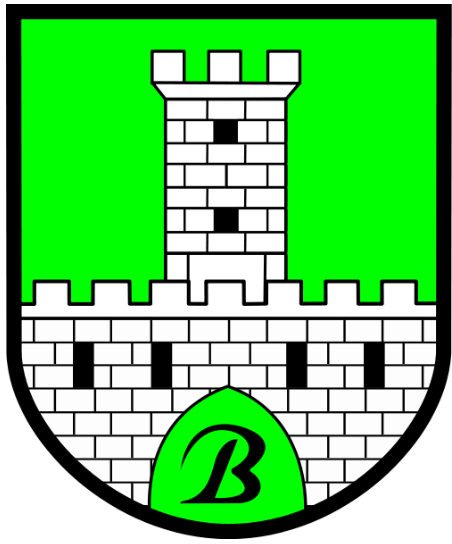 Kraków-Babice, kwiecień 2015Strategia Rozwoju Gminy Babice
na lata 2015-2020Opracowanie:FRDL Małopolski Instytut Samorządu Terytorialnego i Administracji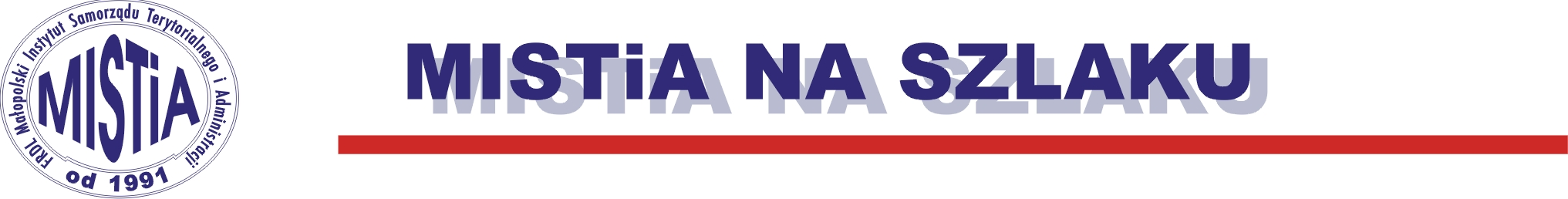 SPIS TREŚCIWprowadzenieStrategia rozwoju jednostki terytorialnej jest dokumentem definiującym jej najważniejsze przedsięwzięcia społeczne, gospodarcze i środowiskowe, w tym zawiera kierunki alokacji zasobów, które w możliwie najlepszy sposób powinny przyczynić się do realizacji pożądanej wizji rozwoju. Moment określania zapisów Strategii wyznaczyło zaistnienie szczególnych szans w regionalnym 
i krajowym otoczeniu Gminy, związanych z nowymi instrumentami integracji europejskiej – perspektywa 2014-2020. Rozstrzygnięcia zawarte w Strategii mają na celu określenie listy najskuteczniejszych przedsięwzięć rozwojowych w tej perspektywie, a jednocześnie odpowiadających na oczekiwania i aspiracje mieszkańców Gminy Babice.Dokument Strategii Rozwoju Gminy Babice na lata 2015-2020 obejmuje syntetyczną diagnozę społeczno-gospodarczą, bilans strategiczny w kategoriach sił i słabości oraz szans i zagrożeń (analiza SWOT), a także rozstrzygnięcia strategiczne. Na ostatnią ze wskazanych kategorii składają się: wizja, obszary rozwojowe, cele strategiczne, cele operacyjne, kierunki interwencji w rozumieniu kluczowych zadań. Ponadto, konkretyzacja zaproponowanych zapisów strategicznych następuje poprzez określenie spójności Strategii w relacji do dokumentów planujących rozwój: Polski, województwa małopolskiego, subregiony Małopolski Zachodniej, powiatu chrzanowskiego (w perspektywie do 2020 roku). W dokumencie Strategii zawarto również założenia dotyczące procesu jej wdrażania oraz ustalenia w zakresie monitoringu i ewaluacji. Strategia Rozwoju Gminy Babice na lata 2015-2020 jest efektem prac Konwentu Strategicznego. Dzięki zaangażowaniu przedstawicieli samorządu, organizacji publicznych, przedsiębiorców i lokalnych liderów życia społecznego, Strategia stanowi nie tylko narzędzie prowadzenia polityki rozwoju lokalnego i regionalnego, ale również syntezę świadomych wyborów i rekomendacji przedstawicieli różnych społeczności tworzących wspólnotę samorządową.Gmina Babice poprzez swoje położenie względem aglomeracji krakowskiej i śląskiej, stanowi naturalny obszar przepływu towarów, usług, kapitału i zasobów ludzkich. Potwierdza się to w wysokich, dodatnich wskaźnikach migracji na teren gminy, a dzięki temu systematycznie wzrastającej liczbie ludności. Atuty te dodatkowo wzmacnia dogodna lokalizacja względem głównych szlaków transportowych (pobliskie autostrada A4 oraz droga krajowa nr 44, a także przebiegające przez teren gminy drogi wojewódzkie nr 780 i 781). Wykorzystanie szans związanych z takim położeniem (gospodarczych, rekreacyjno-turystycznych, społecznych, itp.), powinno stać się w najbliższej przyszłości jednym z najważniejszych wyzwań, stojących przed całą wspólnotą samorządową. W tym kontekście, u podstaw realizacji celów i kierunków interwencji Strategii leży nawiązywanie współpracy pomiędzy Gminą a sąsiednimi jednostkami samorządu terytorialnego, sektorem gospodarczym, organizacjami pozarządowymi i innymi instytucjami. Wyzwanie to sprawia, iż Strategia Rozwoju Gminy Babice na lata 2015-2020 zawiera również zadania będące w kompetencjach innych szczebli samorządowych i partnerów gospodarczych oraz społecznych. W systemie zarządzania polityką rozwoju, Strategia pełni kluczową rolę, jako generalny plan postępowania władz samorządowych, partnerów gospodarczych i społecznych, którzy mogą się na nią powoływać w procesie pozyskiwania środków zewnętrznych oraz w oparciu o nią budować własne plany strategiczne. Dzięki temu dokument ten jest również narzędziem kierowania i intensyfikowania współpracy z partnerami samorządowymi, prywatnymi i pozarządowymi w układzie zarówno lokalnym, jak i regionalnym. Tworzenie partnerstw na etapie realizacji poszczególnych kierunków interwencji niniejszej Strategii, będzie miało kluczowe znaczenie dla rozwoju Gminy, w tym również w związku z pozyskiwaniem zewnętrznych środków finansowych. Realizacja wyzwań rozwojowych Gminy Babice będzie się wiązać z podejmowaniem współpracy pomiędzy samorządami wszystkich szczebli, partnerami społecznymi i prywatnymi. Stąd też Strategia nie obejmuje wyłącznie zadań będących w kompetencjach samorządu gminnego, ale wskazuje na rozwiązania niezbędne dla stałego i efektywnego rozwoju całej wspólnoty lokalnej. Takie podejście jest zgodne z nowym paradygmatem polityki regionalnej państwa  - wieloszczeblowym zarządzaniem Strategią. Strategia Rozwoju Gminy Babice na lata 2015-2020 jest spójna z priorytetami i celami dokumentów szczebla krajowego i regionalnego, tj. Krajowa Strategia Rozwoju Regionalnego 2010-2020: Regiony, Miasta, Obszary wiejskie; Długookresowa Strategia Rozwoju Kraju do 2030 r.; Koncepcja Przestrzennego Zagospodarowania Kraju do 2030 r.; Średniookresowa Strategia Rozwoju Kraju do 2020 r.; krajowe strategie sektorowe oraz Strategia Rozwoju Województwa Małopolskiego na lata 2011-2020 wraz z Regionalnym Programem Operacyjnym Woj. Małopolskiego na lata 2014-2020. Strategia Rozwoju Gminy Babice na lata 2015-2020 została przygotowana w wyniku prac prowadzonych przez władze samorządowe Gminy Babice oraz ekspertów FRDL Małopolskiego Instytutu Samorządu Terytorialnego i Administracji, przy ścisłej współpracy z partnerami społecznymi i prywatnymi. Dokument uwzględnia wnioski i rekomendacje sformułowane w ramach szerokiej debaty publicznej, której elementem były w szczególności sesje z udziałem przedstawicieli władz samorządowych Gminy Babice i powiatu chrzanowskiego, urzędników samorządowych, przedstawicieli oświaty, instytucji kultury, pomocy społecznej, reprezentantów sfery biznesu, lokalnych organizacji pozarządowych i przedstawicieli instytucji użyteczności publicznej.Strategia Rozwoju Gminy Babice na lata 2015-2020 kładzie nacisk na zrównoważony rozwój Gminy (bazujący na zintegrowaniu polityki środowiskowej, gospodarczej, przestrzennej i społeczno-kulturowej), prowadzący w efekcie do poprawy jakości życia mieszkańców i budowania jego trwałych podstaw ekonomicznych, przy poszanowaniu dla wartości środowiska przyrodniczego.Tabela 1 Uczestnicy sesji strategicznych poświęconych opracowaniu Strategii Rozwoju Gminy Babice
na lata 2015-2020.Organizacja procesu budowy StrategiiZarządzanie strategiczne w sytuacji Gminy to kierowanie wieloobszarowym rozwojem w długim przedziale czasu, dzięki wykorzystaniu rzetelnej wiedzy płynącej z analizy i bieżącej oceny oraz wdrażaniu spodziewanych scenariuszy rozwoju JST, a także dzięki przewidywaniu zmian w otoczeniu.Zgodnie z tymi założeniami, proces budowy Strategii Rozwoju Gminy Babice przebiegał wieloetapowo:Obraz środowiska lokalnego – diagnoza społeczno-gospodarcza.Celem pozyskania obiektywnej oceny sytuacji społeczno-gospodarczej oraz potencjału JST, przeprowadzona została diagnoza społeczno-gospodarcza Gminy Babice w układzie dynamicznym (kilkuletnim) i porównawczym (benchmarkingowym). Efektem prac było opracowanie raportu diagnostycznego, opisującego podstawowe uwarunkowania rozwojowe Gminy Babice - materiał analityczny, charakteryzujący stan istniejący oraz tendencje społeczno-gospodarcze zachodzące w latach 2009-2013/14. Dokument opracowany został w oparciu o materiały i dane Głównego Urzędu Statystycznego (Bank Danych Lokalnych), Gminy Babice, portali statystycznych, własne Wykonawcy oraz wielu innych instytucji publicznych. Wnioski z diagnozy społeczno-gospodarczej stały się materiałem wyjściowym do analizy zasobów własnych i otoczenia (analiza SWOT) podczas warsztatów zorganizowanych z udziałem przedstawicieli instytucji i środowisk lokalnych.Obraz środowiska lokalnego – sondaż społeczny.Celem pozyskania obiektywnej opinii społeczności lokalnej na temat oczekiwań i potrzeb rozwojowych Gminy, przeprowadzony został sondaż społeczny, wykorzystujący dwa rodzaje narzędzi: kwestionariusz ankietowy tradycyjny (PAPI) oraz kwestionariusz ankietowy internetowy (CAWI). Kwestionariusz tradycyjny rozprowadzony został wśród mieszkańców Gminy, organizacji pozarządowych, podmiotów gospodarczych i instytucji publicznych. Kwestionariusz internetowy był dostępny na stronie internetowej Gminy. Łącznie sondaż przeprowadzono na próbie 200 respondentów. Efektem prac było powstanie raportu badawczego, opisującego oczekiwania, potrzeby i pomysły inwestycyjne widziane przez pryzmat mieszkańców Gminy. Sondaż sprawdzał również preferencje społeczności lokalnej co do kształtowania wizerunku Gminy oraz jej postrzeganie jako miejsca do życia. Wyniki badania posłużyły do zweryfikowania obszarów rozwojowych zaproponowanych w strategii, jej celów oraz kierunków interwencji do 2020 r.Analiza strategiczna uwarunkowań zewnętrznych i wewnętrznych metodą SWOT.Raport diagnostyczny, charakteryzujący podstawowe uwarunkowania rozwojowe Gminy Babice, posłużył jako impuls do dyskusji dotyczącej zasobów wewnętrznych Gminy oraz wpływu otoczenia zewnętrznego. W trakcie prac warsztatowych z Konwentem Strategicznym dokonano oceny i analizy potencjału Gminy, jej słabości oraz szans i zagrożeń istotnych z punktu widzenia dalszego rozwoju społeczno-gospodarczego (analiza SWOT). Pracę usystematyzowano poprzez określenie bloków tematycznych, wynikających z przeprowadzonej wcześniej, eksperckiej diagnozy oraz spójnych ze Strategią Rozwoju Województwa Małopolskiego na lata 2011-2020. Wyniki analizy SWOT stały się podstawą do sformułowania podstawowych obszarów priorytetowych dla Gminy Babice.Identyfikacja obszarów priorytetowych i sformułowanie planu operacyjnego.Przedmiotem kolejnych prac warsztatowych stał się wybór obszarów priorytetowych i celów strategicznych oraz budowa planu operacyjnego Strategii. W oparciu o wyniki diagnozy społeczno-gospodarczej, sondażu społecznego oraz analizy SWOT, dokonano identyfikacji obszarów priorytetowych (kierunków rozwoju) dla Gminy Babice. W efekcie przeprowadzonych z Konwentem Strategicznym prac zdefiniowano 3 obszary rozwojowe:OBSZAR I. 	GOSPODARKA I RYNEK PRACY;OBSZAR II. 	JAKOŚĆ ŻYCIA MIESZKAŃCÓW;OBSZAR III. 	OFERTA CZASU WOLNEGO.Kolejnym etapem prac warsztatowych z udziałem Konwentu Strategicznego, była weryfikacja zaproponowanej przez ekspertów FRDL MISTiA matrycy Strategii Rozwoju Gminy Babice. Matryca powstała na bazie dokonanych wcześniej analiz i opracowań, sondażu społecznego, wytycznych i założeń zawartych w dokumentach strategicznych szczebla krajowego i regionalnego, a także z uwzględnieniem wniosków płynących z opracowanej uprzednio analizy SWOT i postulatów zgłaszanych podczas warsztatów w pracach grupowych. System monitoringu i ewaluacji Strategii.Ostatnim etapem prac było opracowanie podsystemów strategii, dotyczących monitorowania osiągania celów i realizacji poszczególnych kierunków interwencji oraz aktualizowania dokumentu – zgodnie ze zmieniającymi się uwarunkowaniami wewnętrznymi i w otoczeniu Gminy. System ten uwzględnia również rozdział kierunków interwencji zawartych w Strategii na zadania będące w całości w kompetencjach samorządu gminnego (sfera podległości), częściowo będące w kompetencjach samorządu gminnego, ale wymagające intensywnej współpracy z partnerami społecznymi, gospodarczymi, czy samorządowymi (sfera współzależności) oraz niebędące w kompetencjach samorządu gminnego (sfera oddziaływania).Nowy paradygmat polityki rozwojuZałożenia systemu zarządzania rozwojem krajuNowe wyzwania rozwoju regionalnego, zwłaszcza w kontekście spójności gospodarczej, społecznej i terytorialnej, spowodowały, zainicjowaną w 2009 roku, debatę odnośnie sposobu organizacji myślenia strategicznego na poziomie krajowym, jak i regionalnym.27 kwietnia 2009 roku Rada Ministrów przyjęła „Założenia systemu zarządzania rozwojem Polski” – dokument określający wyzwania i zasady funkcjonowania systemu krajowego zarządzania strategicznego. Jeden z kluczowych wyznaczników polityki rozwoju, czyli spójność, rozumiana jest poprzez zidentyfikowane węzłowe obszary tematyczne i jasno określone cele realizacyjne oraz integrację wymiaru społeczno-gospodarczego i terytorialnego strategii. Dokument Rady Ministrów zaleca również zapewnienie integralności wszystkich polityk sektorowych, dziedzinowych i regionalnych, w tym również tworzonych i realizowanych na poziomie lokalnym. Kluczowe jest wprowadzenie ściślejszego powiązania kompleksowych dokumentów strategicznych (długookresowa i średniookresowa strategia rozwoju kraju) z innymi dokumentami strategicznymi (strategie rozwojowe o zasięgu ogólnokrajowym, regionalnym i lokalnym oraz różnorodne programy), tworzonymi dla poszczególnych dziedzin lub dla sektorów gospodarki. Powiązanie to powinno być tworzone na poziomie metodologicznym (struktura dokumentu, zarządzanie przez cele, monitoring, ewaluacja, itp.) oraz współzależności celów. Takie podejście wzmocni koordynację działań rozwojowych i poprzez synergię przyniesie większe efekty w wymiarze społeczno-gospodarczym, regionalnym i przestrzennym.Na poniższym schemacie przedstawiony został aktualny system prowadzenia polityki rozwoju, oparty o hierarchiczny układ dokumentów strategicznych, wzajemnie ze sobą spójnych i powiązanych. Obejmuje on wytyczne płynące ze strategii Europa 2020, Długookresowej Strategii Rozwoju Kraju, Średniookresowej Strategii Rozwoju Kraju oraz 9 strategii zintegrowanych, obejmujących 8 strategii branżowych i Krajową Strategię Rozwoju Regionalnego 2010-2020: Regiony, Miasta, Obszary wiejskie. W tak ujęty system wpisuje się Strategia Rozwoju Województwa Małopolskiego na lata 2011-2020, stanowiąca z kolei podstawę dla konstruowania subregionalnych i lokalnych dokumentów strategicznych.Schemat 1 Układ zależności i hierarchia europejskich, krajowych i regionalnych dokumentów strategicznych.Źródło: opracowanie własne.Fundamentalne wytyczne dotyczące polityki rozwoju płyną z nadrzędnych dokumentów europejskich, określających zasady Europejskiej Polityki Spójności. Będąca podstawą Europejskiej Polityki Spójności, Strategia Europa 2020 oparta została na trzech priorytetach: (1) rozwoju gospodarki opartej na wiedzy i innowacjach,(2) promocji gospodarki oszczędzającej zasoby, zielonej i konkurencyjnej, (3) sprzyjaniu gospodarce o wysokim zatrudnieniu, sprzyjającej spójności społecznej i terytorialnej. Istotnej modyfikacji uległa zasada redystrybucji środków europejskich, która w ostatnich latach została przeorientowana z funkcji wyrównawczej na wzmacnianie konkurencyjności obszarów silnych i lepsze wykorzystanie istniejących potencjałów rozwojowych.Głównym dokumentem szczebla krajowego, wskazującym strategiczne zadania państwa w horyzoncie czasowym spójnym z dokumentami europejskimi, tym samym oddającym priorytety rozdziału funduszy europejskich na lata 2014-2020, jest średniookresowa „Strategia Rozwoju Kraju 2020. Aktywne społeczeństwo, konkurencyjna gospodarka, sprawne państwo” (SRK). Określone w dokumencie, podstawowe priorytety rozwoju, koncentrujące główne działania i wyznaczające kierunki interwencji, mające na celu przyspieszenie procesów rozwojowych, obejmują: (1) sprawne i efektywne państwo, (2) konkurencyjną gospodarkę oraz (3) spójność społeczną i terytorialną. Dopełnieniem i swoistym narzędziem realizacji priorytetów państwa jest 9 strategii zintegrowanych, których zadaniem pozostaje rozwinięcie działań SRK i uszczegółowienie reform w niej określonych. Z punktu widzenia lokalnej polityki rozwoju kluczowe miejsce zajmuje dokument Krajowej Strategii Rozwoju Regionalnego 2010-2020. Regiony, Miasta, Obszary wiejskie. Zgodnie z przedstawionym w nim, nowym paradygmatem rozwoju regionalnego, w proces planowania strategicznego należy włączyć następujące wytyczne:wykorzystywanie zasobów endogenicznych regionów (uniezależnianie się od transferów zewnętrznych),tworzenie polityk wieloletnich i zdecentralizowanych w przeciwieństwie do dotychczasowych dotacji jednorazowo przeznaczanych na działania krótkoterminowe,finansowanie inwestycji wyselekcjonowanych (jako tych działań, które w największym stopniu przyczyniają się do rozwoju społeczno-gospodarczego regionu i powodują jego dyfuzję),wieloszczeblowe zarządzanie polityką regionalną – zaangażowanie wielu partnerów, tworzenie i utrwalanie szerokich partnerstw między sektorem gospodarczym, instytucjami publicznymi i społeczeństwa obywatelskiego tak, by zapewnić skuteczny i wielopoziomowy system zarządzania polityką rozwoju,zróżnicowane podejście do różnych typów regionów – wykorzystywanie specjalizacji regionalnych i subregionalnych oraz reagowanie na specyficzne bariery rozwojowe.Spośród pozostałych strategii zintegrowanych, szczególnie ważne dla lokalnej polityki rozwoju jest uwzględnienie wytycznych płynących z tych strategii, które w istotnym stopniu dotyczą obszarów związanych z zakresem zadań własnych JST.Tak zdefiniowany układ instytucjonalny programowania polityki rozwoju, w którym dokumenty niższego szczebla uwzględniają priorytety wynikające z programów nadrzędnych, wzmacnia efekty rozwojowe poprzez jednoznaczne określanie kluczowych kierunków interwencji. Skutkować ma to koncentracją środków publicznych na jasno zdefiniowanych celach rozwojowych.Nowy model prowadzenia polityki rozwojuRealizacja nowego podejścia do zarządzania strategicznego krajem zakłada wdrażanie jednej, wspólnej polityki, określającej cele dla wszystkich podmiotów (publicznych, społecznych i prywatnych). Wszystko to w celu stymulowania konkurencyjności w skali lokalnej, regionalnej, krajowej i międzynarodowej oraz zwiększania spójności terytorialnej poprzez wspomaganie rozprzestrzeniania się procesów rozwoju z ośrodków (obszarów) najszybciej rozwijających się na pozostałe obszary, przy jednoczesnym wykorzystywaniu specyficznych regionalnych oraz terytorialnych potencjałów rozwojowych. Nowe podejście zakłada koncentrację interwencji wszelkich polityk publicznych na wybranych obszarach tematycznych i przestrzennych (tzw. obszarach strategicznej interwencji). Oznacza to wzmacnianie strategicznego wymiaru realizacji polityk publicznych, czyli doprowadzenie do stanu koncentracji na tych tematach i na tych terytoriach, które albo mają silny potencjał rozwojowy, albo wymagają interwencji publicznej w celu rozwiązania zidentyfikowanych problemów (likwidacji barier rozwojowych). Istotne przy tym jest sieciowanie powiązań instytucjonalnych i funkcjonalnych wszelkich podmiotów (szczególnie publicznych) włączonych w realizację polityk publicznych. Warunkiem skuteczności jest stała poprawa jakości zarządzania politykami publicznymi i wzmocnienie koordynacji hierarchicznej (pomiędzy różnymi szczeblami struktury zarządzania państwem) i horyzontalnej (pomiędzy różnymi obszarami tematycznymi) wszelkich polityk publicznych służących zdefiniowanemu rozwojowi lokalnemu, regionalnemu i kraju.Polityka zorientowana terytorialnieNowy model zarządzania strategicznego rozwojem wynika z delegacji prawnych zapisanych w Ustawie z dnia 6 grudnia 2006 roku o zasadach prowadzenia polityki rozwoju, nowelizowanej po raz ostatni we wrześniu 2014 roku. Art. 4. Ustawy stanowi, że politykę rozwoju prowadzi się na podstawie strategii rozwoju, strategii sektorowych, programów operacyjnych i planów wykonawczych oraz można ją prowadzić na podstawie innych instrumentów prawnych i finansowych, określonych w odrębnych przepisach. Wedle art. 9. Ustawy, strategiami rozwoju są: długookresowa strategia rozwoju kraju, średniookresowa strategia rozwoju kraju oraz inne strategie rozwoju – dokumenty określające podstawowe uwarunkowania, cele i kierunki rozwoju odnoszące się do sektorów, dziedzin, regionów lub rozwoju przestrzennego, w tym obszarów funkcjonalnych.Nowelizacja ustawy o zasadach prowadzenia polityki rozwoju wprowadziła pojęcia programów rozwoju gmin i powiatów. Programy te są dokumentami o charakterze operacyjno-wdrożeniowym, realizującymi kierunki i cele określone w średniookresowej strategii rozwoju kraju, strategiach sektorowych, regionalnych, rozwoju przestrzennego, a także w programach wieloletnich, o których mowa w przepisach o finansach publicznych. Z ustaw o samorządzie gminnym i powiatowym wynika natomiast, że rady gmin mogą przyjmować programy gospodarcze oraz wyznaczać kierunki działania wójtom, burmistrzom i prezydentom miast, a rady powiatów wyznaczać kierunki działania zarządom powiatów. Dotychczas przyjmowane dokumenty strategii rozwoju gmin były przyjmowane w oparciu o tę podstawę prawną i stan prawny w tym zakresie nie uległ zmianie.Ustawa z dnia 27 marca 2003 r. o planowaniu i zagospodarowaniu przestrzennym definiuje pojęcie obszaru funkcjonalnego, przez który należy rozumieć „obszar szczególnego zjawiska z zakresu gospodarki przestrzennej lub występowania konfliktów przestrzennych, stanowiący zwarty układ przestrzenny składający się z funkcjonalnie powiązanych terenów, charakteryzujących się wspólnymi uwarunkowaniami i przewidywanymi jednolitymi celami rozwoju”. Koncepcja obszarów funkcjonalnych jest spełnieniem nowych regulacji europejskich i polskich w zakresie polityki rozwoju. Ma ona polegać na integracji działań różnych podmiotów publicznych, prywatnych i pozarządowych wobec terytoriów określonych nie administracyjnie, a przestrzennie i funkcjonalnie. Obszary funkcjonalne niekoniecznie musza więc pokrywać się z granicami podziałów administracyjnych, ale uwzględniać funkcjonalne powiązania geograficzne, przestrzenne oraz społeczno-gospodarcze. Rozwój Gminy Babice i zapewnienie realizacji celów niniejszej Strategii wymaga skoordynowanych działań podejmowanych przez samorząd gminny we współpracy z innymi partnerami samorządowymi, ale również biznesowymi i pozarządowymi, w zakresie realizacji wielu usług publicznych na rzecz mieszkańców, dla których granice pomiędzy ich gminą i sąsiednimi jednostkami samorządu terytorialnego mają jedynie administracyjny wymiar.Działania prorozwojowe Gminy Babice powinny uwzględniać ponadto założenia nowego Programu Rozwoju Obszarów Wiejskich (na lata 2014 – 2020), którego celem głównym jest poprawa konkurencyjności rolnictwa, zrównoważone zarządzanie zasobami naturalnymi i działania w dziedzinie klimatu oraz zrównoważony rozwój terytorialny obszarów wiejskich. Wszelkie podejmowane działania inwestycyjne oraz przedsięwzięcia społeczne powinny być realizowane w kontekście relacji funkcjonalnych z sąsiednimi jednostkami samorządu terytorialnego. Umożliwi to bardziej efektywne pozyskiwanie środków zewnętrznych na rozwój.Wzrost znaczenia polityki zorientowanej terytorialnie dyktowany jest lepszym dostosowaniem interwencji do potrzeb i potencjałów poszczególnych obszarów, wykorzystaniem endogenicznych charakterystyk danego terytorium, a w mniejszym zakresie – na zewnętrznym wsparciu. Najważniejszym celem implementacji podejścia terytorialnego i związanych z nim instrumentów, jest mobilizowanie do współpracy różnych partnerów, w układach terytorialnych, jak i sektorowych, uprawdopodabniające skuteczną koordynację polityk rozwoju i poprawę efektywności interwencji publicznych.Wnioski z analizy diagnostycznej dla Gminy BabiceDemografiaPopulacja gminy Babice, wynosząca na koniec 2014 roku 9 005 mieszkańców, w latach 2006-2013 systematycznie się powiększała. Na przełomie 2013 i 2014 roku nastąpiło jednak załamanie tendencji i liczba ludności zmalała z 9 028 osób do 9 005 osób, czyli o 23 osoby
(-0,25%). Łącznie w latach 2006-2014 liczba mieszkańców gminy zwiększyła się o 181 osób, co oznacza wzrost o około 2%.Rosnąca liczba mieszkańców motywowana jest nade wszystko dodatnim saldem migracji. Wartość średniego salda migracji na 1 tys. mieszkańców w latach 2006-2013 równa była 3,8 promila.Przyrost naturalny w przeliczeniu na 1 tys. ludności w latach 2006-2013 nie wykazywał żadnej stałej tendencji, jednak od 2011 roku zauważalny jest jego powolny spadek. W 2013 roku osiągnął on wartość – 3,1 promila.Malejący przyrost naturalny nie pozostaje bez wpływu na strukturę ludności Gminy Babice. W 2013 roku osoby w wieku przedprodukcyjnym (do 17 lat) stanowiły 17,6%, podczas gdy w 2006 roku było to 20,6%, a w wielu poprodukcyjnym (59+/64+) 18,5%, podczas gdy w roku 2006 było to 16,6%. Udział osób w wieku produkcyjnym (18-59/64) zwiększył się z 62,8% do 63,9%. Zmiany w strukturze ludności gminy, polegające na wzroście udziału osób w wieku poprodukcyjnym w ogóle populacji oraz spadku udziału osób w wieku przedprodukcyjnym, wpisują się w ogólnokrajową tendencję starzenia się społeczeństwa. Stanowią wyzwanie dla nowej polityki rozwoju gminy, w szczególności w obszarze polityki społecznej i edukacji.Kapitał społecznyOdsetek dzieci w wieku 3-6 lat objętych wychowaniem przedszkolnym w Gminie Babice wyniósł w 2013 roku 74,7%, co było wynikiem porównywalnym ze średnią wojewódzką (75,2%) i niewiele niższym od średniej powiatowej (76,4%).Obserwowany jest spadek liczby uczniów w szkołach, co wpisuje się w ogólnokrajowe tendencje w zakresie demografii. Liczba uczniów szkół podstawowych w Gminie Babice zmalała z 679 osób w roku bazowym (2006) do 470 w 2013 roku, co oznacza spadek o około 31% (209 osób), natomiast w przypadku szkół gimnazjalnych zanotowano zmniejszenie się liczby uczniów z 340 osób do 265, czyli o 75 osób (22%).Gmina Babice charakteryzuje się mniejszą od pozostałych gmin powiatu chrzanowskiego (poza Gminą Alwernia) przeciętną liczebnością klas. Korzystniejsze były również wskaźniki liczby uczniów przypadających na 1 komputer z dostępem do Internetu – zarówno w szkołach podstawowych, jak i gimnazjalnych.Liczba osób korzystających z usług pomocy społecznej w Gminie Babice wynosiła w 2013 roku 426 osób (4,7 % mieszkańców gminy), a najczęstszym powodem udzielania pomocy było ubóstwo.Liczba organizacji pozarządowych w przeliczeniu na 10 tys. mieszkańców w 2013 roku równa była 25 podmiotom (w 2006 roku wskaźnik ten wynosił 19 podmiotów/10 000 mieszkańców), co było wynikiem lepszym od średniej powiatowej (23 podmioty/10 000 mieszkańców).Frekwencja w wyborach parlamentarnych w 2011 roku w Gminie Babice wynosiła 47,3% i była niższa zarówno od średniej powiatowej (49,6%), jak i ogólnopolskiej (48,92%).Frekwencja w wyborach samorządowych w 2014 roku (wybory wójtów, burmistrzów i prezydentów miast) w Gminie Babice była wyższa niż w przypadku wyborów parlamentarnych z 2011 roku i wynosiła 48,1%.Infrastruktura technicznaW gminie Babice w 2013 roku odsetek osób korzystających z instalacji wodociągowej wynosił 96%, z instalacji gazowej – 60%, a z instalacji kanalizacyjnej - zaledwie 11%. Pod tym względem, gmina notuje niższe wskaźniki niż każdorazowo średnia dla powiatu chrzanowskiego.
Należy przy tym podkreślić, że wartości wskaźników dotyczących infrastruktury technicznej w ostatnim roku wzrosły ze względu na realizowane projekty inwestycyjne, współfinansowane ze środków zewnętrznych. Wysoka skala migracji na teren gminy powoduje jednak konieczność dalszego rozwoju infrastruktury sieciowej, szczególnie kanalizacji.Według danych BDL GUS, tylko niecałe 10% ogółu mieszkańców gminy Babice korzystało w 2013 roku z oczyszczalni ścieków, co było wynikiem znacznie niższym od wyników pozostałych gmin, jak również średniej powiatowej i wojewódzkiej. Biorąc pod uwagę położenie gminy w dolinie Wisły, walory przyrodniczo-krajobrazowe, bogactwo flory i fauny, dużą powierzchnię lasów i terenów zielonych, strategicznym wyzwaniem dla gminy Babice jest zapewnienie wyższego poziomu bezpieczeństwa ekologicznego i dbałość o stan środowiska naturalnego.Gospodarka i rynek pracyWedług danych PUP w Chrzanowie, na koniec 2014 roku w Gminie Babice zarejestrowanych było 369 osób bezrobotnych.W latach 2011-2013 w Gminie Babice bezrobocie wykazywało tendencje rosnącą, natomiast na przełomie 2013 i 2014 roku zaobserwowano spadek poziomu bezrobocia z 439 osób pozostających bez pracy do 369, czyli o około 16% (70 osób).Według danych Powiatowego Urzędu Pracy w Chrzanowie, Gminę Babice w 2013 roku charakteryzował niższy niż średnio w powiecie udział bezrobotnych zarejestrowanych w liczbie osób w wieku produkcyjnym – osoby bezrobotne stanowiły 7,6% ogółu osób w wieku produkcyjnym, a w powiecie było to 8,6%.Na koniec 2014 roku największe problemy ze znalezieniem zatrudnienia w Gminie Babice miały osoby, legitymujące się wykształceniem zasadniczym zawodowym (27,9% bezrobotnych), a najmniejsze – z wykształceniem średnim ogólnokształcącym (11,7%). Najbardziej dynamicznie rosnącą grupą osób pozostających bez pracy są bezrobotni z wykształceniem wyższym.Według stanu na koniec grudnia 2013 r. w rejestrze REGON zarejestrowanych było 729 podmiotów gospodarki narodowej (bez osób prowadzących indywidualne gospodarstwa rolne), działających na terenie gminy Babice, tj. o 8,3% więcej niż w roku bazowym 2009 (pierwszym, dla którego dostępne są dane w podziale gminnym).Według danych dotyczących 2013 roku, Gmina Babice, legitymując się 807 podmiotami gospodarczymi w przeliczeniu na 10 tys. mieszkańców, osiągnęła wynik niższy od średniej dla powiatu chrzanowskiego (920 podmiotów na 10 tys. mieszkańców) i województwa małopolskiego (1045 podmiotów na 10 tys. mieszkańców). Rolnictwo nie jest priorytetową gałęzią gospodarki lokalnej Gminy Babice. Udział gospodarstw rolnych w ogóle powierzchni gminy wynosił w 2010 roku jedynie 18%, a największą liczbę gospodarstw stanowiły gospodarstwa o powierzchni od 1 do 5 hektarów (243).Ze względu na wyjątkowe walory przyrodnicze na terenie gminy zostały utworzone dwa rezerwaty przyrody: Lipowiec i Bukowica.Finanse publiczneWartość wydatków budżetowych Gminy Babice w 2014 roku wynosiła 26,6 mln zł, a dochody równe były 22,9 mln zł, co oznacza deficyt w wysokości 3,7 mln zł.Największą część dochodów stanowiły dochody własne (12,2 mln zł) i subwencje (7,8 mln zł).Największą część wydatków stanowiło finansowanie działań z zakresu oświaty i wychowania (10,4 mln zł).Na przełomie 2013 i 2014 roku znacząco wzrosły wydatki na gospodarkę komunalną, środowisko, dostawy wody i gazu oraz na transport i łączność.Zadłużenie Gminy Babice z tytułu zobowiązań zaliczanych do długu publicznego (pożyczek, kredytów, obligacji, zobowiązań wymagalnych; bez wyłączeń z tytułu wykorzystania środków UE) w okresie 2010-2013 systematycznie malało (z 10 mln do 7,3 mln zł), a w 2014 roku nieznacznie wzrosło i wynosiło 7,8 mln zł. Podobnie kształtowały się wartości wskaźnika zadłużenia, który w 2010 roku równy był 53,9%, w 2013 roku 32,2%, a w 2014 roku 34,2%.Dotacje UE w 2014 roku wynosiły 325,4 tys. zł. Średnio w latach 2011-2013 dotacje te pozostawały na poziomie 565,6 tys. zł. Dotacja w 2014 roku była o połowę niższa od tej skonsumowanej w 2013 roku (694,9 tys. zł).Analiza SWOTAnaliza SWOT stanowi jedną z najpopularniejszych (poza-statystycznych) metod diagnozy sytuacji, 
w jakiej znajduje się wspólnota samorządowa. Służy porządkowaniu i segregacji informacji, stanowi użyteczną pomoc przy dokonywaniu oceny zasobów i otoczenia danej jednostki samorządu terytorialnego, ułatwia też identyfikację problemów i określenie priorytetów rozwoju. Jej nazwa to skrót od pierwszych liter angielskich słów, stanowiących jednocześnie pola przyporządkowania czynników, mogących mieć wpływ na powodzenie planu strategicznego – silne strony (strenghts), słabe strony (weaknesses), szanse (opportunities) i zagrożenia (threats).S -> STRENGHTS, czyli silne stronyW -> WEAKNESSES, czyli słabe stronyO -> OPPORTUNITIES, czyli okazjeT -> THREATS, czyli zagrożeniaZgodnie z powyższym, czynniki rozwoju podzielić można na wewnętrzne, na które społeczność lokalna ma wpływ (silne i słabe strony), oraz na czynniki zewnętrzne – umiejscowione w bliższym i dalszym otoczeniu jednostki (szanse i zagrożenia). Podział ten dokonuje się również według innego kryterium, co pozwala zidentyfikować: czynniki pozytywne, czyli silne strony i szanse, oraz czynniki negatywne, czyli słabe strony i zagrożenia.W tabeli przedstawiono wyniki analizy SWOT dla Gminy Babice, opracowane we współpracy 
z Konwentem Strategicznym podczas sesji strategicznych.Tabela 2 Wyniki analizy SWOT Gminy Babice.Wizja i misja rozwojuWizja rozwoju stanowi projekcję, opis pożądanego stanu rzeczywistości gminy Babice w perspektywie do 2020 roku. Określa stan docelowy, do którego dążyć powinni wszyscy zaangażowani partnerzy, tj. władze samorządowe gminy, partnerzy społeczni i gospodarczy oraz mieszkańcy, wykorzystując przy tym możliwości płynące z własnych atutów i szans pojawiających się w otoczeniu. Wizja ukierunkowana jest prognostycznie, wskazuje ona zasadniczy kierunek podejmowanych działań.Sposobem urzeczywistnienia zakładanej wizji jest misja. Misja określa nadrzędny cel rozwoju Gminy Babice. Zgodnie z misją, władze samorządowe gminy pełnią rolę inicjatora dla realizacji przedsięwzięć zgodnych ze Strategią Rozwoju Gminy Babice na lata 2015-2020, a podejmowanych przez różnych aktorów życia społecznego i gospodarczego. Ponadto, władze samorządowe są także realizatorem własnych projektów, leżących w zadaniach własnych oraz we współpracy z innymi jednostkami samorządu terytorialnego, zmierzających do zrównoważonego rozwoju gminy, promowania jej walorów, ułatwiania współpracy różnorodnych partnerów i wdrażania innowacyjnych rozwiązań.Plan operacyjny Strategii - matryca W nawiązaniu do wyników analizy SWOT, analiz diagnostycznych oraz jakościowych oraz wizji i misji rozwoju Gminy Babice, wyodrębniono wspólnie z uczestnikami warsztatów 3 priorytetowe obszary rozwoju:Są one względem siebie równoważne i uzupełniające się. Nie jest bowiem możliwa sprawna 
i efektywna realizacja zapisów Strategii przy braku integracji poszczególnych działań, np. bez silnej gospodarki lokalnej, a tym samym elastycznego rynku pracy, nie ma mowy o zapewnieniu odpowiedniej jakości życia mieszkańców. Korelacje te występują praktycznie na każdym poziomie Strategii – również w przypadku celów strategicznych i operacyjnych – np. działania związane z rozwojem infrastruktury ochrony środowiska wpływają zarówno na jakość życia, jak i możliwości inwestowania, a w dalszej kolejności np. na kształt oferty czasu wolnego. W ramach każdego z powyższych obszarów, zdefiniowano cel strategiczny, będący celem o charakterze długofalowym (o terminie realizacji sięgającym do 2020 roku), wskazujący na generalny kierunek postępowania w realizacji założonej wizji rozwoju w danym zakresie tematycznym. Cele operacyjne, dotyczące średniego horyzontu czasowego, wskazują określone narzędzia i sposoby realizacji wspomnianych celów strategicznych. Wyodrębnione kierunki interwencji – kluczowe grupy zadań i projektów do realizacji – służą urzeczywistnieniu założonych celów. Stanowią one ogólne ramy koncentracji aktywności programowej, finansowej i organizacyjnej w perspektywie długofalowej.Ponadto, dla zapewnienia kontroli nad stopniem realizacji poszczególnych celów Strategii Rozwoju Gminy Babice na lata 2015-2020 stworzono listę rekomendowanych mierników. Mierniki te są użyteczne przede wszystkim w czasie dokonywania monitoringu realizacji oraz aktualizacji dokumentu. Lista mierników stanowi bazową propozycję, która podczas prowadzenia procesów monitorowania i przeglądu strategicznego może być modyfikowana i uzupełniana – zgodnie z potrzebami jednostek wdrażających.Strategia Rozwoju Gminy Babice na lata 2015-2020 nie ogranicza się w swych zapisach wyłącznie do operacji realizowanych bezpośrednio przez władze samorządowe, ale dotyczy całej wspólnoty gminnej, czyli wszystkich organizacji, instytucji i podmiotów, działających na rzecz rozwoju gminy. Realizacja zapisów Strategii odbywać się powinna poprzez budowę i rozwijanie sieci aktywnej współpracy międzysektorowej i międzyorganizacyjnej, czyli zgodnie z kluczowymi zasadami polityki strukturalnej Unii Europejskiej.Tabela 3 Matryca celów Strategii Rozwoju Gminy Babice na lata 2015-2020.OBSZAR PRIORYTETOWY 1:GOSPODARKA I RYNEK PRACYCel strategiczny:Konkurencyjna gospodarka oparta na lokalnych potencjałach i przedsiębiorczości mieszkańcówOBSZAR PRIORYTETOWY 2:JAKOŚĆ ŻYCIA MIESZKAŃCÓWCel strategiczny:Wysoka atrakcyjność osadnicza Gminy Babice oraz komfort życia mieszkańcówOBSZAR PRIORYTETOWY 3:OFERTA CZASU WOLNEGOCel strategiczny:Atrakcyjna oferta czasu wolnego, wykorzystująca dziedzictwo kulturowe i przyrodnicze Gminy BabiceSystem wdrażania Strategii Rozwoju Gminy Babice 
na lata 2015-2020Strategia Rozwoju Gminy Babice na lata 2015-2020 nie ogranicza się w swych założeniach wyłącznie do zadań leżących w kompetencjach ustawowych Gminy, ale angażuje i inicjuje działania realizowane w szerokich partnerstwach lokalnych oraz subregionalnych. Znajduje to wyraz w kierunkach interwencji (kluczowych zadaniach) zawartych w Strategii, dla których jednostkami realizującymi są zarówno Gmina Babice, jak również samorząd powiatowy, podmioty prywatne i pozarządowe. Takie podejście do rozwoju wspólnoty lokalnej jest spójne z nowymi założeniami polityki regionalnej kraju, realizowanymi przez Ministerstwo Infrastruktury i Rozwoju. Ze względu na wielopoziomowy charakter zarządzania Strategią Rozwoju Gminy Babice na lata 2015-2020, podstawową zasadą określającą sposób postępowania w trakcie jej wdrażania, jest zasada partnerstwa. Jest ona rozumiana, jako otwarta i aktywna współpraca równoprawnie traktowanych podmiotów, reprezentujących różnorodne środowiska oraz instytucje realizujące i wspierające realizację działań na rzecz rozwoju Gminy. Strategia Rozwoju Gminy Babice na lata 2015-2020 będzie wdrażana przy zaangażowaniu zróżnicowanych instrumentów, obejmujących narzędzia programowe i finansowe, których zakres przedmiotowy lub kierunki wydatkowania środków podlegają bezpośredniej kontroli ze strony organów samorządu gminnego. Kategorię tę tworzą w szczególności:gminne strategie sektorowe,wieloletnia prognoza finansowa,przedsięwzięcia i projekty realizowane w ramach zadań bieżących oraz projektów wdrażanych na podstawie odrębnych porozumień lub umów.Współpraca i partnerstwo na rzecz realizacji Strategii są warunkami koniecznymi powodzenia w jej realizacji. Wynika to w szczególności z faktu, że na zakres interwencji Strategii składają się również zadania wykraczające poza sferę formalnych kompetencji samorządu gminnego. W konsekwencji system realizacji Strategii obejmował będzie trzy główne sfery aktywności:SFERA PODLEGŁOŚCI, obejmująca kierunki interwencji należące do zakresu bezpośrednich, formalnych kompetencji samorządu gminnego oraz podległych mu jednostek,SFERA WSPÓŁZALEŻNOŚCI, obejmująca kierunki interwencji, w stosunku do których samorząd gminny posiada wpływ pośredni (inicjujący działania, koordynujący działania wielu podmiotów) lub nie posiada żadnego formalnego wpływu, ale są one realizowane przez partnerów lokalnych (sektor gospodarczy oraz pozarządowy) i są istotne dla rozwoju całej Gminy,SFERA ODDZIAŁYWANIA, obejmująca kierunki interwencji pozostające poza sferą bezpośrednich kompetencji lub pośredniego wpływu samorządu gminnego, realizowane przez organy administracji rządowej, samorząd regionalny, samorząd powiatowy lub innych kluczowych partnerów (są to najczęściej zadania o charakterze subregionalnym, regionalnym lub ponadregionalnym, w których Gmina uczestniczy jako partner lub nie uczestniczy w sposób czynny).Charakter danego kierunku interwencji w Strategii Rozwoju Gminy Babice na lata 2014-2020 (czyli przynależność do jednej z trzech ww. sfer) precyzują wskazania dotyczące jednostki realizującej, jednostki monitorującej oraz partnerów, znajdujące się przy każdym kierunku interwencji.W zależności od tych wskazań wszystkie kierunki interwencji Strategii można podzielić na:podległe samorządowi gminnemu (sfera podległości) – zarówno jednostką realizującą dany kierunek interwencji, jak i jednostką monitorującą jest Gmina Babice lub gminna jednostka organizacyjna; kierunki interwencji mogą (lecz nie muszą) posiadać partnerów realizacyjnych;współzależne lub istotne dla samorządu gminnego (sfera współzależności) – jednostką realizującą dany kierunek interwencji jest podmiot niezależny od samorządu gminnego (jst wyższego szczebla, podmioty prywatne i pozarządowe), a sam kierunek ma charakter ponadlokalny lub subregionalny, w ramach którego Gmina może pełnić funkcje koordynujące, inicjujące i partnerskie; jednostką monitorującą jest Urząd Gminy Babice;niezależne od samorządu gminnego (sfera oddziaływania) – jednostką realizującą dany kierunek interwencji jest podmiot niezależny od samorządu gminnego (organy administracji rządowej, samorząd regionalny, samorząd powiatowy, partnerzy prywatni i pozarządowi), a sam kierunek ma charakter regionalny lub ponadregionalny, w ramach którego Gmina może pełnić funkcje wyłącznie lobbingowe, partnerskie lub nie uczestniczyć w nim czynnie; jednostką monitorującą jest Urząd Gminy Babice.Ramy współpracy międzysektorowej i międzygminnej w zakresie realizacji Strategii Rozwoju Gminy Babice na lata 2015-2020Partnerów, biorących udział w realizacji Strategii Rozwoju Gminy Babice, można podzielić na trzy główne grupy (zgodnie z zasadą „trójkąta współpracy”):instytucje publiczne (władze samorządowe, instytucje użyteczności publicznej),prywatni przedsiębiorcy i organizacje otoczenia biznesu (firmy, izby gospodarcze, cechy rzemiosł, fundacje, stowarzyszenia gospodarcze),organizacje pozarządowe (towarzystwa i stowarzyszenia, fundacje, grupy nieformalne).Praca zespołowa, partnerska na rzecz rozwoju Gminy wymaga od osób i organizacji pełnego zaangażowania i wiąże się z podejmowaniem ryzyka. Być „partnerem” oznacza w pełni odpowiadać za działania własne i tych, z którymi wspólnie podejmujemy decyzje.Niezależnie od tego, czym zajmuje się partnerstwo lokalne, można określić zestaw zasad, ram postępowania, którymi powinno się ono kierować, jeśli jego działania mają być skuteczne:realizm – cele i terminy ich realizacji ustalane przez partnerów muszą być możliwe do osiągnięcia;	pragmatyzm – zdając sobie sprawę z wagi dalekosiężnych planów, partnerstwo powinno poszukiwać wymiernych i szybko osiągalnych rozwiązań, jasno zdefiniowanych problemów;stosowność – metody pracy i zasoby muszą być dostosowane do wymogów konkretnych działań, partnerstwo musi umożliwiać osiąganie postępu w rozwoju lokalnym, przezwyciężanie kryzysów i osiąganie akceptowalnych rozwiązań;	podzielanie wspólnej wizji przyszłości Gminy, która rozwija się i wzbogaca wraz z realizacją projektów na rzecz rozwoju;	otwartość i elastyczność pozwalające uczestniczyć jak największej liczbie osób w partnerstwie i gwarantujące jego zróżnicowany skład, to warunek jego pomysłowości i innowacyjności;	wysłuchiwanie, szacunek i zaufanie, dzięki którym można przełamać potencjalne konflikty, uwzględnić różne punkty widzenia i osiągnąć prawdziwe porozumienie w miejsce pozornego konsensusu;wzajemne zrozumienie umożliwiające poznanie umiejętności i możliwości różnych partnerów i szybkie osiągnięcie najlepszej formy współdziałania i podziału obowiązków w konkretnych sytuacjach;zrozumienie i dostosowanie się do potrzeb różnych grup społecznych w celu zmobilizowania i uczynienia odpowiedzialnymi wszystkich mieszkańców Gminy;przejrzystość działań i troska o informowanie, tak by wszyscy mogli uczestniczyć w działaniu i przez to zmieniać swoją mentalność;dyskusja nad rolą, funkcją i działaniami każdego z partnerów w celu wzmocnienia jego poparcia i zaangażowania;determinacja (na ogół ze strony kilku kluczowych osób) gwarantująca spójność Strategii jako całości i uniemożliwiająca rozpraszanie działań.System monitorowania i ewaluacji Strategii Rozwoju Gminy Babice na lata 2015-2020Podstawą skutecznego wdrażania działań służących osiąganiu celów Strategii Rozwoju Gminy Babice na lata 2015-2020 jest dysponowanie wiedzą na temat postępów osiąganych w zakresie wdrażanych kierunków interwencji oraz zdolność do reagowania na pojawiające się różnice pomiędzy przyjętymi założeniami a uzyskiwanymi efektami realizacji kluczowych zadań. Instytucjonalną strukturę systemu monitorowania i ewaluacji Strategii Rozwoju Gminy Babice na lata 2015-2020 tworzą:Rada Gminy Babice,Wójt Gminy Babice,Stanowisko mające w kompetencjach nadzór nad strategią gminy – pełniące rolę centrum koordynacyjnego ds. monitorowania Strategii Rozwoju,Referaty, samodzielne stanowiska, jednostki organizacyjne i budżetowe – pełniące rolę jednostek realizujących konkretne kierunki interwencji Strategii Rozwoju, będące w kompetencjach samorządu gminnego.Sprawozdawczość z monitoringu oraz aktualizacja Strategii Rozwoju Gminy Babice na lata 2015-2020 dokonywane będą w połowie okresu objętego strategią lub częściej - jeżeli zajdzie taka konieczność. Władze samorządowe Gminy Babice dokonują okresowej oceny stopnia realizacji Strategii w szczególności w oparciu o analizę wskaźnikową, opracowywaną przez stanowisko mające w kompetencjach nadzór nad strategią gminy na podstawie informacji otrzymanych od referatów, samodzielnych stanowisk i jednostek Gminy Babice, bazującą na miernikach wyznaczonych w strategii dla każdego celu operacyjnego.Analiza wskaźnikowa, bazującą na miernikach wyznaczonych dla każdego celu operacyjnego Strategii Rozwoju Gminy Babice na lata 2015-2020, będzie przygotowywana przez stanowisko mające w kompetencjach nadzór nad strategią gminy w oparciu o pozyskane dane statystyczne i informacje.Analiza wskaźnikowa wykorzystywać będzie następujące źródła informacji:statystyka prowadzona przez samorząd gminny – generowana i gromadzona przez poszczególne samodzielne stanowiska, referaty i jednostki Gminy Babice, zobowiązane do terminowego przekazywania danych i informacji do stanowiska mającego w kompetencjach nadzór nad strategią gminy;statystyka publiczna, gromadzona w szczególności w ramach Banku Danych Lokalnych GUS (www.stat.gov.pl/bdl, www.stat.gov.pl, strateg.stat.gov.pl). Pomocnicza tabela do przekazywania danych statystycznych do stanowiska mającego 
w kompetencjach nadzór nad strategią gminy przez inne samodzielne stanowiska, referaty oraz jednostki gminne wygląda następująco:Procedura monitorowania, ewaluacji i aktualizacji Strategii Rozwoju Gminy Babice na lata 2015-2020Zadania związane z monitoringiem, ewaluacją i aktualizacją Strategii Rozwoju Gminy Babice na lata 2015-2020 powierza się Wójtowi Gminy Babice.Odpowiedzialność za zwoływanie posiedzeń Rady Gminy w zakresie ewaluacji i aktualizacji Strategii powierza się Przewodniczącemu Rady Gminy, na wniosek Wójta Gminy Babice.Odpowiedzialność za obsługę techniczną i organizacyjną prac ewaluacyjnych i aktualizacyjnych Rady Gminy powierza się stanowisku mającemu w kompetencjach nadzór nad Strategią.Wójt Gminy Babice może zaprosić do prac Rady Gminy w zakresie ewaluacji i aktualizacji Strategii przedstawicieli innych organizacji i/lub instytucji.W roku sprawozdawczym, przedstawiciel centrum koordynacyjnego ds. monitorowania Strategii Rozwoju będzie składał Wójtowi Gminy Babice analizę wskaźnikową realizacji celów Strategii za dany okres sprawozdawczy.	Zakres analizy wskaźnikowej realizacji celów strategii obejmuje:porównanie wskaźników bazowych (dla roku 2015) ze wskaźnikami dla badanego okresu realizacji Strategii,wskazanie tendencji wzrostowych i malejących w poszczególnych celach operacyjnych Strategii.	Przewodniczący Rady Gminy, na wniosek Wójta Gminy Babice, może zwołać dodatkowe posiedzenia monitorujące i aktualizacyjne.Rada Gminy na posiedzeniu ewaluacyjnym i aktualizującym dokonuje:oceny realizacji celów Strategii na podstawie materiałów przygotowanych przez stanowisko mające w kompetencjach nadzór nad Strategią (wartości wskaźników przyjętych dla poszczególnych celów operacyjnych Strategii),identyfikacji problemów, które ograniczyły bądź uniemożliwiły realizację poszczególnych kierunków interwencji,opracowania propozycji niezbędnych zmian w zakresie realizowanych celów i kierunków interwencji.Propozycje niezbędnych zmian w zakresie realizowanych celów i kierunków interwencji Rada Gminy przedstawia Wójtowi Gminy Babice, który podejmuje decyzję o ich ewentualnym uwzględnieniu w Strategii.Stanowisko mające w kompetencjach nadzór nad Strategią na wniosek Wójta Gminy Babice odpowiedzialne jest za przygotowanie zmian w dokumencie Strategii.Strategia Rozwoju Gminy Babice
na lata 2015-202012345678910111213141516171819202122232425262728293031323334353637383940414243444546474849505152535455565758Stefan Adamczyk Henryk Baluś Amelia Buczek Józefa Bałys Tadeusz Biel Alicja Bigaj Zdzisław Bolek Wiesław Domin Marzena Pierzchała-Dudek Dorota Dindorf  Halina Glistak Marek Grabski Anna Gucik Jarosław Głogowski Lidia Góralewicz Teresa Haber Tadeusz Janik Winicjusz Jarczyk Teresa Jochymczyk Krzysztof Kasperek Anna Kosowska Ryszard Kuciel Bożena Kwaśniewska Leon Kozioł Władysława LelitoWładysława Macuda Janina Mastalska Maria Miranowicz Marika Noworyta Anna Palka Alicja Pędrys Dominika Pająk Jan Paliwoda Remigiusz PaliwodaJacek Paprot Dawid PierzchałaWiesława Piwowarczyk Grzegorz Piotrowski Jolanta Radecka Jarosław Rokosz Beata Rusek Henryk  Sawka Lucyna Siba Halina Sędzielarz Stanisława Szczurek Henryk Tatar Henryk Terlecki Krzysztof Trzaska Andrzej Uryga Radosław Warzecha Józefa Warchoł Krzysztof Wilk Józefa Wierzba Beata Wiśniewska Ryszard Wosik Krzysztof Wiśniowski Krystyna Zając Zygmunt Ziajka Prezes Chrzanowskiej Izby Gospodarczej Klub Sportowy KORONA Mętków Sołtys Wsi JankowiceRadna Rady Gminy Babice Przewodniczący Ray Gminy Babice, OSP Rozkochów Sołtys Wsi Zagórze Sołtys Wsi Babice Starostwo Powiatowe Chrzanów Dyrektor Gminnego Ośrodka Kultury i Sportu w  BabicachDyrektor Szkoły Podstawowej  w Rozkochowie Dyrektor Przedszkola Samorządowego w BabicachDyrektor Muzeum Nadwiślański Park Etnograficzny w Wygiełzowie
i Zamek LipowiecRadna Rady Gminy Babice Radny Rady Gminy BabicePowiatowy Urząd Pracy Chrzanów Dyrektor Przedszkola Samorządowego w Olszynach Sołtys Wsi Olszyny Komendant Gminny Ochrony PrzeciwpożarowejSkarbnik Gminy Babice Wicestarosta Chrzanowski Koło Gospodyń Wiejskich w Jankowicach Radny Rady Gminy BabiceGminna Biblioteka Publiczna Klub Sportowy  Zagórzanka Zagórze Koło Gospodyń Wiejskich w  Wygiełzowie Stowarzyszenie Emerytów i Rencistów ”Wesoła Jesień” w Zagórzu Radna Rady Gminy Babice Dyrektor Zespołu Szkół w Zagórzu Ośrodek Pomocy Społecznej w  BabicachRadna Rady Gminy Babice Koło Gospodyń Wiejskich w  Zagórzu Gminny Ośrodek Kultury i Sportu w Babicach Radny Rady Gminy Babice Dyrektor Zespołu Szkół w  JankowicachPrezes Gospodarki Komunalnej w  BabicachKierownik Referatu Gospodarczego Urzędu Gminy Babice Koło Gospodyń Wiejskich w MętkowiePrezes Stowarzyszenia Ziemi Lipowieckiej w Wygiełzowie Kierownik Ośrodka Pomocy Społecznej w  Babicach Dyrektor Zespołu Szkół w MętkowieDyrektor  Przedszkola Samorządowego w Zagórzu Prezes Zarządu Agencji Rozwoju Małopolski Zachodniej  S.A Dyrektor Gminnego Zespołu Obsługi Szkół i Przedszkoli w BabicachFundacja Barka w MętkowieStowarzyszenie „Zameczek” w BabicachSołtys Wsi Mętków Stowarzyszenie  Przyjaciół Zagórza Radny Rady Gminy Babice, Klub Sportowy Wisła Jankowice Z-ca Wójta Gminy Babice Wójt Gminy BabiceKoło Gospodyń Wiejskich w Babicach Fundacja Viribus Unitis w Babicach Koło Gospodyń Wiejskich w Mętkowie Dyrektor Zespołu Szkół w Babicach Ochotnicza Straż Pożarna w ZagórzuStowarzyszenie Przyjaciół Zagórza Gminna Biblioteka Publiczna Radny Rady Gminy Babice, Sołtys Wsi WygiełzówSILNE STRONYSŁABE STRONYPOŁOŻENIE I INFRASTRUKTURA TECHNICZNAPOŁOŻENIE I INFRASTRUKTURA TECHNICZNASąsiedztwo aglomeracji krakowskiej i konurbacji śląskiej (duże i chłonne rynki pracy, potencjał zbytu towarów i usług, odbiorcy usług dotyczących spędzania czasu wolego, dostęp do usług publicznych wysokiej jakości)Niezadowalający stan techniczny niektórych fragmentów dróg (konieczność poniesienia wysokich nakładów na podniesienie parametrów użytkowych)Dobre położenie komunikacyjne i wysoka dostępność komunikacyjna – przebiegające przez gminę drogi wojewódzkie (nr 780 i 781), bliskość autostrady (węzeł trzebińsko-chrzanowski, węzeł Rudno)Brak dróg obwodnicowych dla miejscowości na terenie gminyRozwinięta infrastruktura społeczeństwa informacyjnego, szerokopasmowy dostęp do Internetu (linie światłowodowe przebiegające przez teren gminy)Niedostosowany do potrzeb mieszkańców system komunikacji (ograniczona mobilność edukacyjna, zawodowa, dostęp do oferty usług publicznych i czasu wolnego, itp.)Rozwinięta infrastruktura wodociągowa i gazociąg, stosunkowo wysoki odsetek korzystających z instalacji wodociągowej i gazowej w ludności ogółemBrak bezpośredniego dostępu do transportu kolejowegoNiedostatecznie rozwinięta infrastruktura kanalizacyjna - mały odsetek osób korzystających z sieci kanalizacyjnej i oczyszczalni ścieków, problem wywozu nieczystości ciekłych, zanieczyszczenie środowiska, m.in. poprzez nielegalne instalacje kanalizacyjneDZIEDZICTWO PRZYRODNICZE I KULTUROWE 
WRAZ Z OFERTĄ CZASU WOLNEGODZIEDZICTWO PRZYRODNICZE I KULTUROWE 
WRAZ Z OFERTĄ CZASU WOLNEGOBogactwo dziedzictwa kulturowego - materialnego i niematerialnego (Zamek Lipowiec, Nadwiślański Park Etnograficzny w Wygiełzowie, kościół p.w. Wszystkich Świętych w Babicach, kościół modrzewiowy p.w. Matki Boskiej Częstochowskiej w Mętkowie – kościół papieski, zabytkowa zabudowa mieszkalna)Niewielkie zagospodarowanie ruchu turystycznego i rekreacyjno-wypoczynkowego na potrzeby rozwoju gospodarczego gminy Położenie w dolinie Wisły, walory przyrodniczo-krajobrazowe, bogactwo flory i fauny, duża powierzchnia lasów i terenów zielonych, dwa rezerwaty przyrody: Lipowiec i Bukowica, Natura 2000Niezadowalający rozwój infrastruktury gastronomicznej i noclegowej, w szczególności bazy noclegowej dla turystów zorganizowanychPrzebiegające przez Babice dwa międzynarodowe szlaki rowerowe: Kraków-Morawy-Wiedeń Greenway oraz Eurovelo R4Niedostatecznie rozwinięta mała architektura turystyczno-rekreacyjna, mało urządzonych miejsc rekreacyjno-wypoczynkowych – bariera w rozwoju oferty czasu wolnegoWarunki dla rozwoju wędkarstwa, m.in. ośrodek w Rozkochowie, utworzony na bazie stawu Ostrówek oraz Starorzecza Wisły poszerzonego o pożwirowe wyrobisko, inne zbiorniki wodneSłabo doinwestowane szlaki, trasy i ścieżki                     na terenie gminy (wymagające modernizacji, przywrócenia/wzmocnienia przejezdności, oznakowania, popularyzacji, itp.)Duży ruch turystyczny i rekreacyjny na terenie gminyNiewystarczająca liczba miejsc parkingowych                  na terenie gminy podczas dużych imprez, szczególnie przy obiektach atrakcyjnych turystycznie i rekreacyjno-wypoczynkowoInicjatywy w zakresie kultywowania tradycji lokalnych, tworzenia turystycznych produktów lokalnych, restauracji zawodów ginących - wyplatanie koszy oraz wyrobów artystycznych z wikliny, garncarstwo, ceramika, modelarstwo, tkactwo, kowalstwo artystyczneNiewystarczająco oznakowane atrakcje turystyczneBogata oferta imprez kulturalno-rozrywkowych (Zlot Wiedźm i Czarownic na Zamku Lipowiec, Turniej Rycerski, Międzynarodowy Festiwal Muzyki Kameralnej i Organowej w Skansenie w Wygiełzowie, Ziemniaczysko, itd.), przyciągających licznych odwiedzającychBrak systemowego rozwiązania w zakresie identyfikacji i promocji gminyWioska tematyczna – Zagórze. Wioska u źródłaBrak systemowego rozwiązania w zakresie rozwijania i włączania w obieg społeczno-gospodarczy zawodów ginących, a także turystycznych produktów lokalnychMała liczba gospodarstw agroturystycznych, mimo dużego ruchu turystycznego i sprzyjających walorów przyrodniczo-kulturowych gminyPRZEDSIĘBIORCZOŚĆ I RYNEK PRACYPRZEDSIĘBIORCZOŚĆ I RYNEK PRACYPotencjalne tereny do zainwestowania gospodarczego w pobliżu planowanej obwodnicy BabicNiski poziom przedsiębiorczości wśród osób młodychWysoki poziom bezrobocia, szczególnie wśród osób młodychObserwowalny w ostatnich latach wzrost odsetka osób długotrwale bezrobotnych w ogóle osób pozostających bez pracyKAPITAŁ LUDZKI I SPOŁECZNYKAPITAŁ LUDZKI I SPOŁECZNYDziałający na terenie gminy Środowiskowy Dom Samopomocy –  ośrodek pobytu dziennego dla osób dorosłych wymagających wsparcia, szczególnie niepełnosprawnych intelektualnie i psychicznie chorychWzrost odsetka osób korzystających z pomocy społecznejDobra dostępność poradnictwa medycznegoMalejąca liczba uczniów w szkołach podstawowych i gimnazjalnychFunkcjonująca na terenie gminy sieć szkół i przedszkoli Brak oferty zagospodarowania czasu wolnego osób starszychZadowalający standard bazy oświatowej i wyposażeniaStarzenie się społeczności trzeciego sektora, brak zastępowalności liderów społecznychWysoki dostęp do oferty placówek bibliotecznych - funkcjonujące w większości miejscowości biblioteki lub ich filieNiewystarczające zasoby lokalowe organizacji pozarządowych – brak przestrzeni na potrzeby bieżącej działalności i realizowanych projektówMiejsca integracji społecznej (świetlice wiejskie, remizy OSP) na terenie sołectwNiewystarczające kompetencje i umiejętności w zakresie delegowania praw i obowiązków w ramach organizacji pozarządowychDobrze rozwinięta baza i zaplecze rekreacyjno-sportowe na terenie miejscowości (place zabaw, boiska, ośrodki sportowe, siłownie zewnętrzne itp.)Malejąca liczba małżeństw oraz wskaźnik przyrostu naturalnego (ujemny średni przyrost naturalny w latach 2006-2013)Wysoki poziom zaangażowania społecznego, aktywnie działające organizacje pozarządowe (działalność oświatowa, kulturowa, sportowa, pomoc społeczna i rynek pracy), w tym Ochotnicze Straże Pożarne i Koła Gospodyń WiejskichDziałalność Lokalnej Grupy Działania Partnerstwo Na JurzeFunkcjonujące  na terenie gminy rodziny wielodzietne i wielopokoleniowe – jako ostoja wartości, promocja macierzyństwa i rodzicielstwaWysoki potencjał osadniczy gminy, udokumentowany wysokim saldem migracjiSZANSEZAGROŻENIADostępność zewnętrznych źródeł finansowania, w tym m.in. nowa perspektywa finansowa Unii Europejskiej na lata 2014-2020Nowe zasady dystrybucji i wykorzystywania środków unijnych, utrudniające dostęp mniejszym ośrodkomRozwój współpracy terytorialnej, międzysektorowej i międzyorganizacyjnejProblem rozdrobnienia i własności gruntówDoskonalenie wewnętrznej i zewnętrznej dostępności komunikacyjnej gminyNiewłaściwe przygotowanie zawodowe młodych ludzi, wiedza i umiejętności nieadekwatne do potrzeb pracodawców i rynku pracyWażny węzeł kolejowy w Trzebini (pod kątem rozwoju transportu zintegrowanego i kolei aglomeracyjnej)Duży fiskalizm państwa – wysokie stawki podatkowe, wysokie koszty pracy, rozwój „szarej strefy”Tworzenie i uzbrajanie zwartych terenów pod działalność gospodarczą – możliwość utworzenia terenów inwestycyjnych (dostępność terenu o znacznej powierzchni, realizacja inwestycji dotyczącej budowy obwodnicy)Postępujący proces starzenia się społeczeństwaWdrożenie koncepcji srebrnej gospodarki w skali całego regionu (usługi na rzecz osób starszych)Roszczeniowość społeczeństwa, mała aktywność               i zaangażowanie społeczneWłączenie zasobów przyrodniczo-kulturowych w obieg społeczno-gospodarczy, w szczególności na potrzeby rozwoju oferty czasu wolnegoRoszczeniowość osób korzystających z systemu pomocy społecznejMożliwość utworzenia przebiegających przez gminę specjalnie oznakowanych ścieżek dydaktycznych z bogactwem elementów historycznych, przyrodniczych i krajobrazowych, a także szlaków turystycznychDziałalność rolnicza i gospodarcza wpływająca negatywnie na życie mieszkańców,
np. kompostownia w Chrzanowie, problem  nawożenia w MętkowieDogodna lokalizacja względem sąsiednich atrakcji turystycznych i kulturowych (m.in. Wadowice, Oświęcim, Kraków, Zator, itp.) - w kontekście organizacji wspólnej oferty czasu wolnegoNiski poziom zaangażowania społecznego wśród dzieci i młodzieżyRozwój oferty czasu wolnego w oparciu o potencjał zbiorników, rzek i cieków wodnychWykorzystanie komunikacyjne WisłyModa na turystykę aktywną i kulturowąDuże zainteresowanie produktami lokalnymiPopularność folkloru, tradycji i sztuki ludowejWiązanie nowych mieszkańców z gminą („mieszkaniec jako inwestor” - wpływy z podatków do budżetu gminy, większa subwencja oświatowa)Wzmacnianie atrakcyjności osadniczej gminy (rozwój infrastruktury sieciowej, warunki dla budownictwa mieszkaniowego, dostęp do usług publicznych)Efektywniejsze wykorzystanie dostępnej infrastruktury społecznej na potrzeby organizacji pozarządowych i mieszkańcówIntegracja podmiotów działających w zakresie polityki społecznej (gmina, instytucje społeczne, organizacje pozarządowe, kapitał prywatny)WIZJAGmina Babice wyróżnia się w subregionie Małopolski Zachodniej jedną z najciekawszych ofert kulturowych, przyciągającą licznych gości. Na jej potrzeby stopniowo rozwija się rynek usług noclegowych, gastronomicznych i okołoturystycznych, przynosząc społeczności lokalnej wymierne korzyści.Korzystne położenie gminy, pomiędzy aglomeracjami krakowską i śląską, w połączeniu 
z walorami kulturowymi i przyrodniczymi, kształtuje atrakcyjne warunki zamieszkania oraz spędzania czasu wolnego. Rozwijające się strefy aktywności gospodarczej generują nowe miejsca pracy oraz stanowią impuls rozwojowy dla lokalnej przedsiębiorczości. Rozwój infrastruktury komunalnej oraz usług publicznych wzmacnia kapitał ludzki
i społeczny wspólnoty samorządowej, przynosząc korzyści w postaci wyższego standardu życia mieszkańców oraz nowego osadnictwa. MISJANaszą misją jest tworzenie warunków dla wszechstronnego rozwoju Gminy Babice 
w partnerstwie z sektorem gospodarczym i pozarządowym. Chcemy wspólnie kreować wizerunek naszej Gminy jako miejsca przyjaznego do życia, prowadzenia działalności gospodarczej i realizacji własnych aspiracji.Obszar 1GOSPODARKA 
I RYNEK PRACYObszar 2JAKOŚĆ ŻYCIA MIESZKAŃCÓWObszar 3OFERTA CZASU 
WOLNEGOObszar 1GOSPODARKA I RYNEK PRACYObszar 2JAKOŚĆ ŻYCIA MIESZKAŃCÓWObszar 3OFERTA CZASU WOLNEGOCel strategiczny:Konkurencyjna gospodarka oparta na lokalnych potencjałach
i przedsiębiorczości mieszkańcówCel strategiczny:Wysoka atrakcyjność osadnicza Gminy Babice oraz komfort życia mieszkańcówCel strategiczny:Atrakcyjna oferta czasu wolnego, wykorzystująca dziedzictwo kulturowe 
i przyrodnicze gminyCele operacyjne:1.1 Infrastruktura dla rozwoju gospodarczego;1.2 Wysoki poziom przedsiębiorczości mieszkańców oraz zatrudnienia;1.3 Wysoka dostępność komunikacyjna gminy.Cele operacyjne:2.1 Skuteczny system ochrony środowiska i wysoki poziom bezpieczeństwa;2.2 System edukacji, wzmacniający potencjał intelektualny gminy;2.3 Nowoczesne zarządzanie publiczne i wysoki poziom kapitału społecznego;2.4 Integrująca polityka społeczna.Cele operacyjne:3.1. Tworzenie warunków dla rozwoju infrastruktury turystycznej i rekreacyjnej;3.2. Bogata i różnorodna oferta czasu wolnego;3.3. Rozwój oferty kulturalnej i rekreacyjno-sportowej.MIERNIKI OSIĄGNIĘĆMIERNIKI OSIĄGNIĘĆMIERNIKI OSIĄGNIĘĆCel operacyjny:Proponowane mierniki 
monitorowania celu:Źródło:Cel operacyjny 1.1:Infrastruktura dla rozwoju gospodarczegoWpływy do budżetu gminy z CIT na 1 mieszkańca dane Gminy Babice lub Regionalnej Izby Obrachunkowej w KrakowieCel operacyjny 1.1:Infrastruktura dla rozwoju gospodarczegoLiczba podmiotów gospodarczych przypadająca na 1 tys. mieszkańców dane Gminy Babice lub Banku Danych Lokalnych GUSCel operacyjny 1.1:Infrastruktura dla rozwoju gospodarczegoPowierzchnia w ha utworzonych terenów inwestycyjnych na terenie gminydane Gminy BabiceCel operacyjny 1.2:Wysoki poziom przedsiębiorczości mieszkańców oraz zatrudnieniaWpływy do budżetu gminy z PIT na 1 mieszkańca dane Gminy Babice lub Regionalnej Izby Obrachunkowej w KrakowieCel operacyjny 1.2:Wysoki poziom przedsiębiorczości mieszkańców oraz zatrudnieniaLiczba osób fizycznych prowadzących działalność gospodarczą na tysiąc mieszkańców w wieku produkcyjnymdane Gminy Babice i/lub Banku Danych Lokalnych GUSCel operacyjny 1.2:Wysoki poziom przedsiębiorczości mieszkańców oraz zatrudnieniaUdział osób długotrwale bezrobotnych w ogólnej liczbie bezrobotnychdane Powiatowego Urzędu Pracy w ChrzanowieCel operacyjny 1.2:Wysoki poziom przedsiębiorczości mieszkańców oraz zatrudnieniaDługość nowo powstałych i zmodernizowanych dróg gminnychdane Gminy BabiceCel operacyjny 1.2:Wysoki poziom przedsiębiorczości mieszkańców oraz zatrudnieniaDługość nowo powstałych i zmodernizowanych ciągów pieszych przy drogachdane Gminy Babice i/lub powiatu chrzanowskiegoCel operacyjny 1.2:Wysoki poziom przedsiębiorczości mieszkańców oraz zatrudnieniaDługość rowerowej infrastruktury transportowejdane Gminy BabiceOBSZAR 1: GOSPODARKA I RYNEK PRACYOBSZAR 1: GOSPODARKA I RYNEK PRACYOBSZAR 1: GOSPODARKA I RYNEK PRACYOBSZAR 1: GOSPODARKA I RYNEK PRACYOBSZAR 1: GOSPODARKA I RYNEK PRACYOBSZAR 1: GOSPODARKA I RYNEK PRACYOBSZAR 1: GOSPODARKA I RYNEK PRACYOBSZAR 1: GOSPODARKA I RYNEK PRACYCel strategiczny: Konkurencyjna gospodarka oparta na lokalnych potencjałach i przedsiębiorczości mieszkańcówCel strategiczny: Konkurencyjna gospodarka oparta na lokalnych potencjałach i przedsiębiorczości mieszkańcówCel strategiczny: Konkurencyjna gospodarka oparta na lokalnych potencjałach i przedsiębiorczości mieszkańcówCel strategiczny: Konkurencyjna gospodarka oparta na lokalnych potencjałach i przedsiębiorczości mieszkańcówCel strategiczny: Konkurencyjna gospodarka oparta na lokalnych potencjałach i przedsiębiorczości mieszkańcówCel strategiczny: Konkurencyjna gospodarka oparta na lokalnych potencjałach i przedsiębiorczości mieszkańcówCel strategiczny: Konkurencyjna gospodarka oparta na lokalnych potencjałach i przedsiębiorczości mieszkańcówCel strategiczny: Konkurencyjna gospodarka oparta na lokalnych potencjałach i przedsiębiorczości mieszkańcówCele operacyjne:Cele operacyjne:Cele operacyjne:Kierunki interwencji
(kluczowe zadania)Kierunki interwencji
(kluczowe zadania)Jednostka realizującaJednostka monitorującaPartnerzyCele operacyjne:Cele operacyjne:Cele operacyjne:Strategia postępowania w ramach celu 1.1 Infrastruktura dla rozwoju gospodarczegoGmina Babice posiada korzystne położenie pomiędzy aglomeracją krakowską i śląską, w pobliżu ważnych szlaków komunikacyjnych (autostrada A4, droga krajowa nr 44, magistrala kolejowa E30 oraz porty lotnicze w Balicach i Pyrzowicach – do których prowadzą drogi wojewódzkie przebiegające przez teren gminy - nr 780 i 781). Atuty te pozwalają na konstruowanie planów w zakresie organizacji na terenie gminy terenów inwestycyjnych. Najbardziej perspektywiczny jest projekt utworzenia strefy gospodarczej przy planowanej obwodnicy miejscowości Babice w ciągu drogi wojewódzkiej nr 780. Obszar ten o ogólnej powierzchni ok. 60 ha (z tego ok. 30 ha do przeznaczenia na strefę gospodarczą) wydaje się najbardziej atrakcyjnym i celowym pod zagospodarowanie inwestycyjne. Działanie to może być realizowane w ramach tworzenia tzw. Stref Aktywności Gospodarczej (SAG) z Regionalnego Programu Operacyjnego Woj. Małopolskiego na lata 2014-2020 (choć zależy to od ostatecznych warunków dostępu do tych środków finansowych) lub na zasadach podstrefy jednej ze Specjalnych Stref Ekonomicznych (np. krakowskiej zarządzanej przez Krakowski Park Technologiczny), które dodatkowo oferują inwestorom zwolnienia od podatku dochodowego. Tryb i wybór odpowiednich rozwiązań będzie zapadał wraz z konkretyzacją danych i wytycznych co do korzystania ze środków europejskich przeznaczanych na organizację stref gospodarczych.Niezależnie od powyższego terenu, gmina musi w najbliższych latach uwzględniać podejmowanie kroków z zakresu powiększania areału gruntów pod zagospodarowanie inwestycyjne – weryfikowanie dokumentów planistycznych, scalanie gruntów, skupowanie, wymiana, itp. Działania te są niezbędne do zmiany struktury lokalnej gospodarki w przyszłości.W zakresie promocji gospodarczej oraz przyciągania inwestorów (w sytuacji posiadania przygotowanych terenów inwestycyjnych) niezbędna wydaje się współpraca z tzw. instytucjami otoczenia biznesu, które na co dzień zajmują się taką działalnością, posiadając niezbędne doświadczenia oraz kontakty.Istotna dla rozwoju i atrakcyjności inwestycyjnej gminy jest również rozbudowa infrastruktury teleinformatycznej i telekomunikacyjnej, szczególnie ważna dla Gminy Babice, przez którą przebiegają magistrale światłowodowe.Strategia postępowania w ramach celu 1.1 Infrastruktura dla rozwoju gospodarczegoGmina Babice posiada korzystne położenie pomiędzy aglomeracją krakowską i śląską, w pobliżu ważnych szlaków komunikacyjnych (autostrada A4, droga krajowa nr 44, magistrala kolejowa E30 oraz porty lotnicze w Balicach i Pyrzowicach – do których prowadzą drogi wojewódzkie przebiegające przez teren gminy - nr 780 i 781). Atuty te pozwalają na konstruowanie planów w zakresie organizacji na terenie gminy terenów inwestycyjnych. Najbardziej perspektywiczny jest projekt utworzenia strefy gospodarczej przy planowanej obwodnicy miejscowości Babice w ciągu drogi wojewódzkiej nr 780. Obszar ten o ogólnej powierzchni ok. 60 ha (z tego ok. 30 ha do przeznaczenia na strefę gospodarczą) wydaje się najbardziej atrakcyjnym i celowym pod zagospodarowanie inwestycyjne. Działanie to może być realizowane w ramach tworzenia tzw. Stref Aktywności Gospodarczej (SAG) z Regionalnego Programu Operacyjnego Woj. Małopolskiego na lata 2014-2020 (choć zależy to od ostatecznych warunków dostępu do tych środków finansowych) lub na zasadach podstrefy jednej ze Specjalnych Stref Ekonomicznych (np. krakowskiej zarządzanej przez Krakowski Park Technologiczny), które dodatkowo oferują inwestorom zwolnienia od podatku dochodowego. Tryb i wybór odpowiednich rozwiązań będzie zapadał wraz z konkretyzacją danych i wytycznych co do korzystania ze środków europejskich przeznaczanych na organizację stref gospodarczych.Niezależnie od powyższego terenu, gmina musi w najbliższych latach uwzględniać podejmowanie kroków z zakresu powiększania areału gruntów pod zagospodarowanie inwestycyjne – weryfikowanie dokumentów planistycznych, scalanie gruntów, skupowanie, wymiana, itp. Działania te są niezbędne do zmiany struktury lokalnej gospodarki w przyszłości.W zakresie promocji gospodarczej oraz przyciągania inwestorów (w sytuacji posiadania przygotowanych terenów inwestycyjnych) niezbędna wydaje się współpraca z tzw. instytucjami otoczenia biznesu, które na co dzień zajmują się taką działalnością, posiadając niezbędne doświadczenia oraz kontakty.Istotna dla rozwoju i atrakcyjności inwestycyjnej gminy jest również rozbudowa infrastruktury teleinformatycznej i telekomunikacyjnej, szczególnie ważna dla Gminy Babice, przez którą przebiegają magistrale światłowodowe.Strategia postępowania w ramach celu 1.1 Infrastruktura dla rozwoju gospodarczegoGmina Babice posiada korzystne położenie pomiędzy aglomeracją krakowską i śląską, w pobliżu ważnych szlaków komunikacyjnych (autostrada A4, droga krajowa nr 44, magistrala kolejowa E30 oraz porty lotnicze w Balicach i Pyrzowicach – do których prowadzą drogi wojewódzkie przebiegające przez teren gminy - nr 780 i 781). Atuty te pozwalają na konstruowanie planów w zakresie organizacji na terenie gminy terenów inwestycyjnych. Najbardziej perspektywiczny jest projekt utworzenia strefy gospodarczej przy planowanej obwodnicy miejscowości Babice w ciągu drogi wojewódzkiej nr 780. Obszar ten o ogólnej powierzchni ok. 60 ha (z tego ok. 30 ha do przeznaczenia na strefę gospodarczą) wydaje się najbardziej atrakcyjnym i celowym pod zagospodarowanie inwestycyjne. Działanie to może być realizowane w ramach tworzenia tzw. Stref Aktywności Gospodarczej (SAG) z Regionalnego Programu Operacyjnego Woj. Małopolskiego na lata 2014-2020 (choć zależy to od ostatecznych warunków dostępu do tych środków finansowych) lub na zasadach podstrefy jednej ze Specjalnych Stref Ekonomicznych (np. krakowskiej zarządzanej przez Krakowski Park Technologiczny), które dodatkowo oferują inwestorom zwolnienia od podatku dochodowego. Tryb i wybór odpowiednich rozwiązań będzie zapadał wraz z konkretyzacją danych i wytycznych co do korzystania ze środków europejskich przeznaczanych na organizację stref gospodarczych.Niezależnie od powyższego terenu, gmina musi w najbliższych latach uwzględniać podejmowanie kroków z zakresu powiększania areału gruntów pod zagospodarowanie inwestycyjne – weryfikowanie dokumentów planistycznych, scalanie gruntów, skupowanie, wymiana, itp. Działania te są niezbędne do zmiany struktury lokalnej gospodarki w przyszłości.W zakresie promocji gospodarczej oraz przyciągania inwestorów (w sytuacji posiadania przygotowanych terenów inwestycyjnych) niezbędna wydaje się współpraca z tzw. instytucjami otoczenia biznesu, które na co dzień zajmują się taką działalnością, posiadając niezbędne doświadczenia oraz kontakty.Istotna dla rozwoju i atrakcyjności inwestycyjnej gminy jest również rozbudowa infrastruktury teleinformatycznej i telekomunikacyjnej, szczególnie ważna dla Gminy Babice, przez którą przebiegają magistrale światłowodowe.Strategia postępowania w ramach celu 1.1 Infrastruktura dla rozwoju gospodarczegoGmina Babice posiada korzystne położenie pomiędzy aglomeracją krakowską i śląską, w pobliżu ważnych szlaków komunikacyjnych (autostrada A4, droga krajowa nr 44, magistrala kolejowa E30 oraz porty lotnicze w Balicach i Pyrzowicach – do których prowadzą drogi wojewódzkie przebiegające przez teren gminy - nr 780 i 781). Atuty te pozwalają na konstruowanie planów w zakresie organizacji na terenie gminy terenów inwestycyjnych. Najbardziej perspektywiczny jest projekt utworzenia strefy gospodarczej przy planowanej obwodnicy miejscowości Babice w ciągu drogi wojewódzkiej nr 780. Obszar ten o ogólnej powierzchni ok. 60 ha (z tego ok. 30 ha do przeznaczenia na strefę gospodarczą) wydaje się najbardziej atrakcyjnym i celowym pod zagospodarowanie inwestycyjne. Działanie to może być realizowane w ramach tworzenia tzw. Stref Aktywności Gospodarczej (SAG) z Regionalnego Programu Operacyjnego Woj. Małopolskiego na lata 2014-2020 (choć zależy to od ostatecznych warunków dostępu do tych środków finansowych) lub na zasadach podstrefy jednej ze Specjalnych Stref Ekonomicznych (np. krakowskiej zarządzanej przez Krakowski Park Technologiczny), które dodatkowo oferują inwestorom zwolnienia od podatku dochodowego. Tryb i wybór odpowiednich rozwiązań będzie zapadał wraz z konkretyzacją danych i wytycznych co do korzystania ze środków europejskich przeznaczanych na organizację stref gospodarczych.Niezależnie od powyższego terenu, gmina musi w najbliższych latach uwzględniać podejmowanie kroków z zakresu powiększania areału gruntów pod zagospodarowanie inwestycyjne – weryfikowanie dokumentów planistycznych, scalanie gruntów, skupowanie, wymiana, itp. Działania te są niezbędne do zmiany struktury lokalnej gospodarki w przyszłości.W zakresie promocji gospodarczej oraz przyciągania inwestorów (w sytuacji posiadania przygotowanych terenów inwestycyjnych) niezbędna wydaje się współpraca z tzw. instytucjami otoczenia biznesu, które na co dzień zajmują się taką działalnością, posiadając niezbędne doświadczenia oraz kontakty.Istotna dla rozwoju i atrakcyjności inwestycyjnej gminy jest również rozbudowa infrastruktury teleinformatycznej i telekomunikacyjnej, szczególnie ważna dla Gminy Babice, przez którą przebiegają magistrale światłowodowe.Strategia postępowania w ramach celu 1.1 Infrastruktura dla rozwoju gospodarczegoGmina Babice posiada korzystne położenie pomiędzy aglomeracją krakowską i śląską, w pobliżu ważnych szlaków komunikacyjnych (autostrada A4, droga krajowa nr 44, magistrala kolejowa E30 oraz porty lotnicze w Balicach i Pyrzowicach – do których prowadzą drogi wojewódzkie przebiegające przez teren gminy - nr 780 i 781). Atuty te pozwalają na konstruowanie planów w zakresie organizacji na terenie gminy terenów inwestycyjnych. Najbardziej perspektywiczny jest projekt utworzenia strefy gospodarczej przy planowanej obwodnicy miejscowości Babice w ciągu drogi wojewódzkiej nr 780. Obszar ten o ogólnej powierzchni ok. 60 ha (z tego ok. 30 ha do przeznaczenia na strefę gospodarczą) wydaje się najbardziej atrakcyjnym i celowym pod zagospodarowanie inwestycyjne. Działanie to może być realizowane w ramach tworzenia tzw. Stref Aktywności Gospodarczej (SAG) z Regionalnego Programu Operacyjnego Woj. Małopolskiego na lata 2014-2020 (choć zależy to od ostatecznych warunków dostępu do tych środków finansowych) lub na zasadach podstrefy jednej ze Specjalnych Stref Ekonomicznych (np. krakowskiej zarządzanej przez Krakowski Park Technologiczny), które dodatkowo oferują inwestorom zwolnienia od podatku dochodowego. Tryb i wybór odpowiednich rozwiązań będzie zapadał wraz z konkretyzacją danych i wytycznych co do korzystania ze środków europejskich przeznaczanych na organizację stref gospodarczych.Niezależnie od powyższego terenu, gmina musi w najbliższych latach uwzględniać podejmowanie kroków z zakresu powiększania areału gruntów pod zagospodarowanie inwestycyjne – weryfikowanie dokumentów planistycznych, scalanie gruntów, skupowanie, wymiana, itp. Działania te są niezbędne do zmiany struktury lokalnej gospodarki w przyszłości.W zakresie promocji gospodarczej oraz przyciągania inwestorów (w sytuacji posiadania przygotowanych terenów inwestycyjnych) niezbędna wydaje się współpraca z tzw. instytucjami otoczenia biznesu, które na co dzień zajmują się taką działalnością, posiadając niezbędne doświadczenia oraz kontakty.Istotna dla rozwoju i atrakcyjności inwestycyjnej gminy jest również rozbudowa infrastruktury teleinformatycznej i telekomunikacyjnej, szczególnie ważna dla Gminy Babice, przez którą przebiegają magistrale światłowodowe.1.1Infrastruktura dla rozwoju gospodarczego1.1.11.1.1Utworzenie terenów inwestycyjnych np. stref aktywności gospodarczej na terenie gminy Babice, przy planowanej obwodnicy Babic,           w ciągu drogi wojewódzkiej 780.GminaUrząd Gminy BabiceKrakowski Park Technologiczny,Urząd Marszałkowski Województwa Małopolskiego,Małopolska Agencja Rozwoju Regionalnego S.A.,Agencja Rozwoju Małopolski Zachodniej S.A,Chrzanowska Izba Gospodarcza,Gminy sąsiednie1.1.2Efektywne gospodarowanie przestrzenią pod kątem rozwoju gospodarczego – bieżące aktualizowanie dokumentów planistycznych, scalanie gruntów pod inwestycje, skupowanie gruntów, wymiana, uzbrajanie, itp.GminaUrząd Gminy BabiceStarostwo Powiatowe w Chrzanowie,Urząd Marszałkowski Województwa Małopolskiego,Agencja Restrukturyzacji i Modernizacji Rolnictwa,Firmy  geodezyjne1.1.3Współpraca z regionalnymi i subregionalnymi instytucjami otoczenia biznesu w zakresie organizacji stref gospodarczych i przyciągania inwestorów.GminaUrząd Gminy BabiceKrakowski Park Technologiczny,Małopolska Agencja Rozwoju Regionalnego S.A.,Agencja Rozwoju Małopolski Zachodniej S.A,Chrzanowska Izba Gospodarcza,Gminy sąsiednie1.1.4Promocja potencjału gospodarczego gminy Babice (np. katalog ofert inwestycyjnych, udział w targach i wydarzeniach tematycznych).GminaUrząd Gminy BabiceKrakowski Park Technologiczny,Urząd Marszałkowski Województwa Małopolskiego,Małopolska Agencja Rozwoju Regionalnego S.A.,Agencja Rozwoju Małopolski Zachodniej S.A,Chrzanowska Izba Gospodarcza,Gminy sąsiednie1.1.5Wsparcie rozwoju i upowszechnianie nowoczesnych technologii teleinformatycznych i komunikacyjnych (dostęp do Internetu, e-usługi).GminaUrząd Gminy BabiceOperatorzy teleinformatyczni,Urząd Marszałkowski Województwa Małopolskiego,Gminy sąsiednie1.2Wysoki poziom przedsiębiorczości mieszkańców oraz zatrudnieniaStrategia postępowania w ramach celu 1.2 Wysoki poziom przedsiębiorczości mieszkańców oraz zatrudnieniaGmina Babice posiada przeciętne wskaźniki przedsiębiorczości, dokumentowane liczbą zarejestrowanych w systemie REGON działalności gospodarczych w przeliczeniu na 1000 mieszkańców. W gospodarce lokalnej zdecydowanie przeważają podmioty gospodarcze o charakterze mikro i małym oraz jednoosobowe działalności gospodarcze. Dla podniesienia wskaźników przedsiębiorczych wśród społeczności lokalnej należy wdrażać działania ułatwiające powstawanie i prowadzenie małych firm. Ze strony samorządu gminnego powinny być to działania dwojakiego rodzaju – stymulujące zakładanie nowych podmiotów gospodarczych oraz wspierające działalność istniejących firm. Dużym polem do zagospodarowania wydaje się być sektor czasu wolnego – mimo dużej liczby odwiedzających teren gminy, dzięki zlokalizowanym tu atrakcjom, poziom usług okołoturystycznych jest bardzo niewielki (mało obiektów noclegowych, gastronomicznych, usługowych, parkingów, itp.).Ważnymi kierunkami interwencji w tej materii uznano nawiązywanie współpracy samorządu gminnego z różnymi instytucjami otoczenia biznesu (IOB), które oferują firmom szeroki wachlarz usług, często współfinansowanych w ramach projektów UE – m.in. doradztwo biznesowe, zwrotne formy finansowe, szkolenia, informację na temat możliwości pozyskiwania środków zewnętrznych na rozwój, pomoc w aplikowaniu o środki, itp. Inicjatywami sprawdzonymi w innych miejscach są również inkubatory przedsiębiorczości, chociaż w przypadku Gminy Babice powinno to raczej polegać na współpracy z innymi JST. Projekty tego typu będą dostępne w nowej perspektywie finansowej UE, co zapewni podaż wielu interesujących działań projektowych realizowanych przez regionalne i subregionalne instytucje biznesu. Ponadto zwrócono uwagę na wzbogacanie programów szkolnych o autorskie, praktyczne programy kształcenia przedsiębiorczości – predyspozycje do bycia przedsiębiorcą, pomysły biznesowe, organizacja firmy, konkursy, firmy symulacyjne, itp. Zapewni to w przyszłości lepszą orientację młodych ludzi na rynku pracy oraz skłonność do podejmowania działalności gospodarczej.Istotnymi zadaniami z tej grupy są także działania na rzecz przekwalifikowywania i podnoszenia kompetencji mieszkańców, co wpływa zarówno na ich możliwości zatrudnienia, jak i na jakość kadry lokalnych firm.Strategia postępowania w ramach celu 1.2 Wysoki poziom przedsiębiorczości mieszkańców oraz zatrudnieniaGmina Babice posiada przeciętne wskaźniki przedsiębiorczości, dokumentowane liczbą zarejestrowanych w systemie REGON działalności gospodarczych w przeliczeniu na 1000 mieszkańców. W gospodarce lokalnej zdecydowanie przeważają podmioty gospodarcze o charakterze mikro i małym oraz jednoosobowe działalności gospodarcze. Dla podniesienia wskaźników przedsiębiorczych wśród społeczności lokalnej należy wdrażać działania ułatwiające powstawanie i prowadzenie małych firm. Ze strony samorządu gminnego powinny być to działania dwojakiego rodzaju – stymulujące zakładanie nowych podmiotów gospodarczych oraz wspierające działalność istniejących firm. Dużym polem do zagospodarowania wydaje się być sektor czasu wolnego – mimo dużej liczby odwiedzających teren gminy, dzięki zlokalizowanym tu atrakcjom, poziom usług okołoturystycznych jest bardzo niewielki (mało obiektów noclegowych, gastronomicznych, usługowych, parkingów, itp.).Ważnymi kierunkami interwencji w tej materii uznano nawiązywanie współpracy samorządu gminnego z różnymi instytucjami otoczenia biznesu (IOB), które oferują firmom szeroki wachlarz usług, często współfinansowanych w ramach projektów UE – m.in. doradztwo biznesowe, zwrotne formy finansowe, szkolenia, informację na temat możliwości pozyskiwania środków zewnętrznych na rozwój, pomoc w aplikowaniu o środki, itp. Inicjatywami sprawdzonymi w innych miejscach są również inkubatory przedsiębiorczości, chociaż w przypadku Gminy Babice powinno to raczej polegać na współpracy z innymi JST. Projekty tego typu będą dostępne w nowej perspektywie finansowej UE, co zapewni podaż wielu interesujących działań projektowych realizowanych przez regionalne i subregionalne instytucje biznesu. Ponadto zwrócono uwagę na wzbogacanie programów szkolnych o autorskie, praktyczne programy kształcenia przedsiębiorczości – predyspozycje do bycia przedsiębiorcą, pomysły biznesowe, organizacja firmy, konkursy, firmy symulacyjne, itp. Zapewni to w przyszłości lepszą orientację młodych ludzi na rynku pracy oraz skłonność do podejmowania działalności gospodarczej.Istotnymi zadaniami z tej grupy są także działania na rzecz przekwalifikowywania i podnoszenia kompetencji mieszkańców, co wpływa zarówno na ich możliwości zatrudnienia, jak i na jakość kadry lokalnych firm.Strategia postępowania w ramach celu 1.2 Wysoki poziom przedsiębiorczości mieszkańców oraz zatrudnieniaGmina Babice posiada przeciętne wskaźniki przedsiębiorczości, dokumentowane liczbą zarejestrowanych w systemie REGON działalności gospodarczych w przeliczeniu na 1000 mieszkańców. W gospodarce lokalnej zdecydowanie przeważają podmioty gospodarcze o charakterze mikro i małym oraz jednoosobowe działalności gospodarcze. Dla podniesienia wskaźników przedsiębiorczych wśród społeczności lokalnej należy wdrażać działania ułatwiające powstawanie i prowadzenie małych firm. Ze strony samorządu gminnego powinny być to działania dwojakiego rodzaju – stymulujące zakładanie nowych podmiotów gospodarczych oraz wspierające działalność istniejących firm. Dużym polem do zagospodarowania wydaje się być sektor czasu wolnego – mimo dużej liczby odwiedzających teren gminy, dzięki zlokalizowanym tu atrakcjom, poziom usług okołoturystycznych jest bardzo niewielki (mało obiektów noclegowych, gastronomicznych, usługowych, parkingów, itp.).Ważnymi kierunkami interwencji w tej materii uznano nawiązywanie współpracy samorządu gminnego z różnymi instytucjami otoczenia biznesu (IOB), które oferują firmom szeroki wachlarz usług, często współfinansowanych w ramach projektów UE – m.in. doradztwo biznesowe, zwrotne formy finansowe, szkolenia, informację na temat możliwości pozyskiwania środków zewnętrznych na rozwój, pomoc w aplikowaniu o środki, itp. Inicjatywami sprawdzonymi w innych miejscach są również inkubatory przedsiębiorczości, chociaż w przypadku Gminy Babice powinno to raczej polegać na współpracy z innymi JST. Projekty tego typu będą dostępne w nowej perspektywie finansowej UE, co zapewni podaż wielu interesujących działań projektowych realizowanych przez regionalne i subregionalne instytucje biznesu. Ponadto zwrócono uwagę na wzbogacanie programów szkolnych o autorskie, praktyczne programy kształcenia przedsiębiorczości – predyspozycje do bycia przedsiębiorcą, pomysły biznesowe, organizacja firmy, konkursy, firmy symulacyjne, itp. Zapewni to w przyszłości lepszą orientację młodych ludzi na rynku pracy oraz skłonność do podejmowania działalności gospodarczej.Istotnymi zadaniami z tej grupy są także działania na rzecz przekwalifikowywania i podnoszenia kompetencji mieszkańców, co wpływa zarówno na ich możliwości zatrudnienia, jak i na jakość kadry lokalnych firm.Strategia postępowania w ramach celu 1.2 Wysoki poziom przedsiębiorczości mieszkańców oraz zatrudnieniaGmina Babice posiada przeciętne wskaźniki przedsiębiorczości, dokumentowane liczbą zarejestrowanych w systemie REGON działalności gospodarczych w przeliczeniu na 1000 mieszkańców. W gospodarce lokalnej zdecydowanie przeważają podmioty gospodarcze o charakterze mikro i małym oraz jednoosobowe działalności gospodarcze. Dla podniesienia wskaźników przedsiębiorczych wśród społeczności lokalnej należy wdrażać działania ułatwiające powstawanie i prowadzenie małych firm. Ze strony samorządu gminnego powinny być to działania dwojakiego rodzaju – stymulujące zakładanie nowych podmiotów gospodarczych oraz wspierające działalność istniejących firm. Dużym polem do zagospodarowania wydaje się być sektor czasu wolnego – mimo dużej liczby odwiedzających teren gminy, dzięki zlokalizowanym tu atrakcjom, poziom usług okołoturystycznych jest bardzo niewielki (mało obiektów noclegowych, gastronomicznych, usługowych, parkingów, itp.).Ważnymi kierunkami interwencji w tej materii uznano nawiązywanie współpracy samorządu gminnego z różnymi instytucjami otoczenia biznesu (IOB), które oferują firmom szeroki wachlarz usług, często współfinansowanych w ramach projektów UE – m.in. doradztwo biznesowe, zwrotne formy finansowe, szkolenia, informację na temat możliwości pozyskiwania środków zewnętrznych na rozwój, pomoc w aplikowaniu o środki, itp. Inicjatywami sprawdzonymi w innych miejscach są również inkubatory przedsiębiorczości, chociaż w przypadku Gminy Babice powinno to raczej polegać na współpracy z innymi JST. Projekty tego typu będą dostępne w nowej perspektywie finansowej UE, co zapewni podaż wielu interesujących działań projektowych realizowanych przez regionalne i subregionalne instytucje biznesu. Ponadto zwrócono uwagę na wzbogacanie programów szkolnych o autorskie, praktyczne programy kształcenia przedsiębiorczości – predyspozycje do bycia przedsiębiorcą, pomysły biznesowe, organizacja firmy, konkursy, firmy symulacyjne, itp. Zapewni to w przyszłości lepszą orientację młodych ludzi na rynku pracy oraz skłonność do podejmowania działalności gospodarczej.Istotnymi zadaniami z tej grupy są także działania na rzecz przekwalifikowywania i podnoszenia kompetencji mieszkańców, co wpływa zarówno na ich możliwości zatrudnienia, jak i na jakość kadry lokalnych firm.Strategia postępowania w ramach celu 1.2 Wysoki poziom przedsiębiorczości mieszkańców oraz zatrudnieniaGmina Babice posiada przeciętne wskaźniki przedsiębiorczości, dokumentowane liczbą zarejestrowanych w systemie REGON działalności gospodarczych w przeliczeniu na 1000 mieszkańców. W gospodarce lokalnej zdecydowanie przeważają podmioty gospodarcze o charakterze mikro i małym oraz jednoosobowe działalności gospodarcze. Dla podniesienia wskaźników przedsiębiorczych wśród społeczności lokalnej należy wdrażać działania ułatwiające powstawanie i prowadzenie małych firm. Ze strony samorządu gminnego powinny być to działania dwojakiego rodzaju – stymulujące zakładanie nowych podmiotów gospodarczych oraz wspierające działalność istniejących firm. Dużym polem do zagospodarowania wydaje się być sektor czasu wolnego – mimo dużej liczby odwiedzających teren gminy, dzięki zlokalizowanym tu atrakcjom, poziom usług okołoturystycznych jest bardzo niewielki (mało obiektów noclegowych, gastronomicznych, usługowych, parkingów, itp.).Ważnymi kierunkami interwencji w tej materii uznano nawiązywanie współpracy samorządu gminnego z różnymi instytucjami otoczenia biznesu (IOB), które oferują firmom szeroki wachlarz usług, często współfinansowanych w ramach projektów UE – m.in. doradztwo biznesowe, zwrotne formy finansowe, szkolenia, informację na temat możliwości pozyskiwania środków zewnętrznych na rozwój, pomoc w aplikowaniu o środki, itp. Inicjatywami sprawdzonymi w innych miejscach są również inkubatory przedsiębiorczości, chociaż w przypadku Gminy Babice powinno to raczej polegać na współpracy z innymi JST. Projekty tego typu będą dostępne w nowej perspektywie finansowej UE, co zapewni podaż wielu interesujących działań projektowych realizowanych przez regionalne i subregionalne instytucje biznesu. Ponadto zwrócono uwagę na wzbogacanie programów szkolnych o autorskie, praktyczne programy kształcenia przedsiębiorczości – predyspozycje do bycia przedsiębiorcą, pomysły biznesowe, organizacja firmy, konkursy, firmy symulacyjne, itp. Zapewni to w przyszłości lepszą orientację młodych ludzi na rynku pracy oraz skłonność do podejmowania działalności gospodarczej.Istotnymi zadaniami z tej grupy są także działania na rzecz przekwalifikowywania i podnoszenia kompetencji mieszkańców, co wpływa zarówno na ich możliwości zatrudnienia, jak i na jakość kadry lokalnych firm.1.2Wysoki poziom przedsiębiorczości mieszkańców oraz zatrudnienia1.2.1Kształtowanie cech przedsiębiorczych, szczególnie wśród młodzieży szkolnej Placówki edukacyjneZespół Gminny Obsługi Szkół i Przedszkoli w BabicachUrząd Marszałkowski Woj. Małopolskiego, Starostwo Powiatowe w Chrzanowie, Powiatowe Centrum Edukacyjne w Chrzanowie,Powiatowe Centrum Kształcenia Ustawicznego w Chrzanowie, Przedsiębiorcy, zrzeszenia przedsiębiorców, izby gospodarcze, organizacje pozarządowe1.2.2Współpraca z Instytucjami Otoczenia Biznesu, w szczególności w zakresie poszerzania oferty szkoleń, informacji i doradztwa z zakresu przedsiębiorczości (nowa perspektywa finansowa UE 2014-2020) oraz poprawy dostępności zwrotnych instrumentów finansowania działalności przedsiębiorstw.GminaUrząd Gminy BabiceAgencja Rozwoju Małopolski Zachodniej S.A,Chrzanowska Izba Gospodarcza,Gminy sąsiednie,Urząd Marszałkowski Woj. Małopolskiego, Instytucje Otoczenia Biznesu, zrzeszenia przedsiębiorców, izby gospodarcze, organizacje pozarządowe1.2.3Współpraca z samorządem gospodarczym (np. izby gospodarcze, cechy rzemiosł, zrzeszenia pracodawców i przedsiębiorców) na rzecz realizacji projektów z zakresu wspierania małej i średniej przedsiębiorczości.GminaUrząd Gminy BabiceAgencja Rozwoju Małopolski Zachodniej S.A,Chrzanowska Izba Gospodarcza,Urząd Marszałkowski Woj. Małopolskiego, Instytucje Otoczenia Biznesu, Przedsiębiorcy, zrzeszenia przedsiębiorców, izby gospodarcze, organizacje pozarządowe1.2.4Współpraca z instytucjami rynku pracy w realizacji na terenie gminy Babice projektów z zakresu zwiększenia zatrudnienia, przeciwdziałania bezrobociu i minimalizowania jego negatywnych skutków społeczno-gospodarczych.GminaUrząd Gminy BabicePowiatowy Urząd Pracy w Chrzanowie oraz Wojewódzki Urząd Pracy, Prywatne agencje zatrudnienia,Przedsiębiorcy, zrzeszenia przedsiębiorców, izby gospodarcze, organizacje pozarządowe1.2.5Współpraca samorządowa na rzecz organizacji inkubatora przedsiębiorczości w subregionie.Porozumienie międzygminne lub Starostwo Powiatowe w ChrzanowieUrząd Gminy BabiceGminy sąsiednie, Agencja Rozwoju Małopolski Zachodniej S.A,Chrzanowska Izba Gospodarcza,Urząd Marszałkowski Woj. Małopolskiego, Instytucje Otoczenia Biznesu, Przedsiębiorcy, zrzeszenia przedsiębiorców, izby gospodarcze, organizacje pozarządowe1.3Wysoka dostępność komunikacyjna gminyStrategia postępowania w ramach celu 1.3 Wysoka dostępność komunikacyjnaGmina Babice odznacza się dobrą dostępnością komunikacyjną. Korzystne położenie względem ważnych szlaków komunikacyjnych wraz z drogami wojewódzkimi (nr 780 i 781) przebiegającymi przez teren gminy, sprawia iż gmina jest atrakcyjna dla nowego osadnictwa (co widać po wysokich wskaźnikach migracji na teren gminy) oraz może być atrakcyjna dla inwestorów (problemem na chwilę obecną jest brak gotowych terenów inwestycyjnych). Niniejszy cel operacyjny zawiera działania zmierzające do podnoszenia na jeszcze wyższy poziom zewnętrznej i wewnętrznej dostępności komunikacyjnej. Przejawia się to przede wszystkim we współpracy z innymi zarządcami dróg w zakresie budowy obwodnic poszczególnych miejscowości (szczególnie w ciągach dróg wojewódzkich) oraz stałej dbałości o stan techniczny nawierzchni i urządzeń drogowych. To samo tyczy się dróg gminnych, gdzie inwestorem jest Gmina Babice.Oprócz działań bezpośrednio dotyczących infrastruktury drogowej, cel związany z dostępnością komunikacyjną wskazuje jeszcze na trzy zasadnicze problemy na terenie Gminy Babice. Pierwszym z nich jest konieczność dostosowywania (usprawniania) komunikacji zbiorowej na terenie gminy. Szczególnie dotyczy to częstotliwości kursów i rozkładów jazdy przewoźników prywatnych. Istotnym problemem jest ograniczona możliwość przemieszczania się transportem zbiorowym z poszczególnych miejscowości do Babic lub do ośrodka powiatowego (Chrzanów). Dziedzina ta jest jednak trudna do optymalnego uregulowania. Ze względu na rachunek ekonomiczny, gmina nie może pozwolić sobie na stałe dotowanie tras komunikacyjnych. Z drugiej strony przewoźnicy prywatni dostosowują częstotliwość kursów i kierunki do liczby klientów korzystających i zapotrzebowania, automatycznie rezygnując z kierunków najmniej rentownych. Działaniami, które należy podejmować to negocjacje i ustalanie warunków funkcjonowania komunikacji zbiorowej prywatnej z przewoźnikami, we współpracy ze Starostwem Powiatowym w Chrzanowie oraz innymi zainteresowanymi gminami. Drugim problemem z dziedziny dostępności komunikacyjnej jest deficyt miejsc parkingowych na terenie gminy, który uwidacznia się w okresach realizacji dużych i popularnych imprez (np. organizowanych w Muzeum Nadwiślańskim Parku Etnograficznym w Wygiełzowie). W czasie realizacji tych przedsięwzięć należy organizować tymczasowe miejsca parkingowe oraz zachęcać mieszkańców posiadających takie możliwości do otwierania prywatnych (płatnych) miejsc parkingowych. Poza okresami organizacji dużych wydarzeń, liczba miejsc parkingowych na terenie gminy wydaje się być wystarczająca (poza pojedynczymi przypadkami). Trzecim problemem jest brak rozwiniętej sieci tras rowerowych o charakterze komunikacyjnym, które mogłyby zapewnić bezpieczne warunki transportu rowerowego pomiędzy miejscowościami gminy, a przy okazji poszerzyłyby sieć turystycznych ścieżek rowerowych na terenie gminy. Strategia postępowania w ramach celu 1.3 Wysoka dostępność komunikacyjnaGmina Babice odznacza się dobrą dostępnością komunikacyjną. Korzystne położenie względem ważnych szlaków komunikacyjnych wraz z drogami wojewódzkimi (nr 780 i 781) przebiegającymi przez teren gminy, sprawia iż gmina jest atrakcyjna dla nowego osadnictwa (co widać po wysokich wskaźnikach migracji na teren gminy) oraz może być atrakcyjna dla inwestorów (problemem na chwilę obecną jest brak gotowych terenów inwestycyjnych). Niniejszy cel operacyjny zawiera działania zmierzające do podnoszenia na jeszcze wyższy poziom zewnętrznej i wewnętrznej dostępności komunikacyjnej. Przejawia się to przede wszystkim we współpracy z innymi zarządcami dróg w zakresie budowy obwodnic poszczególnych miejscowości (szczególnie w ciągach dróg wojewódzkich) oraz stałej dbałości o stan techniczny nawierzchni i urządzeń drogowych. To samo tyczy się dróg gminnych, gdzie inwestorem jest Gmina Babice.Oprócz działań bezpośrednio dotyczących infrastruktury drogowej, cel związany z dostępnością komunikacyjną wskazuje jeszcze na trzy zasadnicze problemy na terenie Gminy Babice. Pierwszym z nich jest konieczność dostosowywania (usprawniania) komunikacji zbiorowej na terenie gminy. Szczególnie dotyczy to częstotliwości kursów i rozkładów jazdy przewoźników prywatnych. Istotnym problemem jest ograniczona możliwość przemieszczania się transportem zbiorowym z poszczególnych miejscowości do Babic lub do ośrodka powiatowego (Chrzanów). Dziedzina ta jest jednak trudna do optymalnego uregulowania. Ze względu na rachunek ekonomiczny, gmina nie może pozwolić sobie na stałe dotowanie tras komunikacyjnych. Z drugiej strony przewoźnicy prywatni dostosowują częstotliwość kursów i kierunki do liczby klientów korzystających i zapotrzebowania, automatycznie rezygnując z kierunków najmniej rentownych. Działaniami, które należy podejmować to negocjacje i ustalanie warunków funkcjonowania komunikacji zbiorowej prywatnej z przewoźnikami, we współpracy ze Starostwem Powiatowym w Chrzanowie oraz innymi zainteresowanymi gminami. Drugim problemem z dziedziny dostępności komunikacyjnej jest deficyt miejsc parkingowych na terenie gminy, który uwidacznia się w okresach realizacji dużych i popularnych imprez (np. organizowanych w Muzeum Nadwiślańskim Parku Etnograficznym w Wygiełzowie). W czasie realizacji tych przedsięwzięć należy organizować tymczasowe miejsca parkingowe oraz zachęcać mieszkańców posiadających takie możliwości do otwierania prywatnych (płatnych) miejsc parkingowych. Poza okresami organizacji dużych wydarzeń, liczba miejsc parkingowych na terenie gminy wydaje się być wystarczająca (poza pojedynczymi przypadkami). Trzecim problemem jest brak rozwiniętej sieci tras rowerowych o charakterze komunikacyjnym, które mogłyby zapewnić bezpieczne warunki transportu rowerowego pomiędzy miejscowościami gminy, a przy okazji poszerzyłyby sieć turystycznych ścieżek rowerowych na terenie gminy. Strategia postępowania w ramach celu 1.3 Wysoka dostępność komunikacyjnaGmina Babice odznacza się dobrą dostępnością komunikacyjną. Korzystne położenie względem ważnych szlaków komunikacyjnych wraz z drogami wojewódzkimi (nr 780 i 781) przebiegającymi przez teren gminy, sprawia iż gmina jest atrakcyjna dla nowego osadnictwa (co widać po wysokich wskaźnikach migracji na teren gminy) oraz może być atrakcyjna dla inwestorów (problemem na chwilę obecną jest brak gotowych terenów inwestycyjnych). Niniejszy cel operacyjny zawiera działania zmierzające do podnoszenia na jeszcze wyższy poziom zewnętrznej i wewnętrznej dostępności komunikacyjnej. Przejawia się to przede wszystkim we współpracy z innymi zarządcami dróg w zakresie budowy obwodnic poszczególnych miejscowości (szczególnie w ciągach dróg wojewódzkich) oraz stałej dbałości o stan techniczny nawierzchni i urządzeń drogowych. To samo tyczy się dróg gminnych, gdzie inwestorem jest Gmina Babice.Oprócz działań bezpośrednio dotyczących infrastruktury drogowej, cel związany z dostępnością komunikacyjną wskazuje jeszcze na trzy zasadnicze problemy na terenie Gminy Babice. Pierwszym z nich jest konieczność dostosowywania (usprawniania) komunikacji zbiorowej na terenie gminy. Szczególnie dotyczy to częstotliwości kursów i rozkładów jazdy przewoźników prywatnych. Istotnym problemem jest ograniczona możliwość przemieszczania się transportem zbiorowym z poszczególnych miejscowości do Babic lub do ośrodka powiatowego (Chrzanów). Dziedzina ta jest jednak trudna do optymalnego uregulowania. Ze względu na rachunek ekonomiczny, gmina nie może pozwolić sobie na stałe dotowanie tras komunikacyjnych. Z drugiej strony przewoźnicy prywatni dostosowują częstotliwość kursów i kierunki do liczby klientów korzystających i zapotrzebowania, automatycznie rezygnując z kierunków najmniej rentownych. Działaniami, które należy podejmować to negocjacje i ustalanie warunków funkcjonowania komunikacji zbiorowej prywatnej z przewoźnikami, we współpracy ze Starostwem Powiatowym w Chrzanowie oraz innymi zainteresowanymi gminami. Drugim problemem z dziedziny dostępności komunikacyjnej jest deficyt miejsc parkingowych na terenie gminy, który uwidacznia się w okresach realizacji dużych i popularnych imprez (np. organizowanych w Muzeum Nadwiślańskim Parku Etnograficznym w Wygiełzowie). W czasie realizacji tych przedsięwzięć należy organizować tymczasowe miejsca parkingowe oraz zachęcać mieszkańców posiadających takie możliwości do otwierania prywatnych (płatnych) miejsc parkingowych. Poza okresami organizacji dużych wydarzeń, liczba miejsc parkingowych na terenie gminy wydaje się być wystarczająca (poza pojedynczymi przypadkami). Trzecim problemem jest brak rozwiniętej sieci tras rowerowych o charakterze komunikacyjnym, które mogłyby zapewnić bezpieczne warunki transportu rowerowego pomiędzy miejscowościami gminy, a przy okazji poszerzyłyby sieć turystycznych ścieżek rowerowych na terenie gminy. Strategia postępowania w ramach celu 1.3 Wysoka dostępność komunikacyjnaGmina Babice odznacza się dobrą dostępnością komunikacyjną. Korzystne położenie względem ważnych szlaków komunikacyjnych wraz z drogami wojewódzkimi (nr 780 i 781) przebiegającymi przez teren gminy, sprawia iż gmina jest atrakcyjna dla nowego osadnictwa (co widać po wysokich wskaźnikach migracji na teren gminy) oraz może być atrakcyjna dla inwestorów (problemem na chwilę obecną jest brak gotowych terenów inwestycyjnych). Niniejszy cel operacyjny zawiera działania zmierzające do podnoszenia na jeszcze wyższy poziom zewnętrznej i wewnętrznej dostępności komunikacyjnej. Przejawia się to przede wszystkim we współpracy z innymi zarządcami dróg w zakresie budowy obwodnic poszczególnych miejscowości (szczególnie w ciągach dróg wojewódzkich) oraz stałej dbałości o stan techniczny nawierzchni i urządzeń drogowych. To samo tyczy się dróg gminnych, gdzie inwestorem jest Gmina Babice.Oprócz działań bezpośrednio dotyczących infrastruktury drogowej, cel związany z dostępnością komunikacyjną wskazuje jeszcze na trzy zasadnicze problemy na terenie Gminy Babice. Pierwszym z nich jest konieczność dostosowywania (usprawniania) komunikacji zbiorowej na terenie gminy. Szczególnie dotyczy to częstotliwości kursów i rozkładów jazdy przewoźników prywatnych. Istotnym problemem jest ograniczona możliwość przemieszczania się transportem zbiorowym z poszczególnych miejscowości do Babic lub do ośrodka powiatowego (Chrzanów). Dziedzina ta jest jednak trudna do optymalnego uregulowania. Ze względu na rachunek ekonomiczny, gmina nie może pozwolić sobie na stałe dotowanie tras komunikacyjnych. Z drugiej strony przewoźnicy prywatni dostosowują częstotliwość kursów i kierunki do liczby klientów korzystających i zapotrzebowania, automatycznie rezygnując z kierunków najmniej rentownych. Działaniami, które należy podejmować to negocjacje i ustalanie warunków funkcjonowania komunikacji zbiorowej prywatnej z przewoźnikami, we współpracy ze Starostwem Powiatowym w Chrzanowie oraz innymi zainteresowanymi gminami. Drugim problemem z dziedziny dostępności komunikacyjnej jest deficyt miejsc parkingowych na terenie gminy, który uwidacznia się w okresach realizacji dużych i popularnych imprez (np. organizowanych w Muzeum Nadwiślańskim Parku Etnograficznym w Wygiełzowie). W czasie realizacji tych przedsięwzięć należy organizować tymczasowe miejsca parkingowe oraz zachęcać mieszkańców posiadających takie możliwości do otwierania prywatnych (płatnych) miejsc parkingowych. Poza okresami organizacji dużych wydarzeń, liczba miejsc parkingowych na terenie gminy wydaje się być wystarczająca (poza pojedynczymi przypadkami). Trzecim problemem jest brak rozwiniętej sieci tras rowerowych o charakterze komunikacyjnym, które mogłyby zapewnić bezpieczne warunki transportu rowerowego pomiędzy miejscowościami gminy, a przy okazji poszerzyłyby sieć turystycznych ścieżek rowerowych na terenie gminy. Strategia postępowania w ramach celu 1.3 Wysoka dostępność komunikacyjnaGmina Babice odznacza się dobrą dostępnością komunikacyjną. Korzystne położenie względem ważnych szlaków komunikacyjnych wraz z drogami wojewódzkimi (nr 780 i 781) przebiegającymi przez teren gminy, sprawia iż gmina jest atrakcyjna dla nowego osadnictwa (co widać po wysokich wskaźnikach migracji na teren gminy) oraz może być atrakcyjna dla inwestorów (problemem na chwilę obecną jest brak gotowych terenów inwestycyjnych). Niniejszy cel operacyjny zawiera działania zmierzające do podnoszenia na jeszcze wyższy poziom zewnętrznej i wewnętrznej dostępności komunikacyjnej. Przejawia się to przede wszystkim we współpracy z innymi zarządcami dróg w zakresie budowy obwodnic poszczególnych miejscowości (szczególnie w ciągach dróg wojewódzkich) oraz stałej dbałości o stan techniczny nawierzchni i urządzeń drogowych. To samo tyczy się dróg gminnych, gdzie inwestorem jest Gmina Babice.Oprócz działań bezpośrednio dotyczących infrastruktury drogowej, cel związany z dostępnością komunikacyjną wskazuje jeszcze na trzy zasadnicze problemy na terenie Gminy Babice. Pierwszym z nich jest konieczność dostosowywania (usprawniania) komunikacji zbiorowej na terenie gminy. Szczególnie dotyczy to częstotliwości kursów i rozkładów jazdy przewoźników prywatnych. Istotnym problemem jest ograniczona możliwość przemieszczania się transportem zbiorowym z poszczególnych miejscowości do Babic lub do ośrodka powiatowego (Chrzanów). Dziedzina ta jest jednak trudna do optymalnego uregulowania. Ze względu na rachunek ekonomiczny, gmina nie może pozwolić sobie na stałe dotowanie tras komunikacyjnych. Z drugiej strony przewoźnicy prywatni dostosowują częstotliwość kursów i kierunki do liczby klientów korzystających i zapotrzebowania, automatycznie rezygnując z kierunków najmniej rentownych. Działaniami, które należy podejmować to negocjacje i ustalanie warunków funkcjonowania komunikacji zbiorowej prywatnej z przewoźnikami, we współpracy ze Starostwem Powiatowym w Chrzanowie oraz innymi zainteresowanymi gminami. Drugim problemem z dziedziny dostępności komunikacyjnej jest deficyt miejsc parkingowych na terenie gminy, który uwidacznia się w okresach realizacji dużych i popularnych imprez (np. organizowanych w Muzeum Nadwiślańskim Parku Etnograficznym w Wygiełzowie). W czasie realizacji tych przedsięwzięć należy organizować tymczasowe miejsca parkingowe oraz zachęcać mieszkańców posiadających takie możliwości do otwierania prywatnych (płatnych) miejsc parkingowych. Poza okresami organizacji dużych wydarzeń, liczba miejsc parkingowych na terenie gminy wydaje się być wystarczająca (poza pojedynczymi przypadkami). Trzecim problemem jest brak rozwiniętej sieci tras rowerowych o charakterze komunikacyjnym, które mogłyby zapewnić bezpieczne warunki transportu rowerowego pomiędzy miejscowościami gminy, a przy okazji poszerzyłyby sieć turystycznych ścieżek rowerowych na terenie gminy. 1.3Wysoka dostępność komunikacyjna gminy1.3.1Współpraca z innymi zarządcami dróg w zakresie zwiększenia zewnętrznej dostępności komunikacyjnej gminy, m.in. budowy dróg obwodnicowych miejscowości.GminaUrząd Gminy BabiceZarządcy dróg, Sąsiednie gminy1.3Wysoka dostępność komunikacyjna gminy1.3.2Budowa, modernizacja i przebudowa dróg gminnych do parametrów normatywnych – zgodnie ze zdiagnozowanymi potrzebami.GminaUrząd Gminy Babice-1.3Wysoka dostępność komunikacyjna gminy1.3.3Budowa ciągów pieszych przy drogach – zgodnie ze zdiagnozowanymi potrzebami.GminaUrząd Gminy BabiceZarządcy dróg, Sąsiednie gminy1.3Wysoka dostępność komunikacyjna gminy1.3.4Rozwój systemu oświetlenia ulicznego – zgodnie ze zdiagnozowanymi potrzebami.GminaUrząd Gminy BabiceZarządcy dróg, Sąsiednie gminy1.3Wysoka dostępność komunikacyjna gminy1.3.5Doskonalenie bazy miejsc parkingowych, w tym organizacja miejsc tymczasowych na potrzeby większych imprez realizowanych na terenie gminy Babice.GminaUrząd Gminy BabiceWłaściciele gruntów1.3Wysoka dostępność komunikacyjna gminy1.3.6Kontynuowanie współpracy z przewoźnikami w zakresie usprawniania komunikacji zbiorowej, w tym dostosowania rozkładu jazdy komunikacji do potrzeb mieszkańców i odwiedzających gminę Babice oraz modernizacja infrastruktury przystankowej.GminaUrząd Gminy BabicePrzewoźnicy,Sąsiednie gminy,Starostwo Powiatowe w Chrzanowie, Związek Komunalny „Komunikacja Międzygminna”1.3Wysoka dostępność komunikacyjna gminy1.3.7Rozwój sieci tras rowerowych o funkcjach komunikacyjnych, zintegrowanych z innymi systemami komunikacyjnymi.GminaUrząd Marszałkowski Woj. Małopolskiego, Starostwo Powiatowe w Chrzanowie, Sąsiednie gminy, organizacje pozarządoweMIERNIKI OSIĄGNIĘĆMIERNIKI OSIĄGNIĘĆMIERNIKI OSIĄGNIĘĆCel operacyjny:Proponowane mierniki 
monitorowania celu:Źródło:Cel operacyjny 2.1:Skuteczny system ochrony środowiska 
i wysoki poziom bezpieczeństwaOdsetek mieszkańców korzystający z sieci wodociągowejdane Gminy Babice i/lub Banku Danych Lokalnych GUSCel operacyjny 2.1:Skuteczny system ochrony środowiska 
i wysoki poziom bezpieczeństwaOdsetek mieszkańców korzystający z sieci kanalizacyjnejdane Gminy Babice i/lub Banku Danych Lokalnych GUSCel operacyjny 2.1:Skuteczny system ochrony środowiska 
i wysoki poziom bezpieczeństwaLiczba budynków użyteczności publicznej, które poddane zostały termomodernizacjidane Gminy BabiceCel operacyjny 2.2:System edukacji, wzmacniający potencjał intelektualny Gminy BabiceLiczba nauczycieli i/lub uczniów szkół z terenu Gminy Babice, którzy wzięli udział w projektach doszkalającychdane Gminy Babice / Zespołu Gminnego Obsługi Szkół i Przedszkoli w Babicach i placówek oświatowychCel operacyjny 2.2:System edukacji, wzmacniający potencjał intelektualny Gminy BabiceOdsetek dzieci objętych wychowaniem przedszkolnymdane Gminy Babice i/lub Banku Danych Lokalnych GUSCel operacyjny 2.2:System edukacji, wzmacniający potencjał intelektualny Gminy BabiceEdukacyjna wartość dodanadane Okręgowej Komisji Egzaminacyjnej w KrakowieCel operacyjny 2.2:System edukacji, wzmacniający potencjał intelektualny Gminy BabiceLiczba godzin doradztwa zawodowego w szkołach gimnazjalnych i dynamika zmiandane Gminy BabiceCel operacyjny 2.3:Nowoczesne zarządzanie publiczne i wysoki poziom kapitału społecznegoLiczba pracowników samorządowych, którzy rozwinęli swoje kompetencje zawodowe poprzez udział w szkoleniach, kursach, warsztatach i innych formach doskonaleniadane Gminy BabiceCel operacyjny 2.3:Nowoczesne zarządzanie publiczne i wysoki poziom kapitału społecznegoLiczba usług publicznych, udostępnionych za pomocą systemu elektronicznegodane Gminy Babice i jednostek gminnychCel operacyjny 2.3:Nowoczesne zarządzanie publiczne i wysoki poziom kapitału społecznegoLiczba organizacji pozarządowych, działających na terenie gminy oraz dynamika zmiandane Gminy BabiceCel operacyjny 2.3:Nowoczesne zarządzanie publiczne i wysoki poziom kapitału społecznegoWysokość środków finansowych przeznaczanych na konkursy dla organizacji pozarządowychdane Gminy BabiceCel operacyjny 2.4:Integrująca polityka społecznaLiczba porad w ramach podstawowej opieki zdrowotnej w przeliczeniu na 1 mieszkańcadane Gminy Babice i/lub zakładów opieki zdrowotnej i/lub Banku Danych Lokalnych GUS Cel operacyjny 2.4:Integrująca polityka społecznaUdział osób korzystających ze środowiskowej pomocy społecznej w ludności ogółemdane Gminy Babice /Ośrodka Pomocy Społecznej w Babicach i/lub Banku Danych Lokalnych GUSCel operacyjny 2.4:Integrująca polityka społecznaLiczba projektów i/lub uczestników programów na rzecz osób zagrożonych wykluczeniem społecznymdane Gminy Babice /Ośrodka Pomocy Społecznej w Babicach i/lub organizacji pozarządowychCel operacyjny 2.4:Integrująca polityka społecznaPrzebieg procesów demograficznych w Gminie Babice – liczba zawartych małżeństw, przyrost naturalny, dynamika zmiandane Gminy Babice i/lub Banku Danych Lokalnych GUSOBSZAR 2: JAKOŚC ŻYCIA MIESZKAŃCÓWOBSZAR 2: JAKOŚC ŻYCIA MIESZKAŃCÓWOBSZAR 2: JAKOŚC ŻYCIA MIESZKAŃCÓWOBSZAR 2: JAKOŚC ŻYCIA MIESZKAŃCÓWOBSZAR 2: JAKOŚC ŻYCIA MIESZKAŃCÓWOBSZAR 2: JAKOŚC ŻYCIA MIESZKAŃCÓWOBSZAR 2: JAKOŚC ŻYCIA MIESZKAŃCÓWOBSZAR 2: JAKOŚC ŻYCIA MIESZKAŃCÓWOBSZAR 2: JAKOŚC ŻYCIA MIESZKAŃCÓWCel strategiczny: Wysoka atrakcyjność osadnicza Gminy Babice oraz komfort życia mieszkańcówCel strategiczny: Wysoka atrakcyjność osadnicza Gminy Babice oraz komfort życia mieszkańcówCel strategiczny: Wysoka atrakcyjność osadnicza Gminy Babice oraz komfort życia mieszkańcówCel strategiczny: Wysoka atrakcyjność osadnicza Gminy Babice oraz komfort życia mieszkańcówCel strategiczny: Wysoka atrakcyjność osadnicza Gminy Babice oraz komfort życia mieszkańcówCel strategiczny: Wysoka atrakcyjność osadnicza Gminy Babice oraz komfort życia mieszkańcówCel strategiczny: Wysoka atrakcyjność osadnicza Gminy Babice oraz komfort życia mieszkańcówCel strategiczny: Wysoka atrakcyjność osadnicza Gminy Babice oraz komfort życia mieszkańcówCel strategiczny: Wysoka atrakcyjność osadnicza Gminy Babice oraz komfort życia mieszkańcówCele operacyjne:Cele operacyjne:Kierunki interwencjiKierunki interwencjiJednostka realizującaJednostka realizującaJednostka monitorującaPartnerzy2.1Skuteczny system ochrony środowiska i wysoki poziom bezpieczeństwaStrategia postępowania w ramach celu 2.1 Skuteczny system ochrony środowiska i wysoki poziom bezpieczeństwaPodstawową potrzebą systemu ochrony środowiska na terenie Gminy Babice jest kontynuacja rozbudowy sieci kanalizacyjnej sieciowej bądź zagrodowej. Braki w tym zakresie są wyraźnie większe niż w pozostałych gminach powiatu chrzanowskiego. Realizowane w ostatnich latach inwestycje poprawiły nieco sytuacje w tym zakresie, jednak gmina wciąż jest skanalizowana w niewielkim odsetku. Infrastruktura kanalizacyjna jest niezbędna nie tylko z punktu widzenia ochrony walorów przyrodniczych, ale również stanowi poważną barierę dla rozwoju gospodarczego (Obszar priorytetowy 1) oraz oferty czasu wolnego (Obszar priorytetowy 3). Poza tym duża atrakcyjność osadnicza gminy, stały przyrost nowych mieszkańców, a tym samym powiększanie się obszarów zabudowy mieszkaniowej dodatkowo będzie pogłębiał problemy w tym zakresie.Ponadto za istotne działania z zakresu infrastruktury ochrony środowiska uznano potrzebę modernizacji energetycznej niektórych budynków użyteczności publicznej oraz wprowadzanie rozwiązań bazujących na odnawialnych źródłach energii – również w gospodarstwach domowych. Na działania tego typu będą dostępne środki zewnętrzne w nowej perspektywie finansowej UE na lata 2014-2020. Podobnym zagadnieniem jest redukcja emisji zanieczyszczeń do powietrza, głównie związanych z przestarzałymi i tradycyjnymi źródłami grzewczymi. W tym wypadku przewidywane są ogólnokrajowe i regionalne programy zachęcające do odchodzenia od tradycyjnych źródeł grzewczych (np. węgiel niskiej jakości), jednak obecnie brak szczegółów co do warunków tych zachęt i jakości wsparcia finansowego dla ewentualnych beneficjentów.Strategia priorytetowo traktuje również podnoszenie świadomości ekologicznej mieszkańców i ich wrażliwości na walory przyrodnicze i kulturowe, bez których trudno jest realizować jakiekolwiek działania z zakresu ochrony środowiska oraz estetyki otoczenia, które wymagają ponoszenia zwiększonych wydatków na infrastrukturę lub opłat eksploatacyjnych.Z zakresu bezpieczeństwa i zarządzania kryzysowego, uwagę zwraca konieczność doskonalenia współpracy ze służbami odpowiedzialnymi za przeciwdziałanie i likwidację skutków klęsk żywiołowych (np. powodzie) oraz promocję postaw właściwych w odniesieniu do sytuacji kryzysowych.Strategia postępowania w ramach celu 2.1 Skuteczny system ochrony środowiska i wysoki poziom bezpieczeństwaPodstawową potrzebą systemu ochrony środowiska na terenie Gminy Babice jest kontynuacja rozbudowy sieci kanalizacyjnej sieciowej bądź zagrodowej. Braki w tym zakresie są wyraźnie większe niż w pozostałych gminach powiatu chrzanowskiego. Realizowane w ostatnich latach inwestycje poprawiły nieco sytuacje w tym zakresie, jednak gmina wciąż jest skanalizowana w niewielkim odsetku. Infrastruktura kanalizacyjna jest niezbędna nie tylko z punktu widzenia ochrony walorów przyrodniczych, ale również stanowi poważną barierę dla rozwoju gospodarczego (Obszar priorytetowy 1) oraz oferty czasu wolnego (Obszar priorytetowy 3). Poza tym duża atrakcyjność osadnicza gminy, stały przyrost nowych mieszkańców, a tym samym powiększanie się obszarów zabudowy mieszkaniowej dodatkowo będzie pogłębiał problemy w tym zakresie.Ponadto za istotne działania z zakresu infrastruktury ochrony środowiska uznano potrzebę modernizacji energetycznej niektórych budynków użyteczności publicznej oraz wprowadzanie rozwiązań bazujących na odnawialnych źródłach energii – również w gospodarstwach domowych. Na działania tego typu będą dostępne środki zewnętrzne w nowej perspektywie finansowej UE na lata 2014-2020. Podobnym zagadnieniem jest redukcja emisji zanieczyszczeń do powietrza, głównie związanych z przestarzałymi i tradycyjnymi źródłami grzewczymi. W tym wypadku przewidywane są ogólnokrajowe i regionalne programy zachęcające do odchodzenia od tradycyjnych źródeł grzewczych (np. węgiel niskiej jakości), jednak obecnie brak szczegółów co do warunków tych zachęt i jakości wsparcia finansowego dla ewentualnych beneficjentów.Strategia priorytetowo traktuje również podnoszenie świadomości ekologicznej mieszkańców i ich wrażliwości na walory przyrodnicze i kulturowe, bez których trudno jest realizować jakiekolwiek działania z zakresu ochrony środowiska oraz estetyki otoczenia, które wymagają ponoszenia zwiększonych wydatków na infrastrukturę lub opłat eksploatacyjnych.Z zakresu bezpieczeństwa i zarządzania kryzysowego, uwagę zwraca konieczność doskonalenia współpracy ze służbami odpowiedzialnymi za przeciwdziałanie i likwidację skutków klęsk żywiołowych (np. powodzie) oraz promocję postaw właściwych w odniesieniu do sytuacji kryzysowych.Strategia postępowania w ramach celu 2.1 Skuteczny system ochrony środowiska i wysoki poziom bezpieczeństwaPodstawową potrzebą systemu ochrony środowiska na terenie Gminy Babice jest kontynuacja rozbudowy sieci kanalizacyjnej sieciowej bądź zagrodowej. Braki w tym zakresie są wyraźnie większe niż w pozostałych gminach powiatu chrzanowskiego. Realizowane w ostatnich latach inwestycje poprawiły nieco sytuacje w tym zakresie, jednak gmina wciąż jest skanalizowana w niewielkim odsetku. Infrastruktura kanalizacyjna jest niezbędna nie tylko z punktu widzenia ochrony walorów przyrodniczych, ale również stanowi poważną barierę dla rozwoju gospodarczego (Obszar priorytetowy 1) oraz oferty czasu wolnego (Obszar priorytetowy 3). Poza tym duża atrakcyjność osadnicza gminy, stały przyrost nowych mieszkańców, a tym samym powiększanie się obszarów zabudowy mieszkaniowej dodatkowo będzie pogłębiał problemy w tym zakresie.Ponadto za istotne działania z zakresu infrastruktury ochrony środowiska uznano potrzebę modernizacji energetycznej niektórych budynków użyteczności publicznej oraz wprowadzanie rozwiązań bazujących na odnawialnych źródłach energii – również w gospodarstwach domowych. Na działania tego typu będą dostępne środki zewnętrzne w nowej perspektywie finansowej UE na lata 2014-2020. Podobnym zagadnieniem jest redukcja emisji zanieczyszczeń do powietrza, głównie związanych z przestarzałymi i tradycyjnymi źródłami grzewczymi. W tym wypadku przewidywane są ogólnokrajowe i regionalne programy zachęcające do odchodzenia od tradycyjnych źródeł grzewczych (np. węgiel niskiej jakości), jednak obecnie brak szczegółów co do warunków tych zachęt i jakości wsparcia finansowego dla ewentualnych beneficjentów.Strategia priorytetowo traktuje również podnoszenie świadomości ekologicznej mieszkańców i ich wrażliwości na walory przyrodnicze i kulturowe, bez których trudno jest realizować jakiekolwiek działania z zakresu ochrony środowiska oraz estetyki otoczenia, które wymagają ponoszenia zwiększonych wydatków na infrastrukturę lub opłat eksploatacyjnych.Z zakresu bezpieczeństwa i zarządzania kryzysowego, uwagę zwraca konieczność doskonalenia współpracy ze służbami odpowiedzialnymi za przeciwdziałanie i likwidację skutków klęsk żywiołowych (np. powodzie) oraz promocję postaw właściwych w odniesieniu do sytuacji kryzysowych.Strategia postępowania w ramach celu 2.1 Skuteczny system ochrony środowiska i wysoki poziom bezpieczeństwaPodstawową potrzebą systemu ochrony środowiska na terenie Gminy Babice jest kontynuacja rozbudowy sieci kanalizacyjnej sieciowej bądź zagrodowej. Braki w tym zakresie są wyraźnie większe niż w pozostałych gminach powiatu chrzanowskiego. Realizowane w ostatnich latach inwestycje poprawiły nieco sytuacje w tym zakresie, jednak gmina wciąż jest skanalizowana w niewielkim odsetku. Infrastruktura kanalizacyjna jest niezbędna nie tylko z punktu widzenia ochrony walorów przyrodniczych, ale również stanowi poważną barierę dla rozwoju gospodarczego (Obszar priorytetowy 1) oraz oferty czasu wolnego (Obszar priorytetowy 3). Poza tym duża atrakcyjność osadnicza gminy, stały przyrost nowych mieszkańców, a tym samym powiększanie się obszarów zabudowy mieszkaniowej dodatkowo będzie pogłębiał problemy w tym zakresie.Ponadto za istotne działania z zakresu infrastruktury ochrony środowiska uznano potrzebę modernizacji energetycznej niektórych budynków użyteczności publicznej oraz wprowadzanie rozwiązań bazujących na odnawialnych źródłach energii – również w gospodarstwach domowych. Na działania tego typu będą dostępne środki zewnętrzne w nowej perspektywie finansowej UE na lata 2014-2020. Podobnym zagadnieniem jest redukcja emisji zanieczyszczeń do powietrza, głównie związanych z przestarzałymi i tradycyjnymi źródłami grzewczymi. W tym wypadku przewidywane są ogólnokrajowe i regionalne programy zachęcające do odchodzenia od tradycyjnych źródeł grzewczych (np. węgiel niskiej jakości), jednak obecnie brak szczegółów co do warunków tych zachęt i jakości wsparcia finansowego dla ewentualnych beneficjentów.Strategia priorytetowo traktuje również podnoszenie świadomości ekologicznej mieszkańców i ich wrażliwości na walory przyrodnicze i kulturowe, bez których trudno jest realizować jakiekolwiek działania z zakresu ochrony środowiska oraz estetyki otoczenia, które wymagają ponoszenia zwiększonych wydatków na infrastrukturę lub opłat eksploatacyjnych.Z zakresu bezpieczeństwa i zarządzania kryzysowego, uwagę zwraca konieczność doskonalenia współpracy ze służbami odpowiedzialnymi za przeciwdziałanie i likwidację skutków klęsk żywiołowych (np. powodzie) oraz promocję postaw właściwych w odniesieniu do sytuacji kryzysowych.Strategia postępowania w ramach celu 2.1 Skuteczny system ochrony środowiska i wysoki poziom bezpieczeństwaPodstawową potrzebą systemu ochrony środowiska na terenie Gminy Babice jest kontynuacja rozbudowy sieci kanalizacyjnej sieciowej bądź zagrodowej. Braki w tym zakresie są wyraźnie większe niż w pozostałych gminach powiatu chrzanowskiego. Realizowane w ostatnich latach inwestycje poprawiły nieco sytuacje w tym zakresie, jednak gmina wciąż jest skanalizowana w niewielkim odsetku. Infrastruktura kanalizacyjna jest niezbędna nie tylko z punktu widzenia ochrony walorów przyrodniczych, ale również stanowi poważną barierę dla rozwoju gospodarczego (Obszar priorytetowy 1) oraz oferty czasu wolnego (Obszar priorytetowy 3). Poza tym duża atrakcyjność osadnicza gminy, stały przyrost nowych mieszkańców, a tym samym powiększanie się obszarów zabudowy mieszkaniowej dodatkowo będzie pogłębiał problemy w tym zakresie.Ponadto za istotne działania z zakresu infrastruktury ochrony środowiska uznano potrzebę modernizacji energetycznej niektórych budynków użyteczności publicznej oraz wprowadzanie rozwiązań bazujących na odnawialnych źródłach energii – również w gospodarstwach domowych. Na działania tego typu będą dostępne środki zewnętrzne w nowej perspektywie finansowej UE na lata 2014-2020. Podobnym zagadnieniem jest redukcja emisji zanieczyszczeń do powietrza, głównie związanych z przestarzałymi i tradycyjnymi źródłami grzewczymi. W tym wypadku przewidywane są ogólnokrajowe i regionalne programy zachęcające do odchodzenia od tradycyjnych źródeł grzewczych (np. węgiel niskiej jakości), jednak obecnie brak szczegółów co do warunków tych zachęt i jakości wsparcia finansowego dla ewentualnych beneficjentów.Strategia priorytetowo traktuje również podnoszenie świadomości ekologicznej mieszkańców i ich wrażliwości na walory przyrodnicze i kulturowe, bez których trudno jest realizować jakiekolwiek działania z zakresu ochrony środowiska oraz estetyki otoczenia, które wymagają ponoszenia zwiększonych wydatków na infrastrukturę lub opłat eksploatacyjnych.Z zakresu bezpieczeństwa i zarządzania kryzysowego, uwagę zwraca konieczność doskonalenia współpracy ze służbami odpowiedzialnymi za przeciwdziałanie i likwidację skutków klęsk żywiołowych (np. powodzie) oraz promocję postaw właściwych w odniesieniu do sytuacji kryzysowych.Strategia postępowania w ramach celu 2.1 Skuteczny system ochrony środowiska i wysoki poziom bezpieczeństwaPodstawową potrzebą systemu ochrony środowiska na terenie Gminy Babice jest kontynuacja rozbudowy sieci kanalizacyjnej sieciowej bądź zagrodowej. Braki w tym zakresie są wyraźnie większe niż w pozostałych gminach powiatu chrzanowskiego. Realizowane w ostatnich latach inwestycje poprawiły nieco sytuacje w tym zakresie, jednak gmina wciąż jest skanalizowana w niewielkim odsetku. Infrastruktura kanalizacyjna jest niezbędna nie tylko z punktu widzenia ochrony walorów przyrodniczych, ale również stanowi poważną barierę dla rozwoju gospodarczego (Obszar priorytetowy 1) oraz oferty czasu wolnego (Obszar priorytetowy 3). Poza tym duża atrakcyjność osadnicza gminy, stały przyrost nowych mieszkańców, a tym samym powiększanie się obszarów zabudowy mieszkaniowej dodatkowo będzie pogłębiał problemy w tym zakresie.Ponadto za istotne działania z zakresu infrastruktury ochrony środowiska uznano potrzebę modernizacji energetycznej niektórych budynków użyteczności publicznej oraz wprowadzanie rozwiązań bazujących na odnawialnych źródłach energii – również w gospodarstwach domowych. Na działania tego typu będą dostępne środki zewnętrzne w nowej perspektywie finansowej UE na lata 2014-2020. Podobnym zagadnieniem jest redukcja emisji zanieczyszczeń do powietrza, głównie związanych z przestarzałymi i tradycyjnymi źródłami grzewczymi. W tym wypadku przewidywane są ogólnokrajowe i regionalne programy zachęcające do odchodzenia od tradycyjnych źródeł grzewczych (np. węgiel niskiej jakości), jednak obecnie brak szczegółów co do warunków tych zachęt i jakości wsparcia finansowego dla ewentualnych beneficjentów.Strategia priorytetowo traktuje również podnoszenie świadomości ekologicznej mieszkańców i ich wrażliwości na walory przyrodnicze i kulturowe, bez których trudno jest realizować jakiekolwiek działania z zakresu ochrony środowiska oraz estetyki otoczenia, które wymagają ponoszenia zwiększonych wydatków na infrastrukturę lub opłat eksploatacyjnych.Z zakresu bezpieczeństwa i zarządzania kryzysowego, uwagę zwraca konieczność doskonalenia współpracy ze służbami odpowiedzialnymi za przeciwdziałanie i likwidację skutków klęsk żywiołowych (np. powodzie) oraz promocję postaw właściwych w odniesieniu do sytuacji kryzysowych.Strategia postępowania w ramach celu 2.1 Skuteczny system ochrony środowiska i wysoki poziom bezpieczeństwaPodstawową potrzebą systemu ochrony środowiska na terenie Gminy Babice jest kontynuacja rozbudowy sieci kanalizacyjnej sieciowej bądź zagrodowej. Braki w tym zakresie są wyraźnie większe niż w pozostałych gminach powiatu chrzanowskiego. Realizowane w ostatnich latach inwestycje poprawiły nieco sytuacje w tym zakresie, jednak gmina wciąż jest skanalizowana w niewielkim odsetku. Infrastruktura kanalizacyjna jest niezbędna nie tylko z punktu widzenia ochrony walorów przyrodniczych, ale również stanowi poważną barierę dla rozwoju gospodarczego (Obszar priorytetowy 1) oraz oferty czasu wolnego (Obszar priorytetowy 3). Poza tym duża atrakcyjność osadnicza gminy, stały przyrost nowych mieszkańców, a tym samym powiększanie się obszarów zabudowy mieszkaniowej dodatkowo będzie pogłębiał problemy w tym zakresie.Ponadto za istotne działania z zakresu infrastruktury ochrony środowiska uznano potrzebę modernizacji energetycznej niektórych budynków użyteczności publicznej oraz wprowadzanie rozwiązań bazujących na odnawialnych źródłach energii – również w gospodarstwach domowych. Na działania tego typu będą dostępne środki zewnętrzne w nowej perspektywie finansowej UE na lata 2014-2020. Podobnym zagadnieniem jest redukcja emisji zanieczyszczeń do powietrza, głównie związanych z przestarzałymi i tradycyjnymi źródłami grzewczymi. W tym wypadku przewidywane są ogólnokrajowe i regionalne programy zachęcające do odchodzenia od tradycyjnych źródeł grzewczych (np. węgiel niskiej jakości), jednak obecnie brak szczegółów co do warunków tych zachęt i jakości wsparcia finansowego dla ewentualnych beneficjentów.Strategia priorytetowo traktuje również podnoszenie świadomości ekologicznej mieszkańców i ich wrażliwości na walory przyrodnicze i kulturowe, bez których trudno jest realizować jakiekolwiek działania z zakresu ochrony środowiska oraz estetyki otoczenia, które wymagają ponoszenia zwiększonych wydatków na infrastrukturę lub opłat eksploatacyjnych.Z zakresu bezpieczeństwa i zarządzania kryzysowego, uwagę zwraca konieczność doskonalenia współpracy ze służbami odpowiedzialnymi za przeciwdziałanie i likwidację skutków klęsk żywiołowych (np. powodzie) oraz promocję postaw właściwych w odniesieniu do sytuacji kryzysowych.2.1Skuteczny system ochrony środowiska i wysoki poziom bezpieczeństwa2.1.1Kompleksowa ochrona zasobów wodnych poprzez rozwój infrastruktury kanalizacyjnej (sieciowa bądź zagrodowa) oraz systemów oczyszczania ścieków na terenie Gminy Babice.Kompleksowa ochrona zasobów wodnych poprzez rozwój infrastruktury kanalizacyjnej (sieciowa bądź zagrodowa) oraz systemów oczyszczania ścieków na terenie Gminy Babice.GminaUrząd Gminy BabiceMieszkańcy, WFOŚiGW, NFOŚiGWMieszkańcy, WFOŚiGW, NFOŚiGW2.1Skuteczny system ochrony środowiska i wysoki poziom bezpieczeństwa2.1.2Kompleksowa modernizacja energetyczna budynków użyteczności publicznej na terenie Gminy Babice.Kompleksowa modernizacja energetyczna budynków użyteczności publicznej na terenie Gminy Babice.GminaUrząd Gminy BabiceUrząd Marszałkowski Woj. Małopolskiego,Mieszkańcy i  instytucje publiczne, WFOŚiGW, NFOŚiGWUrząd Marszałkowski Woj. Małopolskiego,Mieszkańcy i  instytucje publiczne, WFOŚiGW, NFOŚiGW2.1Skuteczny system ochrony środowiska i wysoki poziom bezpieczeństwa2.1.3Wprowadzanie rozwiązań bazujących na odnawialnych źródłach energii w gospodarstwach domowych i instytucjach użyteczności publicznej.Wprowadzanie rozwiązań bazujących na odnawialnych źródłach energii w gospodarstwach domowych i instytucjach użyteczności publicznej.Mieszkańcy 
i  instytucje publiczne, Przedsiębiorcy, GminaUrząd Gminy BabiceUrząd Marszałkowski Woj. Małopolskiego,WFOŚiGW, NFOŚiGWUrząd Marszałkowski Woj. Małopolskiego,WFOŚiGW, NFOŚiGW2.1Skuteczny system ochrony środowiska i wysoki poziom bezpieczeństwa2.1.4Sukcesywna redukcja emisji zanieczyszczeń do powietrza – współpraca w tym zakresie z innymi jednostkami samorządu terytorialnego.Sukcesywna redukcja emisji zanieczyszczeń do powietrza – współpraca w tym zakresie z innymi jednostkami samorządu terytorialnego.Mieszkańcy 
i  instytucje publiczne, Przedsiębiorcy, GminaUrząd Gminy BabiceUrząd Marszałkowski Woj. Małopolskiego,WFOŚiGW, NFOŚiGWUrząd Marszałkowski Woj. Małopolskiego,WFOŚiGW, NFOŚiGW2.1Skuteczny system ochrony środowiska i wysoki poziom bezpieczeństwa2.1.5Wzmacnianie świadomości ekologicznej mieszkańców, w tym edukacja obywatelska w zakresie ochrony środowiska (m.in. kampanie społeczne, lekcje tematyczne, projekty).Wzmacnianie świadomości ekologicznej mieszkańców, w tym edukacja obywatelska w zakresie ochrony środowiska (m.in. kampanie społeczne, lekcje tematyczne, projekty).Placówki oświatowe, organizacje pozarządoweUrząd Gminy BabiceUrząd Marszałkowski Woj. Małopolskiego,Mieszkańcy, Przedsiębiorcy,WFOŚiGW, NFOŚiGWUrząd Marszałkowski Woj. Małopolskiego,Mieszkańcy, Przedsiębiorcy,WFOŚiGW, NFOŚiGW2.1Skuteczny system ochrony środowiska i wysoki poziom bezpieczeństwa2.1.6Podnoszenie społecznej świadomości i wrażliwości w zakresie dziedzictwa przyrodniczo-kulturowego, poziomu estetycznego otoczenia i ładu przestrzennego.Podnoszenie społecznej świadomości i wrażliwości w zakresie dziedzictwa przyrodniczo-kulturowego, poziomu estetycznego otoczenia i ładu przestrzennego.Placówki oświatowe, organizacje pozarządoweUrząd Gminy BabiceUrząd Marszałkowski Woj. Małopolskiego,Mieszkańcy, PrzedsiębiorcyUrząd Marszałkowski Woj. Małopolskiego,Mieszkańcy, Przedsiębiorcy2.1Skuteczny system ochrony środowiska i wysoki poziom bezpieczeństwa2.1.7Doskonalenie systemu gospodarki odpadami na terenie Gminy Babice, w tym m.in. ochrona przed stosowaniem osadów i ścieków.Doskonalenie systemu gospodarki odpadami na terenie Gminy Babice, w tym m.in. ochrona przed stosowaniem osadów i ścieków.GminaUrząd Gminy BabiceStarostwo Powiatowe 
w ChrzanowieMieszkańcy i  instytucje publiczne, Przedsiębiorcy,WFOŚiGW, NFOŚiGW, Organizacje pozarządoweStarostwo Powiatowe 
w ChrzanowieMieszkańcy i  instytucje publiczne, Przedsiębiorcy,WFOŚiGW, NFOŚiGW, Organizacje pozarządowe2.1Skuteczny system ochrony środowiska i wysoki poziom bezpieczeństwa2.1.8Współpraca z innymi podmiotami w zakresie przeciwdziałania występowaniu i minimalizowania skutków negatywnych zjawisk atmosferycznych i geodynamicznych, oraz doskonalenia systemu bezpieczeństwa publicznego na terenie Gminy Babice.Współpraca z innymi podmiotami w zakresie przeciwdziałania występowaniu i minimalizowania skutków negatywnych zjawisk atmosferycznych i geodynamicznych, oraz doskonalenia systemu bezpieczeństwa publicznego na terenie Gminy Babice.Gmina, służby odpowiedzialne za bezpieczeństwoUrząd Gminy BabiceAdministracja rządowa, Małopolski Urząd Wojewódzki, Urząd Marszałkowski Woj. Małopolskiego, MZMiUW, RZGW, Starostwo Powiatowe w Chrzanowie, OSP i PSP, Policja, organizacje pozarządoweAdministracja rządowa, Małopolski Urząd Wojewódzki, Urząd Marszałkowski Woj. Małopolskiego, MZMiUW, RZGW, Starostwo Powiatowe w Chrzanowie, OSP i PSP, Policja, organizacje pozarządowe2.1Skuteczny system ochrony środowiska i wysoki poziom bezpieczeństwa2.1.9Kształtowanie i promocja postaw właściwych w odniesieniu do sytuacji kryzysowych oraz prewencja, edukacja i profilaktyka wśród dzieci i młodzieży – bezpieczeństwo na drodze, unikanie zagrożeń, pierwsza pomoc.Kształtowanie i promocja postaw właściwych w odniesieniu do sytuacji kryzysowych oraz prewencja, edukacja i profilaktyka wśród dzieci i młodzieży – bezpieczeństwo na drodze, unikanie zagrożeń, pierwsza pomoc.Placówki oświatowe, służby odpowiedzialne za bezpieczeństwoUrząd Gminy BabiceMałopolski Urząd Wojewódzki, Urząd Marszałkowski Woj. Małopolskiego, Starostwo Powiatowe w Chrzanowie, OSP i PSP,Policja, organizacje pozarządowe, mediaMałopolski Urząd Wojewódzki, Urząd Marszałkowski Woj. Małopolskiego, Starostwo Powiatowe w Chrzanowie, OSP i PSP,Policja, organizacje pozarządowe, media2.2System edukacji, wzmacniający potencjał intelektualny Gminy BabiceStrategia postępowania w ramach celu 2.2 System edukacji, wzmacniający potencjał intelektualny Gminy BabiceWarunkiem trwałego i zrównoważonego rozwoju Gminy Babice jest zapewnienie wysokiej jakości i nowoczesnej, odpowiadającej na zmiany zachodzące w otoczeniu, oferty edukacyjnej, kształtującej wysoki poziom kapitału intelektualnego mieszkańców. Zadania polityki w zakresie kreowania warunków dla wzrostu wiedzy, umiejętności i kwalifikacji będą się koncentrować w szczególności na poprawie jakości wykształcenia mieszkańców oraz wykorzystaniu z jednej strony potencjału i energii młodej generacji, a z drugiej doświadczenia i wiedzy seniorów. Założeniem jest rozwijanie kapitału ludzkiego poprzez wydobywanie potencjałów osób tak, aby mogły one w pełni uczestniczyć w życiu społecznym, politycznym i ekonomicznym na wszystkich etapach życia. Stąd też projektowane działania w ramach niniejszej Strategii Rozwoju Gminy Babice uwzględniają rozwój edukacji, jako oferty publicznej dla wszystkich mieszkańców – bez względu na wiek, status społeczny, zawodowy itp. Działania ukierunkowane na podnoszenie jakości kapitału intelektualnego dla rozwoju społeczno-gospodarczego gminy będę realizowane w sposób kompleksowy, obejmując wszystkie etapy edukacji, począwszy od opieki żłobkowej i edukacji przedszkolnej, stymulujących rozwój intelektualny i społeczny dziecka, na kształtowaniu i promocji postaw związanych z uczeniem się przez całe życie czy zmianą kwalifikacji na różnych etapach życia kończąc (w powiązaniu z potrzebami rynku pracy). Interwencje będą miały zarówno charakter miękki, jak i inwestycyjny.Jednym z proponowanych działań jest opracowanie planów rozwoju szkół na terenie Gminy Babice, dotyczących w szczególności rozwoju kadry szkoły oraz młodzieży, np. poprzez wymianę w ramach programu Erasmus+. Pozwoli to na strategiczny rozwój placówek, a tym samym poprawę funkcjonowania systemu edukacji i podniesienie jakości kształcenia w placówkach na terenie Gminy Babice.Jakość edukacji uzależniona jest w głównej mierze od zdolności i kreacji kadry nauczycielskiej, jednakże trudnym do pominięcia jest fakt bazy infrastrukturalnej. Zakłada się zatem działania, które mają rozwijać i unowocześniać bazę lokalową i narzędziową - zgodnie ze zidentyfikowanymi potrzebami i możliwościami finansowymi budżetu Gminy Babice.Planuje się również rozszerzenie oferty edukacyjnej – zajęć pozalekcyjnych i pozaszkolnych. Priorytetem będzie m.in. kształcenie kompetencji kluczowych, niezbędnych do samorealizacji, rozwoju osobistego, aktywności obywatelskiej, integracji społecznej i zatrudnienia, wśród których wymienić należy kompetencje językowe, matematyczne, naukowo-techniczne, informatyczne, społeczne i obywatelskie, przedsiębiorczości, świadomości i ekspresji kulturowej. Włączenie treści niezbędnych do rozwoju kompetencji kluczowych winno odbywać się od samego początku procesu kształcenia. Ponadto, biorąc pod uwagę specyfikę Gminy Babice i bogactwo lokalnego dziedzictwa kulturowego, zakłada się realizację zajęć dotyczących tradycji lokalnych i szeroko pojętego folkloru,(m.in. wikliniarstwo, rzemiosło pszczelarskie, śpiew i taniec w zespołach folklorystycznych), a także doposażenie domów kultury, realizujących ofertę w tym zakresie. Ważnym elementem polityki rozwoju w obszarze kształtowania kapitału intelektualnego mieszkańców będzie wsparcie działalności bibliotek, które stanowić mają nowoczesne centra dostępu do wiedzy, kultury oraz ośrodki życia społecznego na terenie Gminy Babice. Zajęcia pozalekcyjne i pozaszkolne, promujące m.in. stosowanie aktywnych metod kształtujących kreatywność, dążenie do osiągania celów, mają rozwijać wiedzę i umiejętności oraz kształtować nowe kompetencje uczniów. Wdrożone zostaną również mechanizmy odkrywania, kształtowania i wspierania talentów w szkołach na terenie Gminy Babice - wspieranie najzdolniejszych uczniów na wszystkich poziomach edukacji tak, aby efektywnie motywować młodych mieszkańców do jeszcze większego rozwoju zainteresowań naukowych i pasji. Wszelkie działania uwzględniać będą rodziców, których współuczestnictwo w procesie wychowawczym i edukacyjnym stanowi jeden z warunków efektywności podejmowanych działań.Traktując lokalną i regionalną gospodarkę oraz sferę edukacji i podnoszenia kapitału intelektualnego jako system naczyń połączonych, zakłada się ponadto współdziałanie na rzecz realizacji projektów w zakresie kształcenia przez całe życie mieszkańców Gminy Babice, w tym odpowiadających na potrzeby rynku pracy, a także rozwój doradztwa zawodowego w szkołach gimnazjalnych – dla właściwego wyboru dalszej ścieżki edukacji i efektywnego przygotowania młodzieży do kariery zawodowej. Działania te mają rozwijać działalność merytoryczną sfery edukacji, by przyczyniać się do efektywnego przejścia z systemu edukacji do zatrudnienia. Oba te obszary – edukacji i rynku pracy - muszą ze sobą współpracować, gdyż są od siebie uzależnione.Strategia postępowania w ramach celu 2.2 System edukacji, wzmacniający potencjał intelektualny Gminy BabiceWarunkiem trwałego i zrównoważonego rozwoju Gminy Babice jest zapewnienie wysokiej jakości i nowoczesnej, odpowiadającej na zmiany zachodzące w otoczeniu, oferty edukacyjnej, kształtującej wysoki poziom kapitału intelektualnego mieszkańców. Zadania polityki w zakresie kreowania warunków dla wzrostu wiedzy, umiejętności i kwalifikacji będą się koncentrować w szczególności na poprawie jakości wykształcenia mieszkańców oraz wykorzystaniu z jednej strony potencjału i energii młodej generacji, a z drugiej doświadczenia i wiedzy seniorów. Założeniem jest rozwijanie kapitału ludzkiego poprzez wydobywanie potencjałów osób tak, aby mogły one w pełni uczestniczyć w życiu społecznym, politycznym i ekonomicznym na wszystkich etapach życia. Stąd też projektowane działania w ramach niniejszej Strategii Rozwoju Gminy Babice uwzględniają rozwój edukacji, jako oferty publicznej dla wszystkich mieszkańców – bez względu na wiek, status społeczny, zawodowy itp. Działania ukierunkowane na podnoszenie jakości kapitału intelektualnego dla rozwoju społeczno-gospodarczego gminy będę realizowane w sposób kompleksowy, obejmując wszystkie etapy edukacji, począwszy od opieki żłobkowej i edukacji przedszkolnej, stymulujących rozwój intelektualny i społeczny dziecka, na kształtowaniu i promocji postaw związanych z uczeniem się przez całe życie czy zmianą kwalifikacji na różnych etapach życia kończąc (w powiązaniu z potrzebami rynku pracy). Interwencje będą miały zarówno charakter miękki, jak i inwestycyjny.Jednym z proponowanych działań jest opracowanie planów rozwoju szkół na terenie Gminy Babice, dotyczących w szczególności rozwoju kadry szkoły oraz młodzieży, np. poprzez wymianę w ramach programu Erasmus+. Pozwoli to na strategiczny rozwój placówek, a tym samym poprawę funkcjonowania systemu edukacji i podniesienie jakości kształcenia w placówkach na terenie Gminy Babice.Jakość edukacji uzależniona jest w głównej mierze od zdolności i kreacji kadry nauczycielskiej, jednakże trudnym do pominięcia jest fakt bazy infrastrukturalnej. Zakłada się zatem działania, które mają rozwijać i unowocześniać bazę lokalową i narzędziową - zgodnie ze zidentyfikowanymi potrzebami i możliwościami finansowymi budżetu Gminy Babice.Planuje się również rozszerzenie oferty edukacyjnej – zajęć pozalekcyjnych i pozaszkolnych. Priorytetem będzie m.in. kształcenie kompetencji kluczowych, niezbędnych do samorealizacji, rozwoju osobistego, aktywności obywatelskiej, integracji społecznej i zatrudnienia, wśród których wymienić należy kompetencje językowe, matematyczne, naukowo-techniczne, informatyczne, społeczne i obywatelskie, przedsiębiorczości, świadomości i ekspresji kulturowej. Włączenie treści niezbędnych do rozwoju kompetencji kluczowych winno odbywać się od samego początku procesu kształcenia. Ponadto, biorąc pod uwagę specyfikę Gminy Babice i bogactwo lokalnego dziedzictwa kulturowego, zakłada się realizację zajęć dotyczących tradycji lokalnych i szeroko pojętego folkloru,(m.in. wikliniarstwo, rzemiosło pszczelarskie, śpiew i taniec w zespołach folklorystycznych), a także doposażenie domów kultury, realizujących ofertę w tym zakresie. Ważnym elementem polityki rozwoju w obszarze kształtowania kapitału intelektualnego mieszkańców będzie wsparcie działalności bibliotek, które stanowić mają nowoczesne centra dostępu do wiedzy, kultury oraz ośrodki życia społecznego na terenie Gminy Babice. Zajęcia pozalekcyjne i pozaszkolne, promujące m.in. stosowanie aktywnych metod kształtujących kreatywność, dążenie do osiągania celów, mają rozwijać wiedzę i umiejętności oraz kształtować nowe kompetencje uczniów. Wdrożone zostaną również mechanizmy odkrywania, kształtowania i wspierania talentów w szkołach na terenie Gminy Babice - wspieranie najzdolniejszych uczniów na wszystkich poziomach edukacji tak, aby efektywnie motywować młodych mieszkańców do jeszcze większego rozwoju zainteresowań naukowych i pasji. Wszelkie działania uwzględniać będą rodziców, których współuczestnictwo w procesie wychowawczym i edukacyjnym stanowi jeden z warunków efektywności podejmowanych działań.Traktując lokalną i regionalną gospodarkę oraz sferę edukacji i podnoszenia kapitału intelektualnego jako system naczyń połączonych, zakłada się ponadto współdziałanie na rzecz realizacji projektów w zakresie kształcenia przez całe życie mieszkańców Gminy Babice, w tym odpowiadających na potrzeby rynku pracy, a także rozwój doradztwa zawodowego w szkołach gimnazjalnych – dla właściwego wyboru dalszej ścieżki edukacji i efektywnego przygotowania młodzieży do kariery zawodowej. Działania te mają rozwijać działalność merytoryczną sfery edukacji, by przyczyniać się do efektywnego przejścia z systemu edukacji do zatrudnienia. Oba te obszary – edukacji i rynku pracy - muszą ze sobą współpracować, gdyż są od siebie uzależnione.Strategia postępowania w ramach celu 2.2 System edukacji, wzmacniający potencjał intelektualny Gminy BabiceWarunkiem trwałego i zrównoważonego rozwoju Gminy Babice jest zapewnienie wysokiej jakości i nowoczesnej, odpowiadającej na zmiany zachodzące w otoczeniu, oferty edukacyjnej, kształtującej wysoki poziom kapitału intelektualnego mieszkańców. Zadania polityki w zakresie kreowania warunków dla wzrostu wiedzy, umiejętności i kwalifikacji będą się koncentrować w szczególności na poprawie jakości wykształcenia mieszkańców oraz wykorzystaniu z jednej strony potencjału i energii młodej generacji, a z drugiej doświadczenia i wiedzy seniorów. Założeniem jest rozwijanie kapitału ludzkiego poprzez wydobywanie potencjałów osób tak, aby mogły one w pełni uczestniczyć w życiu społecznym, politycznym i ekonomicznym na wszystkich etapach życia. Stąd też projektowane działania w ramach niniejszej Strategii Rozwoju Gminy Babice uwzględniają rozwój edukacji, jako oferty publicznej dla wszystkich mieszkańców – bez względu na wiek, status społeczny, zawodowy itp. Działania ukierunkowane na podnoszenie jakości kapitału intelektualnego dla rozwoju społeczno-gospodarczego gminy będę realizowane w sposób kompleksowy, obejmując wszystkie etapy edukacji, począwszy od opieki żłobkowej i edukacji przedszkolnej, stymulujących rozwój intelektualny i społeczny dziecka, na kształtowaniu i promocji postaw związanych z uczeniem się przez całe życie czy zmianą kwalifikacji na różnych etapach życia kończąc (w powiązaniu z potrzebami rynku pracy). Interwencje będą miały zarówno charakter miękki, jak i inwestycyjny.Jednym z proponowanych działań jest opracowanie planów rozwoju szkół na terenie Gminy Babice, dotyczących w szczególności rozwoju kadry szkoły oraz młodzieży, np. poprzez wymianę w ramach programu Erasmus+. Pozwoli to na strategiczny rozwój placówek, a tym samym poprawę funkcjonowania systemu edukacji i podniesienie jakości kształcenia w placówkach na terenie Gminy Babice.Jakość edukacji uzależniona jest w głównej mierze od zdolności i kreacji kadry nauczycielskiej, jednakże trudnym do pominięcia jest fakt bazy infrastrukturalnej. Zakłada się zatem działania, które mają rozwijać i unowocześniać bazę lokalową i narzędziową - zgodnie ze zidentyfikowanymi potrzebami i możliwościami finansowymi budżetu Gminy Babice.Planuje się również rozszerzenie oferty edukacyjnej – zajęć pozalekcyjnych i pozaszkolnych. Priorytetem będzie m.in. kształcenie kompetencji kluczowych, niezbędnych do samorealizacji, rozwoju osobistego, aktywności obywatelskiej, integracji społecznej i zatrudnienia, wśród których wymienić należy kompetencje językowe, matematyczne, naukowo-techniczne, informatyczne, społeczne i obywatelskie, przedsiębiorczości, świadomości i ekspresji kulturowej. Włączenie treści niezbędnych do rozwoju kompetencji kluczowych winno odbywać się od samego początku procesu kształcenia. Ponadto, biorąc pod uwagę specyfikę Gminy Babice i bogactwo lokalnego dziedzictwa kulturowego, zakłada się realizację zajęć dotyczących tradycji lokalnych i szeroko pojętego folkloru,(m.in. wikliniarstwo, rzemiosło pszczelarskie, śpiew i taniec w zespołach folklorystycznych), a także doposażenie domów kultury, realizujących ofertę w tym zakresie. Ważnym elementem polityki rozwoju w obszarze kształtowania kapitału intelektualnego mieszkańców będzie wsparcie działalności bibliotek, które stanowić mają nowoczesne centra dostępu do wiedzy, kultury oraz ośrodki życia społecznego na terenie Gminy Babice. Zajęcia pozalekcyjne i pozaszkolne, promujące m.in. stosowanie aktywnych metod kształtujących kreatywność, dążenie do osiągania celów, mają rozwijać wiedzę i umiejętności oraz kształtować nowe kompetencje uczniów. Wdrożone zostaną również mechanizmy odkrywania, kształtowania i wspierania talentów w szkołach na terenie Gminy Babice - wspieranie najzdolniejszych uczniów na wszystkich poziomach edukacji tak, aby efektywnie motywować młodych mieszkańców do jeszcze większego rozwoju zainteresowań naukowych i pasji. Wszelkie działania uwzględniać będą rodziców, których współuczestnictwo w procesie wychowawczym i edukacyjnym stanowi jeden z warunków efektywności podejmowanych działań.Traktując lokalną i regionalną gospodarkę oraz sferę edukacji i podnoszenia kapitału intelektualnego jako system naczyń połączonych, zakłada się ponadto współdziałanie na rzecz realizacji projektów w zakresie kształcenia przez całe życie mieszkańców Gminy Babice, w tym odpowiadających na potrzeby rynku pracy, a także rozwój doradztwa zawodowego w szkołach gimnazjalnych – dla właściwego wyboru dalszej ścieżki edukacji i efektywnego przygotowania młodzieży do kariery zawodowej. Działania te mają rozwijać działalność merytoryczną sfery edukacji, by przyczyniać się do efektywnego przejścia z systemu edukacji do zatrudnienia. Oba te obszary – edukacji i rynku pracy - muszą ze sobą współpracować, gdyż są od siebie uzależnione.Strategia postępowania w ramach celu 2.2 System edukacji, wzmacniający potencjał intelektualny Gminy BabiceWarunkiem trwałego i zrównoważonego rozwoju Gminy Babice jest zapewnienie wysokiej jakości i nowoczesnej, odpowiadającej na zmiany zachodzące w otoczeniu, oferty edukacyjnej, kształtującej wysoki poziom kapitału intelektualnego mieszkańców. Zadania polityki w zakresie kreowania warunków dla wzrostu wiedzy, umiejętności i kwalifikacji będą się koncentrować w szczególności na poprawie jakości wykształcenia mieszkańców oraz wykorzystaniu z jednej strony potencjału i energii młodej generacji, a z drugiej doświadczenia i wiedzy seniorów. Założeniem jest rozwijanie kapitału ludzkiego poprzez wydobywanie potencjałów osób tak, aby mogły one w pełni uczestniczyć w życiu społecznym, politycznym i ekonomicznym na wszystkich etapach życia. Stąd też projektowane działania w ramach niniejszej Strategii Rozwoju Gminy Babice uwzględniają rozwój edukacji, jako oferty publicznej dla wszystkich mieszkańców – bez względu na wiek, status społeczny, zawodowy itp. Działania ukierunkowane na podnoszenie jakości kapitału intelektualnego dla rozwoju społeczno-gospodarczego gminy będę realizowane w sposób kompleksowy, obejmując wszystkie etapy edukacji, począwszy od opieki żłobkowej i edukacji przedszkolnej, stymulujących rozwój intelektualny i społeczny dziecka, na kształtowaniu i promocji postaw związanych z uczeniem się przez całe życie czy zmianą kwalifikacji na różnych etapach życia kończąc (w powiązaniu z potrzebami rynku pracy). Interwencje będą miały zarówno charakter miękki, jak i inwestycyjny.Jednym z proponowanych działań jest opracowanie planów rozwoju szkół na terenie Gminy Babice, dotyczących w szczególności rozwoju kadry szkoły oraz młodzieży, np. poprzez wymianę w ramach programu Erasmus+. Pozwoli to na strategiczny rozwój placówek, a tym samym poprawę funkcjonowania systemu edukacji i podniesienie jakości kształcenia w placówkach na terenie Gminy Babice.Jakość edukacji uzależniona jest w głównej mierze od zdolności i kreacji kadry nauczycielskiej, jednakże trudnym do pominięcia jest fakt bazy infrastrukturalnej. Zakłada się zatem działania, które mają rozwijać i unowocześniać bazę lokalową i narzędziową - zgodnie ze zidentyfikowanymi potrzebami i możliwościami finansowymi budżetu Gminy Babice.Planuje się również rozszerzenie oferty edukacyjnej – zajęć pozalekcyjnych i pozaszkolnych. Priorytetem będzie m.in. kształcenie kompetencji kluczowych, niezbędnych do samorealizacji, rozwoju osobistego, aktywności obywatelskiej, integracji społecznej i zatrudnienia, wśród których wymienić należy kompetencje językowe, matematyczne, naukowo-techniczne, informatyczne, społeczne i obywatelskie, przedsiębiorczości, świadomości i ekspresji kulturowej. Włączenie treści niezbędnych do rozwoju kompetencji kluczowych winno odbywać się od samego początku procesu kształcenia. Ponadto, biorąc pod uwagę specyfikę Gminy Babice i bogactwo lokalnego dziedzictwa kulturowego, zakłada się realizację zajęć dotyczących tradycji lokalnych i szeroko pojętego folkloru,(m.in. wikliniarstwo, rzemiosło pszczelarskie, śpiew i taniec w zespołach folklorystycznych), a także doposażenie domów kultury, realizujących ofertę w tym zakresie. Ważnym elementem polityki rozwoju w obszarze kształtowania kapitału intelektualnego mieszkańców będzie wsparcie działalności bibliotek, które stanowić mają nowoczesne centra dostępu do wiedzy, kultury oraz ośrodki życia społecznego na terenie Gminy Babice. Zajęcia pozalekcyjne i pozaszkolne, promujące m.in. stosowanie aktywnych metod kształtujących kreatywność, dążenie do osiągania celów, mają rozwijać wiedzę i umiejętności oraz kształtować nowe kompetencje uczniów. Wdrożone zostaną również mechanizmy odkrywania, kształtowania i wspierania talentów w szkołach na terenie Gminy Babice - wspieranie najzdolniejszych uczniów na wszystkich poziomach edukacji tak, aby efektywnie motywować młodych mieszkańców do jeszcze większego rozwoju zainteresowań naukowych i pasji. Wszelkie działania uwzględniać będą rodziców, których współuczestnictwo w procesie wychowawczym i edukacyjnym stanowi jeden z warunków efektywności podejmowanych działań.Traktując lokalną i regionalną gospodarkę oraz sferę edukacji i podnoszenia kapitału intelektualnego jako system naczyń połączonych, zakłada się ponadto współdziałanie na rzecz realizacji projektów w zakresie kształcenia przez całe życie mieszkańców Gminy Babice, w tym odpowiadających na potrzeby rynku pracy, a także rozwój doradztwa zawodowego w szkołach gimnazjalnych – dla właściwego wyboru dalszej ścieżki edukacji i efektywnego przygotowania młodzieży do kariery zawodowej. Działania te mają rozwijać działalność merytoryczną sfery edukacji, by przyczyniać się do efektywnego przejścia z systemu edukacji do zatrudnienia. Oba te obszary – edukacji i rynku pracy - muszą ze sobą współpracować, gdyż są od siebie uzależnione.Strategia postępowania w ramach celu 2.2 System edukacji, wzmacniający potencjał intelektualny Gminy BabiceWarunkiem trwałego i zrównoważonego rozwoju Gminy Babice jest zapewnienie wysokiej jakości i nowoczesnej, odpowiadającej na zmiany zachodzące w otoczeniu, oferty edukacyjnej, kształtującej wysoki poziom kapitału intelektualnego mieszkańców. Zadania polityki w zakresie kreowania warunków dla wzrostu wiedzy, umiejętności i kwalifikacji będą się koncentrować w szczególności na poprawie jakości wykształcenia mieszkańców oraz wykorzystaniu z jednej strony potencjału i energii młodej generacji, a z drugiej doświadczenia i wiedzy seniorów. Założeniem jest rozwijanie kapitału ludzkiego poprzez wydobywanie potencjałów osób tak, aby mogły one w pełni uczestniczyć w życiu społecznym, politycznym i ekonomicznym na wszystkich etapach życia. Stąd też projektowane działania w ramach niniejszej Strategii Rozwoju Gminy Babice uwzględniają rozwój edukacji, jako oferty publicznej dla wszystkich mieszkańców – bez względu na wiek, status społeczny, zawodowy itp. Działania ukierunkowane na podnoszenie jakości kapitału intelektualnego dla rozwoju społeczno-gospodarczego gminy będę realizowane w sposób kompleksowy, obejmując wszystkie etapy edukacji, począwszy od opieki żłobkowej i edukacji przedszkolnej, stymulujących rozwój intelektualny i społeczny dziecka, na kształtowaniu i promocji postaw związanych z uczeniem się przez całe życie czy zmianą kwalifikacji na różnych etapach życia kończąc (w powiązaniu z potrzebami rynku pracy). Interwencje będą miały zarówno charakter miękki, jak i inwestycyjny.Jednym z proponowanych działań jest opracowanie planów rozwoju szkół na terenie Gminy Babice, dotyczących w szczególności rozwoju kadry szkoły oraz młodzieży, np. poprzez wymianę w ramach programu Erasmus+. Pozwoli to na strategiczny rozwój placówek, a tym samym poprawę funkcjonowania systemu edukacji i podniesienie jakości kształcenia w placówkach na terenie Gminy Babice.Jakość edukacji uzależniona jest w głównej mierze od zdolności i kreacji kadry nauczycielskiej, jednakże trudnym do pominięcia jest fakt bazy infrastrukturalnej. Zakłada się zatem działania, które mają rozwijać i unowocześniać bazę lokalową i narzędziową - zgodnie ze zidentyfikowanymi potrzebami i możliwościami finansowymi budżetu Gminy Babice.Planuje się również rozszerzenie oferty edukacyjnej – zajęć pozalekcyjnych i pozaszkolnych. Priorytetem będzie m.in. kształcenie kompetencji kluczowych, niezbędnych do samorealizacji, rozwoju osobistego, aktywności obywatelskiej, integracji społecznej i zatrudnienia, wśród których wymienić należy kompetencje językowe, matematyczne, naukowo-techniczne, informatyczne, społeczne i obywatelskie, przedsiębiorczości, świadomości i ekspresji kulturowej. Włączenie treści niezbędnych do rozwoju kompetencji kluczowych winno odbywać się od samego początku procesu kształcenia. Ponadto, biorąc pod uwagę specyfikę Gminy Babice i bogactwo lokalnego dziedzictwa kulturowego, zakłada się realizację zajęć dotyczących tradycji lokalnych i szeroko pojętego folkloru,(m.in. wikliniarstwo, rzemiosło pszczelarskie, śpiew i taniec w zespołach folklorystycznych), a także doposażenie domów kultury, realizujących ofertę w tym zakresie. Ważnym elementem polityki rozwoju w obszarze kształtowania kapitału intelektualnego mieszkańców będzie wsparcie działalności bibliotek, które stanowić mają nowoczesne centra dostępu do wiedzy, kultury oraz ośrodki życia społecznego na terenie Gminy Babice. Zajęcia pozalekcyjne i pozaszkolne, promujące m.in. stosowanie aktywnych metod kształtujących kreatywność, dążenie do osiągania celów, mają rozwijać wiedzę i umiejętności oraz kształtować nowe kompetencje uczniów. Wdrożone zostaną również mechanizmy odkrywania, kształtowania i wspierania talentów w szkołach na terenie Gminy Babice - wspieranie najzdolniejszych uczniów na wszystkich poziomach edukacji tak, aby efektywnie motywować młodych mieszkańców do jeszcze większego rozwoju zainteresowań naukowych i pasji. Wszelkie działania uwzględniać będą rodziców, których współuczestnictwo w procesie wychowawczym i edukacyjnym stanowi jeden z warunków efektywności podejmowanych działań.Traktując lokalną i regionalną gospodarkę oraz sferę edukacji i podnoszenia kapitału intelektualnego jako system naczyń połączonych, zakłada się ponadto współdziałanie na rzecz realizacji projektów w zakresie kształcenia przez całe życie mieszkańców Gminy Babice, w tym odpowiadających na potrzeby rynku pracy, a także rozwój doradztwa zawodowego w szkołach gimnazjalnych – dla właściwego wyboru dalszej ścieżki edukacji i efektywnego przygotowania młodzieży do kariery zawodowej. Działania te mają rozwijać działalność merytoryczną sfery edukacji, by przyczyniać się do efektywnego przejścia z systemu edukacji do zatrudnienia. Oba te obszary – edukacji i rynku pracy - muszą ze sobą współpracować, gdyż są od siebie uzależnione.Strategia postępowania w ramach celu 2.2 System edukacji, wzmacniający potencjał intelektualny Gminy BabiceWarunkiem trwałego i zrównoważonego rozwoju Gminy Babice jest zapewnienie wysokiej jakości i nowoczesnej, odpowiadającej na zmiany zachodzące w otoczeniu, oferty edukacyjnej, kształtującej wysoki poziom kapitału intelektualnego mieszkańców. Zadania polityki w zakresie kreowania warunków dla wzrostu wiedzy, umiejętności i kwalifikacji będą się koncentrować w szczególności na poprawie jakości wykształcenia mieszkańców oraz wykorzystaniu z jednej strony potencjału i energii młodej generacji, a z drugiej doświadczenia i wiedzy seniorów. Założeniem jest rozwijanie kapitału ludzkiego poprzez wydobywanie potencjałów osób tak, aby mogły one w pełni uczestniczyć w życiu społecznym, politycznym i ekonomicznym na wszystkich etapach życia. Stąd też projektowane działania w ramach niniejszej Strategii Rozwoju Gminy Babice uwzględniają rozwój edukacji, jako oferty publicznej dla wszystkich mieszkańców – bez względu na wiek, status społeczny, zawodowy itp. Działania ukierunkowane na podnoszenie jakości kapitału intelektualnego dla rozwoju społeczno-gospodarczego gminy będę realizowane w sposób kompleksowy, obejmując wszystkie etapy edukacji, począwszy od opieki żłobkowej i edukacji przedszkolnej, stymulujących rozwój intelektualny i społeczny dziecka, na kształtowaniu i promocji postaw związanych z uczeniem się przez całe życie czy zmianą kwalifikacji na różnych etapach życia kończąc (w powiązaniu z potrzebami rynku pracy). Interwencje będą miały zarówno charakter miękki, jak i inwestycyjny.Jednym z proponowanych działań jest opracowanie planów rozwoju szkół na terenie Gminy Babice, dotyczących w szczególności rozwoju kadry szkoły oraz młodzieży, np. poprzez wymianę w ramach programu Erasmus+. Pozwoli to na strategiczny rozwój placówek, a tym samym poprawę funkcjonowania systemu edukacji i podniesienie jakości kształcenia w placówkach na terenie Gminy Babice.Jakość edukacji uzależniona jest w głównej mierze od zdolności i kreacji kadry nauczycielskiej, jednakże trudnym do pominięcia jest fakt bazy infrastrukturalnej. Zakłada się zatem działania, które mają rozwijać i unowocześniać bazę lokalową i narzędziową - zgodnie ze zidentyfikowanymi potrzebami i możliwościami finansowymi budżetu Gminy Babice.Planuje się również rozszerzenie oferty edukacyjnej – zajęć pozalekcyjnych i pozaszkolnych. Priorytetem będzie m.in. kształcenie kompetencji kluczowych, niezbędnych do samorealizacji, rozwoju osobistego, aktywności obywatelskiej, integracji społecznej i zatrudnienia, wśród których wymienić należy kompetencje językowe, matematyczne, naukowo-techniczne, informatyczne, społeczne i obywatelskie, przedsiębiorczości, świadomości i ekspresji kulturowej. Włączenie treści niezbędnych do rozwoju kompetencji kluczowych winno odbywać się od samego początku procesu kształcenia. Ponadto, biorąc pod uwagę specyfikę Gminy Babice i bogactwo lokalnego dziedzictwa kulturowego, zakłada się realizację zajęć dotyczących tradycji lokalnych i szeroko pojętego folkloru,(m.in. wikliniarstwo, rzemiosło pszczelarskie, śpiew i taniec w zespołach folklorystycznych), a także doposażenie domów kultury, realizujących ofertę w tym zakresie. Ważnym elementem polityki rozwoju w obszarze kształtowania kapitału intelektualnego mieszkańców będzie wsparcie działalności bibliotek, które stanowić mają nowoczesne centra dostępu do wiedzy, kultury oraz ośrodki życia społecznego na terenie Gminy Babice. Zajęcia pozalekcyjne i pozaszkolne, promujące m.in. stosowanie aktywnych metod kształtujących kreatywność, dążenie do osiągania celów, mają rozwijać wiedzę i umiejętności oraz kształtować nowe kompetencje uczniów. Wdrożone zostaną również mechanizmy odkrywania, kształtowania i wspierania talentów w szkołach na terenie Gminy Babice - wspieranie najzdolniejszych uczniów na wszystkich poziomach edukacji tak, aby efektywnie motywować młodych mieszkańców do jeszcze większego rozwoju zainteresowań naukowych i pasji. Wszelkie działania uwzględniać będą rodziców, których współuczestnictwo w procesie wychowawczym i edukacyjnym stanowi jeden z warunków efektywności podejmowanych działań.Traktując lokalną i regionalną gospodarkę oraz sferę edukacji i podnoszenia kapitału intelektualnego jako system naczyń połączonych, zakłada się ponadto współdziałanie na rzecz realizacji projektów w zakresie kształcenia przez całe życie mieszkańców Gminy Babice, w tym odpowiadających na potrzeby rynku pracy, a także rozwój doradztwa zawodowego w szkołach gimnazjalnych – dla właściwego wyboru dalszej ścieżki edukacji i efektywnego przygotowania młodzieży do kariery zawodowej. Działania te mają rozwijać działalność merytoryczną sfery edukacji, by przyczyniać się do efektywnego przejścia z systemu edukacji do zatrudnienia. Oba te obszary – edukacji i rynku pracy - muszą ze sobą współpracować, gdyż są od siebie uzależnione.Strategia postępowania w ramach celu 2.2 System edukacji, wzmacniający potencjał intelektualny Gminy BabiceWarunkiem trwałego i zrównoważonego rozwoju Gminy Babice jest zapewnienie wysokiej jakości i nowoczesnej, odpowiadającej na zmiany zachodzące w otoczeniu, oferty edukacyjnej, kształtującej wysoki poziom kapitału intelektualnego mieszkańców. Zadania polityki w zakresie kreowania warunków dla wzrostu wiedzy, umiejętności i kwalifikacji będą się koncentrować w szczególności na poprawie jakości wykształcenia mieszkańców oraz wykorzystaniu z jednej strony potencjału i energii młodej generacji, a z drugiej doświadczenia i wiedzy seniorów. Założeniem jest rozwijanie kapitału ludzkiego poprzez wydobywanie potencjałów osób tak, aby mogły one w pełni uczestniczyć w życiu społecznym, politycznym i ekonomicznym na wszystkich etapach życia. Stąd też projektowane działania w ramach niniejszej Strategii Rozwoju Gminy Babice uwzględniają rozwój edukacji, jako oferty publicznej dla wszystkich mieszkańców – bez względu na wiek, status społeczny, zawodowy itp. Działania ukierunkowane na podnoszenie jakości kapitału intelektualnego dla rozwoju społeczno-gospodarczego gminy będę realizowane w sposób kompleksowy, obejmując wszystkie etapy edukacji, począwszy od opieki żłobkowej i edukacji przedszkolnej, stymulujących rozwój intelektualny i społeczny dziecka, na kształtowaniu i promocji postaw związanych z uczeniem się przez całe życie czy zmianą kwalifikacji na różnych etapach życia kończąc (w powiązaniu z potrzebami rynku pracy). Interwencje będą miały zarówno charakter miękki, jak i inwestycyjny.Jednym z proponowanych działań jest opracowanie planów rozwoju szkół na terenie Gminy Babice, dotyczących w szczególności rozwoju kadry szkoły oraz młodzieży, np. poprzez wymianę w ramach programu Erasmus+. Pozwoli to na strategiczny rozwój placówek, a tym samym poprawę funkcjonowania systemu edukacji i podniesienie jakości kształcenia w placówkach na terenie Gminy Babice.Jakość edukacji uzależniona jest w głównej mierze od zdolności i kreacji kadry nauczycielskiej, jednakże trudnym do pominięcia jest fakt bazy infrastrukturalnej. Zakłada się zatem działania, które mają rozwijać i unowocześniać bazę lokalową i narzędziową - zgodnie ze zidentyfikowanymi potrzebami i możliwościami finansowymi budżetu Gminy Babice.Planuje się również rozszerzenie oferty edukacyjnej – zajęć pozalekcyjnych i pozaszkolnych. Priorytetem będzie m.in. kształcenie kompetencji kluczowych, niezbędnych do samorealizacji, rozwoju osobistego, aktywności obywatelskiej, integracji społecznej i zatrudnienia, wśród których wymienić należy kompetencje językowe, matematyczne, naukowo-techniczne, informatyczne, społeczne i obywatelskie, przedsiębiorczości, świadomości i ekspresji kulturowej. Włączenie treści niezbędnych do rozwoju kompetencji kluczowych winno odbywać się od samego początku procesu kształcenia. Ponadto, biorąc pod uwagę specyfikę Gminy Babice i bogactwo lokalnego dziedzictwa kulturowego, zakłada się realizację zajęć dotyczących tradycji lokalnych i szeroko pojętego folkloru,(m.in. wikliniarstwo, rzemiosło pszczelarskie, śpiew i taniec w zespołach folklorystycznych), a także doposażenie domów kultury, realizujących ofertę w tym zakresie. Ważnym elementem polityki rozwoju w obszarze kształtowania kapitału intelektualnego mieszkańców będzie wsparcie działalności bibliotek, które stanowić mają nowoczesne centra dostępu do wiedzy, kultury oraz ośrodki życia społecznego na terenie Gminy Babice. Zajęcia pozalekcyjne i pozaszkolne, promujące m.in. stosowanie aktywnych metod kształtujących kreatywność, dążenie do osiągania celów, mają rozwijać wiedzę i umiejętności oraz kształtować nowe kompetencje uczniów. Wdrożone zostaną również mechanizmy odkrywania, kształtowania i wspierania talentów w szkołach na terenie Gminy Babice - wspieranie najzdolniejszych uczniów na wszystkich poziomach edukacji tak, aby efektywnie motywować młodych mieszkańców do jeszcze większego rozwoju zainteresowań naukowych i pasji. Wszelkie działania uwzględniać będą rodziców, których współuczestnictwo w procesie wychowawczym i edukacyjnym stanowi jeden z warunków efektywności podejmowanych działań.Traktując lokalną i regionalną gospodarkę oraz sferę edukacji i podnoszenia kapitału intelektualnego jako system naczyń połączonych, zakłada się ponadto współdziałanie na rzecz realizacji projektów w zakresie kształcenia przez całe życie mieszkańców Gminy Babice, w tym odpowiadających na potrzeby rynku pracy, a także rozwój doradztwa zawodowego w szkołach gimnazjalnych – dla właściwego wyboru dalszej ścieżki edukacji i efektywnego przygotowania młodzieży do kariery zawodowej. Działania te mają rozwijać działalność merytoryczną sfery edukacji, by przyczyniać się do efektywnego przejścia z systemu edukacji do zatrudnienia. Oba te obszary – edukacji i rynku pracy - muszą ze sobą współpracować, gdyż są od siebie uzależnione.2.2System edukacji, wzmacniający potencjał intelektualny Gminy Babice2.2.1Strategiczny rozwój placówek oświatowych na terenie Gminy Babice, w tym m.in. poprzez wieloletnie planowanie, wdrażanie nowoczesnych rozwiązań i technologii, wykorzystanie multimediów i systemów elektronicznych (np. elektroniczny dziennik, itp.).Strategiczny rozwój placówek oświatowych na terenie Gminy Babice, w tym m.in. poprzez wieloletnie planowanie, wdrażanie nowoczesnych rozwiązań i technologii, wykorzystanie multimediów i systemów elektronicznych (np. elektroniczny dziennik, itp.).Placówki oświatoweZespół Gminny Obsługi Szkół i Przedszkoli w BabicachGmina Babice, organizacje pozarządowe, podmioty prywatne, firmy szkoleniowo-doradczeGmina Babice, organizacje pozarządowe, podmioty prywatne, firmy szkoleniowo-doradcze2.2System edukacji, wzmacniający potencjał intelektualny Gminy Babice2.2.2Modernizacja i rozwój bazy oświatowej oraz doposażenie placówek edukacyjnych, w tym m.in.:budowa Sali gimnastycznej przy Zespole Szkół w Mętkowie,rozwiązanie problemu lokalowego przedszkola w Babicach,rozbudowa budynku Zespołu Szkół w Jankowicach, mająca na celu zapewnienie odpowiedniej jakości sali gimnastycznej,doposażenie w sprzęt dydaktyczny oraz małą infrastrukturę przedszkoli i szkół na terenie Gminy Babice,modernizacja i doposażenie pracowni szkolnych, w tym informatycznych i multimedialnych, w szkołach na terenie Gminy Babice.Modernizacja i rozwój bazy oświatowej oraz doposażenie placówek edukacyjnych, w tym m.in.:budowa Sali gimnastycznej przy Zespole Szkół w Mętkowie,rozwiązanie problemu lokalowego przedszkola w Babicach,rozbudowa budynku Zespołu Szkół w Jankowicach, mająca na celu zapewnienie odpowiedniej jakości sali gimnastycznej,doposażenie w sprzęt dydaktyczny oraz małą infrastrukturę przedszkoli i szkół na terenie Gminy Babice,modernizacja i doposażenie pracowni szkolnych, w tym informatycznych i multimedialnych, w szkołach na terenie Gminy Babice.Gmina,placówki oświatoweZespół Gminny Obsługi Szkół i Przedszkoli w BabicachUrząd Marszałkowski Woj. Małopolskiego, organizacje pozarządowe, podmioty prywatneUrząd Marszałkowski Woj. Małopolskiego, organizacje pozarządowe, podmioty prywatne2.2System edukacji, wzmacniający potencjał intelektualny Gminy Babice2.2.3Monitorowanie potrzeb w zakresie dostępności usług wczesnej edukacji i dostosowywanie oferty.Monitorowanie potrzeb w zakresie dostępności usług wczesnej edukacji i dostosowywanie oferty.GminaUrząd Gminy BabiceUrząd Marszałkowski Woj. Małopolskiego, Zespół Gminny Obsługi Szkół i Przedszkoli w Babicach, Rady Sołeckie, placówki oświatowe, organizacje pozarządowe, LGD „Partnerstwo Na Jurze”, podmioty prywatneUrząd Marszałkowski Woj. Małopolskiego, Zespół Gminny Obsługi Szkół i Przedszkoli w Babicach, Rady Sołeckie, placówki oświatowe, organizacje pozarządowe, LGD „Partnerstwo Na Jurze”, podmioty prywatne2.2System edukacji, wzmacniający potencjał intelektualny Gminy Babice2.2.4Rozwijanie oferty zajęć pozalekcyjnych i pozaszkolnych, przy szczególnym uwzględnieniu kształcenia kompetencji kluczowych oraz podnoszenia sprawności fizycznej.Rozwijanie oferty zajęć pozalekcyjnych i pozaszkolnych, przy szczególnym uwzględnieniu kształcenia kompetencji kluczowych oraz podnoszenia sprawności fizycznej.Placówki oświatowe,organizacje pozarządoweZespół Gminny Obsługi Szkół i Przedszkoli w BabicachUrząd Marszałkowski Woj. Małopolskiego, Gmina Babice, Rady Sołeckie, instytucje kultury, Koła Gospodyń Wiejskich, LGD „Partnerstwo Na Jurze”, Stowarzyszenie Sympatyków Babic „Impuls”, Stowarzyszenie Ziemi Lipowieckiej, kluby sportowe, podmioty prywatneUrząd Marszałkowski Woj. Małopolskiego, Gmina Babice, Rady Sołeckie, instytucje kultury, Koła Gospodyń Wiejskich, LGD „Partnerstwo Na Jurze”, Stowarzyszenie Sympatyków Babic „Impuls”, Stowarzyszenie Ziemi Lipowieckiej, kluby sportowe, podmioty prywatne2.2.5Rozwijanie oferty zajęć pozalekcyjnych i pozaszkolnych w zakresie krzewienia tożsamości lokalnej i regionalnej m.in. poprzez:realizację zajęć pozalekcyjnych i pozaszkolnych - przede wszystkim dotyczących tradycji lokalnych i szeroko pojętego folkloru, w tym wikliniarstwo, rzemiosło pszczelarskie, śpiew i taniec w zespołach folklorystycznych,doposażenie domów kultury w celu umożliwienia realizacji zajęć pozaszkolnych.Placówki oświatowe,organizacje pozarządoweZespół Gminny Obsługi Szkół i Przedszkoli w BabicachUrząd Marszałkowski Woj. Małopolskiego, powiat chrzanowski, Gmina Babice, Rady Sołeckie, instytucje kultury, Koła Gospodyń Wiejskich, LGD „Partnerstwo Na Jurze”, Stowarzyszenie Sympatyków Babic „Impuls”, Stowarzyszenie Ziemi Lipowieckiej, Bractwo Rycerskie Ziemi Lipowieckiej, kluby sportowe, podmioty prywatne2.2.6Wdrożenie mechanizmów odkrywania, kształtowania i wspierania talentów i uczniów uzdolnionych w szkołach na terenie Gminy Babice.Gmina,placówki oświatoweZespół Gminny Obsługi Szkół i Przedszkoli w BabicachUrząd Marszałkowski Woj. Małopolskiego, powiat chrzanowski, Rady Sołeckie, Gminny Ośrodek Kultury i Sportu, Gminna Biblioteka Publiczna i jej filie, organizacje pozarządowe, podmioty prywatne, realizatorzy projektów na poziomie krajowym, regionalnym i lokalnym, mających na celu identyfikację i rozwój talentów2.2.7Inicjowanie i nawiązywanie współpracy na rzecz realizacji projektów w zakresie kształcenia przez całe życie mieszkańców Gminy Babice, w tym odpowiadających na potrzeby rynku pracy.Placówki oświatowe,organizacje pozarządoweZespół Gminny Obsługi Szkół i Przedszkoli w BabicachUrząd Marszałkowski Woj. Małopolskiego, Wojewódzki Urząd Pracy w Krakowie, powiat chrzanowski, Powiatowy Urząd Pracy w Chrzanowie, Gmina Babice, instytucje kultury, Koła Gospodyń Wiejskich, Uniwersytety Trzeciego Wieku, podmioty prywatne2.2.8Zwiększenie zakresu i poziomu doradztwa zawodowego w szkołach gimnazjalnych (efektywne przygotowanie młodzieży do kariery zawodowej, właściwe wybory dalszej ścieżki edukacji), w tym przede wszystkim wspieranie uczniów poprzez indywidualne doradztwo zawodowe, umożliwiające utworzenie własnego projektu zawodowego.Placówki oświatoweZespół Gminny Obsługi Szkół i Przedszkoli w BabicachUrząd Marszałkowski Woj. Małopolskiego, Wojewódzki Urząd Pracy w Krakowie, powiat chrzanowski, Powiatowy Urząd Pracy w Chrzanowie, Poradnia Psychologiczno -Pedagogiczna w Chrzanowie, Gmina Babice, organizacje pozarządowe, podmioty prywatne2.2.9Wsparcie działalności bibliotek (jako nowoczesnych centrów dostępu do wiedzy, kultury oraz ośrodków życia społecznego), a także podniesienie wskaźników czytelnictwa wśród mieszkańców m.in. poprzez zapewnienie nowości wydawniczych i promocję książki oraz doposażenie w odpowiednią infrastrukturę.Gmina,Gminna Biblioteka Publiczna i jej filieGminna Biblioteka PublicznaUrząd Marszałkowski Woj. Małopolskiego, Wojewódzka Biblioteka Pedagogiczna - filia w Chrzanowie, powiat chrzanowski, Miejska Biblioteka Publiczna w Chrzanowie, instytucje kultury, placówki oświatowe, organizacje pozarządowe, LGD „Partnerstwo Na Jurze”, podmioty prywatne2.2.10Inicjowanie i realizowanie projektów mających na celu współpracę międzyorganizacyjną i międzysamorządową, w tym międzynarodową, mającą na celu wymianę wiedzy i doświadczeń, w tym w zakresie edukacji, kultury oraz polityki społecznej, a także promowanie społecznego zaangażowania i poszanowania różnorodności oraz partnerski dialog.Placówki oświatowe,organizacje pozarządoweUrząd Gminy BabiceUrząd Marszałkowski Woj. Małopolskiego, powiat chrzanowski, Gmina Babice, sąsiednie gminy, Rady Sołeckie, instytucje kultury, LGD „Partnerstwo Na Jurze”, podmioty prywatne2.3Nowoczesne zarządzanie publiczne i wysoki poziom kapitału społecznegoStrategia postępowania w ramach celu 2.3 Nowoczesne zarządzanie publiczne i wysoki poziom kapitału społecznegoPodstawowymi założeniami nowego paradygmatu prowadzenia polityki rozwoju na każdym poziomie zarządzania jest partnerstwo i podejście zintegrowane. Proponowane instrumenty jej realizacji warunkują konieczność zacieśnienia współpracy międzysamorządowej, międzysektorowej i międzyorganizacyjnej – dla wzrostu spójności społeczno-gospodarczej oraz wystąpienia efektu synergii. Osiągnięcie najważniejszych celów polityki krajowej, zdefiniowanych w ramach Krajowej Strategii Rozwoju Regionalnego, wymaga - zarówno na poziomie konkurencyjności, jak i spójności – profesjonalnego skoordynowania działań, wdrożenia skutecznego i wielopoziomowego systemu zarządzania publicznego, opartego na współpracy i mobilizowaniu zasobów.Niniejszy cel operacyjny stanowi odpowiedź na rosnące oczekiwania klientów względem organów administracji publicznej. Nawiązuje do Strategii Rozwoju Kraju 2020, która zawiera priorytety, koncentrujące główne działania i wyznaczające kierunki interwencji, mające na celu przyspieszenie procesów rozwojowych w perspektywie średniookresowej. Jednym z nich jest sprawne i efektywne państwo. Uwzględnia ponadto założenia Strategii „Sprawne Państwo 2020”, która koncentruje się na zagadnieniach zwiększania skuteczności i efektywności państwa otwartego na współpracę z obywatelami, którzy - pozostając w centrum zainteresowania administracji publicznej - stanowić mają główny podmiot strategii (a nie przedmiot działania administracji).W kontekście powyższych, wyzwaniem strategicznym Gminy Babice jest partnerskie zarządzanie sprawami publicznymi, wykorzystujące nowoczesne instrumenty prowadzenia polityki rozwoju oraz kapitał ludzki i społeczny mieszkańców. System ten powinien opierać się na:Zacieśnieniu współpracy, koordynacji działań podejmowanych przez samorząd oraz podmioty prywatne i organizacje pozarządowe w zakresie prowadzenia polityki rozwoju i realizacji usług publicznych na rzecz mieszkańców;Wysokich kompetencjach kadr samorządowych, odpowiadających na potrzeby i oczekiwania mieszkańców oraz innych klientów;Wykorzystaniu nowoczesnych technologii informacyjno-komunikacyjnych - zarówno w relacjach między komórkami organizacyjnymi Urzędu Gminy Babice, między organizacjami i jednostkami gminnymi, oraz między administracją a mieszkańcami i innymi klientami, w szczególności na rozwoju usług elektronicznych, świadczonych przez Urząd i jednostki gminne
(e-administracja);Skutecznym marketingu terytorialnym, realizowanym w szerszych partnerstwach strategicznych, np. w ramach Subregionu Małopolska Zachodnia, powiatu chrzanowskiego czy Lokalnej Grupy Działania „Partnerstwo na Jurze”;Wiedzy, umiejętnościach i zdolnościach mieszkańców, które są istotne w aktywności społeczno-ekonomicznej i procesie rozwoju (kapitał ludzki);Ciągłym doskonaleniu i skutecznym wykorzystywaniu kapitału społecznego (wzajemne relacje społeczne i zaufanie), co pozwala osiągać korzyści z ekonomicznego i społecznego punktu widzenia. Istotną przewagą Gminy Babice jest bowiem wysoki poziom zaangażowania społecznego oraz aktywnie działające organizacje pozarządowe (działalność oświatowa, kulturowa, sportowa, pomoc społeczna i rynek pracy). Nawiązywanie relacji oraz budowanie na tej bazie współdziałania i zaufania, będzie możliwe dzięki zlecaniu realizacji zadań publicznych organizacjom pozarządowym (także w oparciu o umowy wieloletnie), wykorzystaniu potencjału fizycznego i ludzkiego lokalnych instytucji publicznych, takich jak np. biblioteki, szkoły, ośrodki kultury czy obiekty rekreacyjno-sportowe, na potrzeby organizacji pozarządowych oraz mieszkańców (instytucje publiczne powinny stanowić naturalną, przyjazną mieszkańcom przestrzeń, w której mogą przygotowywać i realizować działania na rzecz dobra wspólnego), a także dzięki edukacji i promocji aktywności obywatelskiej oraz partycypacji społecznej;Profesjonalnym, funkcjonalnym gospodarowaniu przestrzenią, tj. zwiększaniu atrakcyjności przestrzeni publicznych na terenie Gminy Babice oraz kompleksowej rewitalizacji obszarów wiejskich i zdegradowanych, w ramach której to kwestie społeczne będą podstawowymi dla wyznaczenia obszarów przeznaczonych do rewitalizacji, a projektowane działania służyć będą poprawie sytuacji społeczno-ekonomicznej społeczności Gminy Babice.Strategia postępowania w ramach celu 2.3 Nowoczesne zarządzanie publiczne i wysoki poziom kapitału społecznegoPodstawowymi założeniami nowego paradygmatu prowadzenia polityki rozwoju na każdym poziomie zarządzania jest partnerstwo i podejście zintegrowane. Proponowane instrumenty jej realizacji warunkują konieczność zacieśnienia współpracy międzysamorządowej, międzysektorowej i międzyorganizacyjnej – dla wzrostu spójności społeczno-gospodarczej oraz wystąpienia efektu synergii. Osiągnięcie najważniejszych celów polityki krajowej, zdefiniowanych w ramach Krajowej Strategii Rozwoju Regionalnego, wymaga - zarówno na poziomie konkurencyjności, jak i spójności – profesjonalnego skoordynowania działań, wdrożenia skutecznego i wielopoziomowego systemu zarządzania publicznego, opartego na współpracy i mobilizowaniu zasobów.Niniejszy cel operacyjny stanowi odpowiedź na rosnące oczekiwania klientów względem organów administracji publicznej. Nawiązuje do Strategii Rozwoju Kraju 2020, która zawiera priorytety, koncentrujące główne działania i wyznaczające kierunki interwencji, mające na celu przyspieszenie procesów rozwojowych w perspektywie średniookresowej. Jednym z nich jest sprawne i efektywne państwo. Uwzględnia ponadto założenia Strategii „Sprawne Państwo 2020”, która koncentruje się na zagadnieniach zwiększania skuteczności i efektywności państwa otwartego na współpracę z obywatelami, którzy - pozostając w centrum zainteresowania administracji publicznej - stanowić mają główny podmiot strategii (a nie przedmiot działania administracji).W kontekście powyższych, wyzwaniem strategicznym Gminy Babice jest partnerskie zarządzanie sprawami publicznymi, wykorzystujące nowoczesne instrumenty prowadzenia polityki rozwoju oraz kapitał ludzki i społeczny mieszkańców. System ten powinien opierać się na:Zacieśnieniu współpracy, koordynacji działań podejmowanych przez samorząd oraz podmioty prywatne i organizacje pozarządowe w zakresie prowadzenia polityki rozwoju i realizacji usług publicznych na rzecz mieszkańców;Wysokich kompetencjach kadr samorządowych, odpowiadających na potrzeby i oczekiwania mieszkańców oraz innych klientów;Wykorzystaniu nowoczesnych technologii informacyjno-komunikacyjnych - zarówno w relacjach między komórkami organizacyjnymi Urzędu Gminy Babice, między organizacjami i jednostkami gminnymi, oraz między administracją a mieszkańcami i innymi klientami, w szczególności na rozwoju usług elektronicznych, świadczonych przez Urząd i jednostki gminne
(e-administracja);Skutecznym marketingu terytorialnym, realizowanym w szerszych partnerstwach strategicznych, np. w ramach Subregionu Małopolska Zachodnia, powiatu chrzanowskiego czy Lokalnej Grupy Działania „Partnerstwo na Jurze”;Wiedzy, umiejętnościach i zdolnościach mieszkańców, które są istotne w aktywności społeczno-ekonomicznej i procesie rozwoju (kapitał ludzki);Ciągłym doskonaleniu i skutecznym wykorzystywaniu kapitału społecznego (wzajemne relacje społeczne i zaufanie), co pozwala osiągać korzyści z ekonomicznego i społecznego punktu widzenia. Istotną przewagą Gminy Babice jest bowiem wysoki poziom zaangażowania społecznego oraz aktywnie działające organizacje pozarządowe (działalność oświatowa, kulturowa, sportowa, pomoc społeczna i rynek pracy). Nawiązywanie relacji oraz budowanie na tej bazie współdziałania i zaufania, będzie możliwe dzięki zlecaniu realizacji zadań publicznych organizacjom pozarządowym (także w oparciu o umowy wieloletnie), wykorzystaniu potencjału fizycznego i ludzkiego lokalnych instytucji publicznych, takich jak np. biblioteki, szkoły, ośrodki kultury czy obiekty rekreacyjno-sportowe, na potrzeby organizacji pozarządowych oraz mieszkańców (instytucje publiczne powinny stanowić naturalną, przyjazną mieszkańcom przestrzeń, w której mogą przygotowywać i realizować działania na rzecz dobra wspólnego), a także dzięki edukacji i promocji aktywności obywatelskiej oraz partycypacji społecznej;Profesjonalnym, funkcjonalnym gospodarowaniu przestrzenią, tj. zwiększaniu atrakcyjności przestrzeni publicznych na terenie Gminy Babice oraz kompleksowej rewitalizacji obszarów wiejskich i zdegradowanych, w ramach której to kwestie społeczne będą podstawowymi dla wyznaczenia obszarów przeznaczonych do rewitalizacji, a projektowane działania służyć będą poprawie sytuacji społeczno-ekonomicznej społeczności Gminy Babice.Strategia postępowania w ramach celu 2.3 Nowoczesne zarządzanie publiczne i wysoki poziom kapitału społecznegoPodstawowymi założeniami nowego paradygmatu prowadzenia polityki rozwoju na każdym poziomie zarządzania jest partnerstwo i podejście zintegrowane. Proponowane instrumenty jej realizacji warunkują konieczność zacieśnienia współpracy międzysamorządowej, międzysektorowej i międzyorganizacyjnej – dla wzrostu spójności społeczno-gospodarczej oraz wystąpienia efektu synergii. Osiągnięcie najważniejszych celów polityki krajowej, zdefiniowanych w ramach Krajowej Strategii Rozwoju Regionalnego, wymaga - zarówno na poziomie konkurencyjności, jak i spójności – profesjonalnego skoordynowania działań, wdrożenia skutecznego i wielopoziomowego systemu zarządzania publicznego, opartego na współpracy i mobilizowaniu zasobów.Niniejszy cel operacyjny stanowi odpowiedź na rosnące oczekiwania klientów względem organów administracji publicznej. Nawiązuje do Strategii Rozwoju Kraju 2020, która zawiera priorytety, koncentrujące główne działania i wyznaczające kierunki interwencji, mające na celu przyspieszenie procesów rozwojowych w perspektywie średniookresowej. Jednym z nich jest sprawne i efektywne państwo. Uwzględnia ponadto założenia Strategii „Sprawne Państwo 2020”, która koncentruje się na zagadnieniach zwiększania skuteczności i efektywności państwa otwartego na współpracę z obywatelami, którzy - pozostając w centrum zainteresowania administracji publicznej - stanowić mają główny podmiot strategii (a nie przedmiot działania administracji).W kontekście powyższych, wyzwaniem strategicznym Gminy Babice jest partnerskie zarządzanie sprawami publicznymi, wykorzystujące nowoczesne instrumenty prowadzenia polityki rozwoju oraz kapitał ludzki i społeczny mieszkańców. System ten powinien opierać się na:Zacieśnieniu współpracy, koordynacji działań podejmowanych przez samorząd oraz podmioty prywatne i organizacje pozarządowe w zakresie prowadzenia polityki rozwoju i realizacji usług publicznych na rzecz mieszkańców;Wysokich kompetencjach kadr samorządowych, odpowiadających na potrzeby i oczekiwania mieszkańców oraz innych klientów;Wykorzystaniu nowoczesnych technologii informacyjno-komunikacyjnych - zarówno w relacjach między komórkami organizacyjnymi Urzędu Gminy Babice, między organizacjami i jednostkami gminnymi, oraz między administracją a mieszkańcami i innymi klientami, w szczególności na rozwoju usług elektronicznych, świadczonych przez Urząd i jednostki gminne
(e-administracja);Skutecznym marketingu terytorialnym, realizowanym w szerszych partnerstwach strategicznych, np. w ramach Subregionu Małopolska Zachodnia, powiatu chrzanowskiego czy Lokalnej Grupy Działania „Partnerstwo na Jurze”;Wiedzy, umiejętnościach i zdolnościach mieszkańców, które są istotne w aktywności społeczno-ekonomicznej i procesie rozwoju (kapitał ludzki);Ciągłym doskonaleniu i skutecznym wykorzystywaniu kapitału społecznego (wzajemne relacje społeczne i zaufanie), co pozwala osiągać korzyści z ekonomicznego i społecznego punktu widzenia. Istotną przewagą Gminy Babice jest bowiem wysoki poziom zaangażowania społecznego oraz aktywnie działające organizacje pozarządowe (działalność oświatowa, kulturowa, sportowa, pomoc społeczna i rynek pracy). Nawiązywanie relacji oraz budowanie na tej bazie współdziałania i zaufania, będzie możliwe dzięki zlecaniu realizacji zadań publicznych organizacjom pozarządowym (także w oparciu o umowy wieloletnie), wykorzystaniu potencjału fizycznego i ludzkiego lokalnych instytucji publicznych, takich jak np. biblioteki, szkoły, ośrodki kultury czy obiekty rekreacyjno-sportowe, na potrzeby organizacji pozarządowych oraz mieszkańców (instytucje publiczne powinny stanowić naturalną, przyjazną mieszkańcom przestrzeń, w której mogą przygotowywać i realizować działania na rzecz dobra wspólnego), a także dzięki edukacji i promocji aktywności obywatelskiej oraz partycypacji społecznej;Profesjonalnym, funkcjonalnym gospodarowaniu przestrzenią, tj. zwiększaniu atrakcyjności przestrzeni publicznych na terenie Gminy Babice oraz kompleksowej rewitalizacji obszarów wiejskich i zdegradowanych, w ramach której to kwestie społeczne będą podstawowymi dla wyznaczenia obszarów przeznaczonych do rewitalizacji, a projektowane działania służyć będą poprawie sytuacji społeczno-ekonomicznej społeczności Gminy Babice.Strategia postępowania w ramach celu 2.3 Nowoczesne zarządzanie publiczne i wysoki poziom kapitału społecznegoPodstawowymi założeniami nowego paradygmatu prowadzenia polityki rozwoju na każdym poziomie zarządzania jest partnerstwo i podejście zintegrowane. Proponowane instrumenty jej realizacji warunkują konieczność zacieśnienia współpracy międzysamorządowej, międzysektorowej i międzyorganizacyjnej – dla wzrostu spójności społeczno-gospodarczej oraz wystąpienia efektu synergii. Osiągnięcie najważniejszych celów polityki krajowej, zdefiniowanych w ramach Krajowej Strategii Rozwoju Regionalnego, wymaga - zarówno na poziomie konkurencyjności, jak i spójności – profesjonalnego skoordynowania działań, wdrożenia skutecznego i wielopoziomowego systemu zarządzania publicznego, opartego na współpracy i mobilizowaniu zasobów.Niniejszy cel operacyjny stanowi odpowiedź na rosnące oczekiwania klientów względem organów administracji publicznej. Nawiązuje do Strategii Rozwoju Kraju 2020, która zawiera priorytety, koncentrujące główne działania i wyznaczające kierunki interwencji, mające na celu przyspieszenie procesów rozwojowych w perspektywie średniookresowej. Jednym z nich jest sprawne i efektywne państwo. Uwzględnia ponadto założenia Strategii „Sprawne Państwo 2020”, która koncentruje się na zagadnieniach zwiększania skuteczności i efektywności państwa otwartego na współpracę z obywatelami, którzy - pozostając w centrum zainteresowania administracji publicznej - stanowić mają główny podmiot strategii (a nie przedmiot działania administracji).W kontekście powyższych, wyzwaniem strategicznym Gminy Babice jest partnerskie zarządzanie sprawami publicznymi, wykorzystujące nowoczesne instrumenty prowadzenia polityki rozwoju oraz kapitał ludzki i społeczny mieszkańców. System ten powinien opierać się na:Zacieśnieniu współpracy, koordynacji działań podejmowanych przez samorząd oraz podmioty prywatne i organizacje pozarządowe w zakresie prowadzenia polityki rozwoju i realizacji usług publicznych na rzecz mieszkańców;Wysokich kompetencjach kadr samorządowych, odpowiadających na potrzeby i oczekiwania mieszkańców oraz innych klientów;Wykorzystaniu nowoczesnych technologii informacyjno-komunikacyjnych - zarówno w relacjach między komórkami organizacyjnymi Urzędu Gminy Babice, między organizacjami i jednostkami gminnymi, oraz między administracją a mieszkańcami i innymi klientami, w szczególności na rozwoju usług elektronicznych, świadczonych przez Urząd i jednostki gminne
(e-administracja);Skutecznym marketingu terytorialnym, realizowanym w szerszych partnerstwach strategicznych, np. w ramach Subregionu Małopolska Zachodnia, powiatu chrzanowskiego czy Lokalnej Grupy Działania „Partnerstwo na Jurze”;Wiedzy, umiejętnościach i zdolnościach mieszkańców, które są istotne w aktywności społeczno-ekonomicznej i procesie rozwoju (kapitał ludzki);Ciągłym doskonaleniu i skutecznym wykorzystywaniu kapitału społecznego (wzajemne relacje społeczne i zaufanie), co pozwala osiągać korzyści z ekonomicznego i społecznego punktu widzenia. Istotną przewagą Gminy Babice jest bowiem wysoki poziom zaangażowania społecznego oraz aktywnie działające organizacje pozarządowe (działalność oświatowa, kulturowa, sportowa, pomoc społeczna i rynek pracy). Nawiązywanie relacji oraz budowanie na tej bazie współdziałania i zaufania, będzie możliwe dzięki zlecaniu realizacji zadań publicznych organizacjom pozarządowym (także w oparciu o umowy wieloletnie), wykorzystaniu potencjału fizycznego i ludzkiego lokalnych instytucji publicznych, takich jak np. biblioteki, szkoły, ośrodki kultury czy obiekty rekreacyjno-sportowe, na potrzeby organizacji pozarządowych oraz mieszkańców (instytucje publiczne powinny stanowić naturalną, przyjazną mieszkańcom przestrzeń, w której mogą przygotowywać i realizować działania na rzecz dobra wspólnego), a także dzięki edukacji i promocji aktywności obywatelskiej oraz partycypacji społecznej;Profesjonalnym, funkcjonalnym gospodarowaniu przestrzenią, tj. zwiększaniu atrakcyjności przestrzeni publicznych na terenie Gminy Babice oraz kompleksowej rewitalizacji obszarów wiejskich i zdegradowanych, w ramach której to kwestie społeczne będą podstawowymi dla wyznaczenia obszarów przeznaczonych do rewitalizacji, a projektowane działania służyć będą poprawie sytuacji społeczno-ekonomicznej społeczności Gminy Babice.Strategia postępowania w ramach celu 2.3 Nowoczesne zarządzanie publiczne i wysoki poziom kapitału społecznegoPodstawowymi założeniami nowego paradygmatu prowadzenia polityki rozwoju na każdym poziomie zarządzania jest partnerstwo i podejście zintegrowane. Proponowane instrumenty jej realizacji warunkują konieczność zacieśnienia współpracy międzysamorządowej, międzysektorowej i międzyorganizacyjnej – dla wzrostu spójności społeczno-gospodarczej oraz wystąpienia efektu synergii. Osiągnięcie najważniejszych celów polityki krajowej, zdefiniowanych w ramach Krajowej Strategii Rozwoju Regionalnego, wymaga - zarówno na poziomie konkurencyjności, jak i spójności – profesjonalnego skoordynowania działań, wdrożenia skutecznego i wielopoziomowego systemu zarządzania publicznego, opartego na współpracy i mobilizowaniu zasobów.Niniejszy cel operacyjny stanowi odpowiedź na rosnące oczekiwania klientów względem organów administracji publicznej. Nawiązuje do Strategii Rozwoju Kraju 2020, która zawiera priorytety, koncentrujące główne działania i wyznaczające kierunki interwencji, mające na celu przyspieszenie procesów rozwojowych w perspektywie średniookresowej. Jednym z nich jest sprawne i efektywne państwo. Uwzględnia ponadto założenia Strategii „Sprawne Państwo 2020”, która koncentruje się na zagadnieniach zwiększania skuteczności i efektywności państwa otwartego na współpracę z obywatelami, którzy - pozostając w centrum zainteresowania administracji publicznej - stanowić mają główny podmiot strategii (a nie przedmiot działania administracji).W kontekście powyższych, wyzwaniem strategicznym Gminy Babice jest partnerskie zarządzanie sprawami publicznymi, wykorzystujące nowoczesne instrumenty prowadzenia polityki rozwoju oraz kapitał ludzki i społeczny mieszkańców. System ten powinien opierać się na:Zacieśnieniu współpracy, koordynacji działań podejmowanych przez samorząd oraz podmioty prywatne i organizacje pozarządowe w zakresie prowadzenia polityki rozwoju i realizacji usług publicznych na rzecz mieszkańców;Wysokich kompetencjach kadr samorządowych, odpowiadających na potrzeby i oczekiwania mieszkańców oraz innych klientów;Wykorzystaniu nowoczesnych technologii informacyjno-komunikacyjnych - zarówno w relacjach między komórkami organizacyjnymi Urzędu Gminy Babice, między organizacjami i jednostkami gminnymi, oraz między administracją a mieszkańcami i innymi klientami, w szczególności na rozwoju usług elektronicznych, świadczonych przez Urząd i jednostki gminne
(e-administracja);Skutecznym marketingu terytorialnym, realizowanym w szerszych partnerstwach strategicznych, np. w ramach Subregionu Małopolska Zachodnia, powiatu chrzanowskiego czy Lokalnej Grupy Działania „Partnerstwo na Jurze”;Wiedzy, umiejętnościach i zdolnościach mieszkańców, które są istotne w aktywności społeczno-ekonomicznej i procesie rozwoju (kapitał ludzki);Ciągłym doskonaleniu i skutecznym wykorzystywaniu kapitału społecznego (wzajemne relacje społeczne i zaufanie), co pozwala osiągać korzyści z ekonomicznego i społecznego punktu widzenia. Istotną przewagą Gminy Babice jest bowiem wysoki poziom zaangażowania społecznego oraz aktywnie działające organizacje pozarządowe (działalność oświatowa, kulturowa, sportowa, pomoc społeczna i rynek pracy). Nawiązywanie relacji oraz budowanie na tej bazie współdziałania i zaufania, będzie możliwe dzięki zlecaniu realizacji zadań publicznych organizacjom pozarządowym (także w oparciu o umowy wieloletnie), wykorzystaniu potencjału fizycznego i ludzkiego lokalnych instytucji publicznych, takich jak np. biblioteki, szkoły, ośrodki kultury czy obiekty rekreacyjno-sportowe, na potrzeby organizacji pozarządowych oraz mieszkańców (instytucje publiczne powinny stanowić naturalną, przyjazną mieszkańcom przestrzeń, w której mogą przygotowywać i realizować działania na rzecz dobra wspólnego), a także dzięki edukacji i promocji aktywności obywatelskiej oraz partycypacji społecznej;Profesjonalnym, funkcjonalnym gospodarowaniu przestrzenią, tj. zwiększaniu atrakcyjności przestrzeni publicznych na terenie Gminy Babice oraz kompleksowej rewitalizacji obszarów wiejskich i zdegradowanych, w ramach której to kwestie społeczne będą podstawowymi dla wyznaczenia obszarów przeznaczonych do rewitalizacji, a projektowane działania służyć będą poprawie sytuacji społeczno-ekonomicznej społeczności Gminy Babice.2.3Nowoczesne zarządzanie publiczne i wysoki poziom kapitału społecznego2.3.1System doskonalenia kadr samorządowych (m.in. szkolenia, kursy, studia, studia podyplomowe).Gmina,jednostki gminneUrząd Gminy BabiceUrząd Marszałkowski Woj. Małopolskiego, powiat chrzanowski, instytucje kultury, placówki oświatowe, organizacje pozarządowe, podmioty prywatne, firmy szkoleniowo-doradcze2.3Nowoczesne zarządzanie publiczne i wysoki poziom kapitału społecznego2.3.2Doskonalenie jakości pracy Urzędu Gminy Babice i jednostek gminnych.Gmina,jednostki gminneUrząd Gminy BabiceUrząd Marszałkowski Woj. Małopolskiego, powiat chrzanowski, instytucje kultury, placówki oświatowe, organizacje pozarządowe, podmioty prywatne, firmy szkoleniowo-doradcze2.3Nowoczesne zarządzanie publiczne i wysoki poziom kapitału społecznego2.3.3Rozwój usług elektronicznych, świadczonych przez Urząd Gminy Babice i jednostki gminne (e-administracja).Gmina,jednostki gminneUrząd Gminy BabiceMinisterstwo Administracji i Cyfryzacji, Urząd Marszałkowski Woj. Małopolskiego, powiat chrzanowski, instytucje kultury, placówki oświatowe, organizacje pozarządowe, podmioty prywatne, firmy szkoleniowo-doradcze2.3Nowoczesne zarządzanie publiczne i wysoki poziom kapitału społecznego2.3.4Podejmowanie współpracy subregionalnej i międzynarodowej na rzecz skutecznego marketingu terytorialnego.GminaUrząd Gminy BabiceUrząd Marszałkowski Woj. Małopolskiego, subregion Małopolska Zachodnia, powiat chrzanowski, sąsiednie gminy, instytucje publiczne, organizacje pozarządowe, podmioty prywatne, media, firmy szkoleniowo-doradcze2.3Nowoczesne zarządzanie publiczne i wysoki poziom kapitału społecznego2.3.5Rozwój współpracy w ramach Lokalnej Grupy Działania „Partnerstwo na Jurze”.GminaUrząd Gminy BabiceUrząd Marszałkowski Woj. Małopolskiego, powiat chrzanowski, sąsiednie gminy, instytucje publiczne, organizacje pozarządowe, Koła Gospodyń Wiejskich, kluby sportowe, jednostki OSP, LGD „Partnerstwo na Jurze”, podmioty prywatne2.3Nowoczesne zarządzanie publiczne i wysoki poziom kapitału społecznego2.3.6Zlecanie realizacji zadań publicznych organizacjom pozarządowymGminaUrząd Gminy BabiceUrząd Marszałkowski Woj. Małopolskiego, powiat chrzanowski, Rady Sołeckie, instytucje publiczne, organizacje pozarządowe, Koła Gospodyń Wiejskich, kluby sportowe, jednostki OSP, LGD „Partnerstwo na Jurze”2.3Nowoczesne zarządzanie publiczne i wysoki poziom kapitału społecznego2.3.7Zwiększenie wykorzystania zasobów ludzkich i lokalowych instytucji publicznych na potrzeby organizacji pozarządowych oraz mieszkańców.Gmina,instytucje publiczneUrząd Gminy BabiceUrząd Marszałkowski Woj. Małopolskiego, powiat chrzanowski, organizacje pozarządowe, Koła Gospodyń Wiejskich, kluby sportowe, jednostki OSP, LGD „Partnerstwo na Jurze”2.3Nowoczesne zarządzanie publiczne i wysoki poziom kapitału społecznego2.3.8Edukacja i promocja aktywności obywatelskiej oraz partycypacji społecznej mieszkańców.Placówki oświatowe,organizacje pozarządoweUrząd Gminy BabiceUrząd Marszałkowski Woj. Małopolskiego, powiat chrzanowski, Rady Sołeckie, Koła Gospodyń Wiejskich, kluby sportowe, jednostki OSP, LGD „Partnerstwo na Jurze”, media2.3Nowoczesne zarządzanie publiczne i wysoki poziom kapitału społecznego2.3.9Zwiększenie atrakcyjności przestrzeni publicznych oraz kompleksowa rewitalizacja obszarów wiejskich i zdegradowanych.GminaUrząd Gminy BabiceUrząd Marszałkowski Woj. Małopolskiego, powiat chrzanowski, Rady Sołeckie, organizacje pozarządowe, LGD „Partnerstwo na Jurze”, podmioty prywatne2.4Integrująca polityka społecznaStrategia postępowania w ramach celu 2.4 Integrująca polityka społecznaStrategia postępowania w ramach niniejszego obszaru zakłada racjonalne i efektywne działania nastawione na rozwiązywanie problemów oraz realizację potrzeb społecznych, w szczególności w stosunku do grup zagrożonych wykluczeniem społecznym lub dotkniętych różnymi formami marginalizacji. Integrujący charakter działań rozumiany jest jako współpraca różnych podmiotów publicznych szczebla gminnego z odpowiedzialnymi za realizację polityki społecznej podmiotami należącymi do struktur jednostek samorządu terytorialnego wyższych szczebli, administracji rządowej, partnerów społecznych i organizacji społeczeństwa obywatelskiego, a także jako skuteczna aktywizacja i włączenie społeczne.W ostatnich latach Gmina Babice notowała ujemny przyrost naturalny oraz spadek liczby zawieranych małżeństw. Zakłada się zatem rozwijanie, wdrażanie i aktualizowanie założeń polityki prorodzinnej, ukierunkowanej na wspieranie rodziny i promowanie wartości rodzinnych, pomoc w wykonywaniu jej podstawowych funkcji i działań społecznych, a także przeciwdziałanie kryzysom i patologiom rodzinnym, przy czym niwelowanie skutków społecznych dysfunkcji w rodzinie odbywać się może poprzez połączenie różnorodnej gamy działań „miękkich”, jak i inwestycyjne wsparcie instytucji odpowiedzialnych za organizowanie polityki społecznej na terenie gminy.Ze względu na postępujące zmiany w strukturze społecznej, możliwe jest opracowanie  założeń kompleksowej polityki senioralnej, rozumianej jako ogół celowych działań administracji i oraz innych organizacji i instytucji, które realizują zadania i inicjatywy kształtujące warunki godnego i zdrowego starzenia się, obejmującej w szczególności aktywizację zawodową, kulturowo-społeczną i obywatelską osób starszych. Priorytetem jest jak najdłuższe utrzymanie przez seniorów dobrego stanu zdrowia i samodzielności, realizującej się m.in. poprzez kontynuację aktywności zawodowej i zaangażowanie społeczne, zgodnie z koncepcją aktywnego starzenia się.Sposobem na udoskonalenie różnorodnych form pomocy społecznej będzie szeroka współpraca międzysektorowa. By sprostać nowym wyzwaniom konieczne będzie wprowadzenie innowacyjnych rozwiązań w celu identyfikacji i łagodzenia problemów społecznych na terenie Gminy Babice, np. wykorzystywanie mechanizmów ekonomii społecznej. Podmioty ekonomii społecznej realizują szczególny rodzaj przedsiębiorczości, w ramach której istotne znaczenie – obok celów ekonomicznych – ma misja i cele społeczne.Ponadto można wdrożyć szereg działań mających na celu zapobieganie występowaniu oraz niwelowanie przejawów wykluczenia społecznego, kulturowego i ekonomicznego, szczególnie wobec takich grup jak: dzieci pochodzące ze środowisk zagrożonych, osoby niepełnosprawne czy starsze, rodziny wielodzietne. Wsparcie może zostać skierowane zarówno do jednostek zagrożonych wykluczeniem, jak i dotyczyć może przełamywania barier mentalnych zakorzenionych w społeczeństwie. Jednym z kluczowych wyzwań pozostaje wzmacnianie spójności i integralności społecznej (w szczególności integracja międzypokoleniowa oraz dotycząca „nowych” i „starych” mieszkańców), budowanie silnej tożsamości lokalnej, poczucia przywiązania do miejsca zamieszkania, jego specyfiki i historii. Realizacja odbywać się będzie poprzez organizowanie miejsc sprzyjających integracji społecznej oraz tworzenie inicjatyw, projektów i przedsięwzięć o charakterze integrującym.Elementami uzupełniającymi rozwój polityki społecznej będą działania mające na celu wzmocnienie budownictwa mieszkaniowego na terenie Gminy Babice, prowadzące do zwiększenia podaży, dostępności i jakości mieszkań.W obszarze bezpieczeństwa zdrowotnego mieszkańców jednym z najważniejszych zadań, stojących przed organizatorami opieki zdrowotnej, pozostaje poprawa poziomu zdrowia i związanej z nim jakości życia, m.in. poprzez doskonalenie jakości i dostępności usług ochrony i profilaktyki zdrowia – akcje, programy profilaktyczne, badania i konsultacje medyczne dla mieszkańców Gminy Babice.Strategia postępowania w ramach celu 2.4 Integrująca polityka społecznaStrategia postępowania w ramach niniejszego obszaru zakłada racjonalne i efektywne działania nastawione na rozwiązywanie problemów oraz realizację potrzeb społecznych, w szczególności w stosunku do grup zagrożonych wykluczeniem społecznym lub dotkniętych różnymi formami marginalizacji. Integrujący charakter działań rozumiany jest jako współpraca różnych podmiotów publicznych szczebla gminnego z odpowiedzialnymi za realizację polityki społecznej podmiotami należącymi do struktur jednostek samorządu terytorialnego wyższych szczebli, administracji rządowej, partnerów społecznych i organizacji społeczeństwa obywatelskiego, a także jako skuteczna aktywizacja i włączenie społeczne.W ostatnich latach Gmina Babice notowała ujemny przyrost naturalny oraz spadek liczby zawieranych małżeństw. Zakłada się zatem rozwijanie, wdrażanie i aktualizowanie założeń polityki prorodzinnej, ukierunkowanej na wspieranie rodziny i promowanie wartości rodzinnych, pomoc w wykonywaniu jej podstawowych funkcji i działań społecznych, a także przeciwdziałanie kryzysom i patologiom rodzinnym, przy czym niwelowanie skutków społecznych dysfunkcji w rodzinie odbywać się może poprzez połączenie różnorodnej gamy działań „miękkich”, jak i inwestycyjne wsparcie instytucji odpowiedzialnych za organizowanie polityki społecznej na terenie gminy.Ze względu na postępujące zmiany w strukturze społecznej, możliwe jest opracowanie  założeń kompleksowej polityki senioralnej, rozumianej jako ogół celowych działań administracji i oraz innych organizacji i instytucji, które realizują zadania i inicjatywy kształtujące warunki godnego i zdrowego starzenia się, obejmującej w szczególności aktywizację zawodową, kulturowo-społeczną i obywatelską osób starszych. Priorytetem jest jak najdłuższe utrzymanie przez seniorów dobrego stanu zdrowia i samodzielności, realizującej się m.in. poprzez kontynuację aktywności zawodowej i zaangażowanie społeczne, zgodnie z koncepcją aktywnego starzenia się.Sposobem na udoskonalenie różnorodnych form pomocy społecznej będzie szeroka współpraca międzysektorowa. By sprostać nowym wyzwaniom konieczne będzie wprowadzenie innowacyjnych rozwiązań w celu identyfikacji i łagodzenia problemów społecznych na terenie Gminy Babice, np. wykorzystywanie mechanizmów ekonomii społecznej. Podmioty ekonomii społecznej realizują szczególny rodzaj przedsiębiorczości, w ramach której istotne znaczenie – obok celów ekonomicznych – ma misja i cele społeczne.Ponadto można wdrożyć szereg działań mających na celu zapobieganie występowaniu oraz niwelowanie przejawów wykluczenia społecznego, kulturowego i ekonomicznego, szczególnie wobec takich grup jak: dzieci pochodzące ze środowisk zagrożonych, osoby niepełnosprawne czy starsze, rodziny wielodzietne. Wsparcie może zostać skierowane zarówno do jednostek zagrożonych wykluczeniem, jak i dotyczyć może przełamywania barier mentalnych zakorzenionych w społeczeństwie. Jednym z kluczowych wyzwań pozostaje wzmacnianie spójności i integralności społecznej (w szczególności integracja międzypokoleniowa oraz dotycząca „nowych” i „starych” mieszkańców), budowanie silnej tożsamości lokalnej, poczucia przywiązania do miejsca zamieszkania, jego specyfiki i historii. Realizacja odbywać się będzie poprzez organizowanie miejsc sprzyjających integracji społecznej oraz tworzenie inicjatyw, projektów i przedsięwzięć o charakterze integrującym.Elementami uzupełniającymi rozwój polityki społecznej będą działania mające na celu wzmocnienie budownictwa mieszkaniowego na terenie Gminy Babice, prowadzące do zwiększenia podaży, dostępności i jakości mieszkań.W obszarze bezpieczeństwa zdrowotnego mieszkańców jednym z najważniejszych zadań, stojących przed organizatorami opieki zdrowotnej, pozostaje poprawa poziomu zdrowia i związanej z nim jakości życia, m.in. poprzez doskonalenie jakości i dostępności usług ochrony i profilaktyki zdrowia – akcje, programy profilaktyczne, badania i konsultacje medyczne dla mieszkańców Gminy Babice.Strategia postępowania w ramach celu 2.4 Integrująca polityka społecznaStrategia postępowania w ramach niniejszego obszaru zakłada racjonalne i efektywne działania nastawione na rozwiązywanie problemów oraz realizację potrzeb społecznych, w szczególności w stosunku do grup zagrożonych wykluczeniem społecznym lub dotkniętych różnymi formami marginalizacji. Integrujący charakter działań rozumiany jest jako współpraca różnych podmiotów publicznych szczebla gminnego z odpowiedzialnymi za realizację polityki społecznej podmiotami należącymi do struktur jednostek samorządu terytorialnego wyższych szczebli, administracji rządowej, partnerów społecznych i organizacji społeczeństwa obywatelskiego, a także jako skuteczna aktywizacja i włączenie społeczne.W ostatnich latach Gmina Babice notowała ujemny przyrost naturalny oraz spadek liczby zawieranych małżeństw. Zakłada się zatem rozwijanie, wdrażanie i aktualizowanie założeń polityki prorodzinnej, ukierunkowanej na wspieranie rodziny i promowanie wartości rodzinnych, pomoc w wykonywaniu jej podstawowych funkcji i działań społecznych, a także przeciwdziałanie kryzysom i patologiom rodzinnym, przy czym niwelowanie skutków społecznych dysfunkcji w rodzinie odbywać się może poprzez połączenie różnorodnej gamy działań „miękkich”, jak i inwestycyjne wsparcie instytucji odpowiedzialnych za organizowanie polityki społecznej na terenie gminy.Ze względu na postępujące zmiany w strukturze społecznej, możliwe jest opracowanie  założeń kompleksowej polityki senioralnej, rozumianej jako ogół celowych działań administracji i oraz innych organizacji i instytucji, które realizują zadania i inicjatywy kształtujące warunki godnego i zdrowego starzenia się, obejmującej w szczególności aktywizację zawodową, kulturowo-społeczną i obywatelską osób starszych. Priorytetem jest jak najdłuższe utrzymanie przez seniorów dobrego stanu zdrowia i samodzielności, realizującej się m.in. poprzez kontynuację aktywności zawodowej i zaangażowanie społeczne, zgodnie z koncepcją aktywnego starzenia się.Sposobem na udoskonalenie różnorodnych form pomocy społecznej będzie szeroka współpraca międzysektorowa. By sprostać nowym wyzwaniom konieczne będzie wprowadzenie innowacyjnych rozwiązań w celu identyfikacji i łagodzenia problemów społecznych na terenie Gminy Babice, np. wykorzystywanie mechanizmów ekonomii społecznej. Podmioty ekonomii społecznej realizują szczególny rodzaj przedsiębiorczości, w ramach której istotne znaczenie – obok celów ekonomicznych – ma misja i cele społeczne.Ponadto można wdrożyć szereg działań mających na celu zapobieganie występowaniu oraz niwelowanie przejawów wykluczenia społecznego, kulturowego i ekonomicznego, szczególnie wobec takich grup jak: dzieci pochodzące ze środowisk zagrożonych, osoby niepełnosprawne czy starsze, rodziny wielodzietne. Wsparcie może zostać skierowane zarówno do jednostek zagrożonych wykluczeniem, jak i dotyczyć może przełamywania barier mentalnych zakorzenionych w społeczeństwie. Jednym z kluczowych wyzwań pozostaje wzmacnianie spójności i integralności społecznej (w szczególności integracja międzypokoleniowa oraz dotycząca „nowych” i „starych” mieszkańców), budowanie silnej tożsamości lokalnej, poczucia przywiązania do miejsca zamieszkania, jego specyfiki i historii. Realizacja odbywać się będzie poprzez organizowanie miejsc sprzyjających integracji społecznej oraz tworzenie inicjatyw, projektów i przedsięwzięć o charakterze integrującym.Elementami uzupełniającymi rozwój polityki społecznej będą działania mające na celu wzmocnienie budownictwa mieszkaniowego na terenie Gminy Babice, prowadzące do zwiększenia podaży, dostępności i jakości mieszkań.W obszarze bezpieczeństwa zdrowotnego mieszkańców jednym z najważniejszych zadań, stojących przed organizatorami opieki zdrowotnej, pozostaje poprawa poziomu zdrowia i związanej z nim jakości życia, m.in. poprzez doskonalenie jakości i dostępności usług ochrony i profilaktyki zdrowia – akcje, programy profilaktyczne, badania i konsultacje medyczne dla mieszkańców Gminy Babice.Strategia postępowania w ramach celu 2.4 Integrująca polityka społecznaStrategia postępowania w ramach niniejszego obszaru zakłada racjonalne i efektywne działania nastawione na rozwiązywanie problemów oraz realizację potrzeb społecznych, w szczególności w stosunku do grup zagrożonych wykluczeniem społecznym lub dotkniętych różnymi formami marginalizacji. Integrujący charakter działań rozumiany jest jako współpraca różnych podmiotów publicznych szczebla gminnego z odpowiedzialnymi za realizację polityki społecznej podmiotami należącymi do struktur jednostek samorządu terytorialnego wyższych szczebli, administracji rządowej, partnerów społecznych i organizacji społeczeństwa obywatelskiego, a także jako skuteczna aktywizacja i włączenie społeczne.W ostatnich latach Gmina Babice notowała ujemny przyrost naturalny oraz spadek liczby zawieranych małżeństw. Zakłada się zatem rozwijanie, wdrażanie i aktualizowanie założeń polityki prorodzinnej, ukierunkowanej na wspieranie rodziny i promowanie wartości rodzinnych, pomoc w wykonywaniu jej podstawowych funkcji i działań społecznych, a także przeciwdziałanie kryzysom i patologiom rodzinnym, przy czym niwelowanie skutków społecznych dysfunkcji w rodzinie odbywać się może poprzez połączenie różnorodnej gamy działań „miękkich”, jak i inwestycyjne wsparcie instytucji odpowiedzialnych za organizowanie polityki społecznej na terenie gminy.Ze względu na postępujące zmiany w strukturze społecznej, możliwe jest opracowanie  założeń kompleksowej polityki senioralnej, rozumianej jako ogół celowych działań administracji i oraz innych organizacji i instytucji, które realizują zadania i inicjatywy kształtujące warunki godnego i zdrowego starzenia się, obejmującej w szczególności aktywizację zawodową, kulturowo-społeczną i obywatelską osób starszych. Priorytetem jest jak najdłuższe utrzymanie przez seniorów dobrego stanu zdrowia i samodzielności, realizującej się m.in. poprzez kontynuację aktywności zawodowej i zaangażowanie społeczne, zgodnie z koncepcją aktywnego starzenia się.Sposobem na udoskonalenie różnorodnych form pomocy społecznej będzie szeroka współpraca międzysektorowa. By sprostać nowym wyzwaniom konieczne będzie wprowadzenie innowacyjnych rozwiązań w celu identyfikacji i łagodzenia problemów społecznych na terenie Gminy Babice, np. wykorzystywanie mechanizmów ekonomii społecznej. Podmioty ekonomii społecznej realizują szczególny rodzaj przedsiębiorczości, w ramach której istotne znaczenie – obok celów ekonomicznych – ma misja i cele społeczne.Ponadto można wdrożyć szereg działań mających na celu zapobieganie występowaniu oraz niwelowanie przejawów wykluczenia społecznego, kulturowego i ekonomicznego, szczególnie wobec takich grup jak: dzieci pochodzące ze środowisk zagrożonych, osoby niepełnosprawne czy starsze, rodziny wielodzietne. Wsparcie może zostać skierowane zarówno do jednostek zagrożonych wykluczeniem, jak i dotyczyć może przełamywania barier mentalnych zakorzenionych w społeczeństwie. Jednym z kluczowych wyzwań pozostaje wzmacnianie spójności i integralności społecznej (w szczególności integracja międzypokoleniowa oraz dotycząca „nowych” i „starych” mieszkańców), budowanie silnej tożsamości lokalnej, poczucia przywiązania do miejsca zamieszkania, jego specyfiki i historii. Realizacja odbywać się będzie poprzez organizowanie miejsc sprzyjających integracji społecznej oraz tworzenie inicjatyw, projektów i przedsięwzięć o charakterze integrującym.Elementami uzupełniającymi rozwój polityki społecznej będą działania mające na celu wzmocnienie budownictwa mieszkaniowego na terenie Gminy Babice, prowadzące do zwiększenia podaży, dostępności i jakości mieszkań.W obszarze bezpieczeństwa zdrowotnego mieszkańców jednym z najważniejszych zadań, stojących przed organizatorami opieki zdrowotnej, pozostaje poprawa poziomu zdrowia i związanej z nim jakości życia, m.in. poprzez doskonalenie jakości i dostępności usług ochrony i profilaktyki zdrowia – akcje, programy profilaktyczne, badania i konsultacje medyczne dla mieszkańców Gminy Babice.Strategia postępowania w ramach celu 2.4 Integrująca polityka społecznaStrategia postępowania w ramach niniejszego obszaru zakłada racjonalne i efektywne działania nastawione na rozwiązywanie problemów oraz realizację potrzeb społecznych, w szczególności w stosunku do grup zagrożonych wykluczeniem społecznym lub dotkniętych różnymi formami marginalizacji. Integrujący charakter działań rozumiany jest jako współpraca różnych podmiotów publicznych szczebla gminnego z odpowiedzialnymi za realizację polityki społecznej podmiotami należącymi do struktur jednostek samorządu terytorialnego wyższych szczebli, administracji rządowej, partnerów społecznych i organizacji społeczeństwa obywatelskiego, a także jako skuteczna aktywizacja i włączenie społeczne.W ostatnich latach Gmina Babice notowała ujemny przyrost naturalny oraz spadek liczby zawieranych małżeństw. Zakłada się zatem rozwijanie, wdrażanie i aktualizowanie założeń polityki prorodzinnej, ukierunkowanej na wspieranie rodziny i promowanie wartości rodzinnych, pomoc w wykonywaniu jej podstawowych funkcji i działań społecznych, a także przeciwdziałanie kryzysom i patologiom rodzinnym, przy czym niwelowanie skutków społecznych dysfunkcji w rodzinie odbywać się może poprzez połączenie różnorodnej gamy działań „miękkich”, jak i inwestycyjne wsparcie instytucji odpowiedzialnych za organizowanie polityki społecznej na terenie gminy.Ze względu na postępujące zmiany w strukturze społecznej, możliwe jest opracowanie  założeń kompleksowej polityki senioralnej, rozumianej jako ogół celowych działań administracji i oraz innych organizacji i instytucji, które realizują zadania i inicjatywy kształtujące warunki godnego i zdrowego starzenia się, obejmującej w szczególności aktywizację zawodową, kulturowo-społeczną i obywatelską osób starszych. Priorytetem jest jak najdłuższe utrzymanie przez seniorów dobrego stanu zdrowia i samodzielności, realizującej się m.in. poprzez kontynuację aktywności zawodowej i zaangażowanie społeczne, zgodnie z koncepcją aktywnego starzenia się.Sposobem na udoskonalenie różnorodnych form pomocy społecznej będzie szeroka współpraca międzysektorowa. By sprostać nowym wyzwaniom konieczne będzie wprowadzenie innowacyjnych rozwiązań w celu identyfikacji i łagodzenia problemów społecznych na terenie Gminy Babice, np. wykorzystywanie mechanizmów ekonomii społecznej. Podmioty ekonomii społecznej realizują szczególny rodzaj przedsiębiorczości, w ramach której istotne znaczenie – obok celów ekonomicznych – ma misja i cele społeczne.Ponadto można wdrożyć szereg działań mających na celu zapobieganie występowaniu oraz niwelowanie przejawów wykluczenia społecznego, kulturowego i ekonomicznego, szczególnie wobec takich grup jak: dzieci pochodzące ze środowisk zagrożonych, osoby niepełnosprawne czy starsze, rodziny wielodzietne. Wsparcie może zostać skierowane zarówno do jednostek zagrożonych wykluczeniem, jak i dotyczyć może przełamywania barier mentalnych zakorzenionych w społeczeństwie. Jednym z kluczowych wyzwań pozostaje wzmacnianie spójności i integralności społecznej (w szczególności integracja międzypokoleniowa oraz dotycząca „nowych” i „starych” mieszkańców), budowanie silnej tożsamości lokalnej, poczucia przywiązania do miejsca zamieszkania, jego specyfiki i historii. Realizacja odbywać się będzie poprzez organizowanie miejsc sprzyjających integracji społecznej oraz tworzenie inicjatyw, projektów i przedsięwzięć o charakterze integrującym.Elementami uzupełniającymi rozwój polityki społecznej będą działania mające na celu wzmocnienie budownictwa mieszkaniowego na terenie Gminy Babice, prowadzące do zwiększenia podaży, dostępności i jakości mieszkań.W obszarze bezpieczeństwa zdrowotnego mieszkańców jednym z najważniejszych zadań, stojących przed organizatorami opieki zdrowotnej, pozostaje poprawa poziomu zdrowia i związanej z nim jakości życia, m.in. poprzez doskonalenie jakości i dostępności usług ochrony i profilaktyki zdrowia – akcje, programy profilaktyczne, badania i konsultacje medyczne dla mieszkańców Gminy Babice.2.4Integrująca polityka społeczna2.4.1Poprawa jakości i dostępności usług ochrony i profilaktyki zdrowia (akcje, programy profilaktyczne, badania i konsultacje medyczne dla mieszkańców Gminy Babice).Zakłady opieki zdrowotnejUrząd Gminy BabiceNarodowy Fundusz Zdrowia, Urząd Marszałkowski Woj. Małopolskiego, powiat chrzanowski, Gmina Babice, organizacje pozarządowe, podmioty prywatne, firmy farmaceutyczne, apteki i punkty apteczne2.4Integrująca polityka społeczna2.4.2Rozwijanie, wdrażanie i aktualizowanie założeń polityki prorodzinnej na terenie Gminy Babice, z uwzględnieniem rodzin wielodzietnych, oraz podejmowanie współpracy w ramach powiatu chrzanowskiego na rzecz jej realizacji.GminaUrząd Gminy BabiceUrząd Marszałkowski Woj. Małopolskiego, Regionalny Ośrodek Pomocy Społecznej w Krakowie, powiat chrzanowski, Powiatowe Centrum Pomocy Rodzinie w Chrzanowie, zakłady opieki zdrowotnej, placówki oświatowe, instytucje kultury, Ośrodek Pomocy Społecznej w Babicach, organizacje pozarządowe, Policja, Ośrodek Interwencji Kryzysowej w Chrzanowie, kuratorzy sądowi, podmioty prywatne, media2.4Integrująca polityka społeczna2.4.3Doskonalenie systemu przeciwdziałania i zwalczania dysfunkcji w rodzinie, w tym m.in. przeciwdziałanie przemocy w rodzinie, prowadzenie działań z zakresu profilaktyki uzależnień, itp.Ośrodek Pomocy Społecznej w Babicach,placówki oświatoweOśrodek Pomocy Społecznej w BabicachUrząd Marszałkowski Woj. Małopolskiego, Regionalny Ośrodek Pomocy Społecznej w Krakowie, powiat chrzanowski, Powiatowe Centrum Pomocy Rodzinie w Chrzanowie, zakłady opieki zdrowotnej, instytucje kultury, organizacje pozarządowe, kluby sportowe, Policja, Ośrodek Interwencji Kryzysowej w Chrzanowie, kuratorzy sądowi, podmioty prywatne, media2.4Integrująca polityka społeczna2.4.4Opracowanie założeń polityki senioralnej na terenie Gminy Babice (np. usługi specjalistyczne, oferta czasu wolnego, mieszkania chronione) oraz podejmowanie współpracy w ramach powiatu chrzanowskiego na rzecz jej realizacji.GminaUrząd Gminy BabiceUrząd Marszałkowski Woj. Małopolskiego, Regionalny Ośrodek Pomocy Społecznej w Krakowie, powiat chrzanowski, Powiatowe Centrum Pomocy Rodzinie w Chrzanowie, zakłady opieki zdrowotnej, instytucje publiczne, Ośrodek Pomocy Społecznej w Babicach, organizacje pozarządowe, Uniwersytety Trzeciego Wieku, Ośrodek Interwencji Kryzysowej w Chrzanowie, podmioty prywatne, media2.4Integrująca polityka społeczna2.4.5Inicjowanie i podejmowanie współpracy z podmiotami pozarządowymi na rzecz doskonalenia form pomocy społecznej, w tym wykorzystanie mechanizmu ekonomii społecznej.Gmina,instytucje publiczneOśrodek Pomocy Społecznej w BabicachUrząd Marszałkowski Woj. Małopolskiego, Regionalny Ośrodek Pomocy Społecznej w Krakowie, powiat chrzanowski, Powiatowe Centrum Pomocy Rodzinie w Chrzanowie, organizacje pozarządowe, podmioty prywatne2.4Integrująca polityka społeczna2.4.6Działania na rzecz wyrównywania szans osób niepełnosprawnychGminaUrząd Gminy BabicePaństwowy Fundusz Rehabilitacji Osób Niepełnosprawnych, Urząd Marszałkowski Woj. Małopolskiego, Regionalny Ośrodek Pomocy Społecznej w Krakowie, powiat chrzanowski, Powiatowe Centrum Pomocy Rodzinie w Chrzanowie, zakłady opieki zdrowotnej, instytucje publiczne, Ośrodek Pomocy Społecznej w Babicach, organizacje pozarządowe, Fundacja Viribus Unitis, podmioty prywatne, media2.4Integrująca polityka społeczna2.4.7Integracja międzypokoleniowa oraz dotycząca „nowych” i „starych” mieszkańców poprzez organizowanie miejsc sprzyjających integracji społecznej oraz tworzenie inicjatyw, projektów i przedsięwzięć o charakterze integrującym.Gmina,placówki oświatowe,instytucje kultury,organizacje pozarządoweUrząd Gminy BabiceUrząd Marszałkowski Woj. Małopolskiego, Regionalny Ośrodek Pomocy Społecznej w Krakowie, powiat chrzanowski, Powiatowe Centrum Pomocy Rodzinie w Chrzanowie, Ośrodek Pomocy Społecznej w Babicach, jednostki OSP, Koła Gospodyń Wiejskich, Uniwersytety Trzeciego Wieku, kluby sportowe, podmioty prywatne, media2.4.8Inicjowanie i realizacja wydarzeń mających na celu przeciwdziałanie wykluczeniu społecznemu mieszkańców, zwłaszcza osób szczególnie zagrożonych, w tym poprzez wydarzenia kulturalne i o charakterze edukacyjnym, organizowane na terenie Gminy Babice.Placówki oświatowe,instytucje kultury,organizacje pozarządoweOśrodek Pomocy Społecznej w BabicachUrząd Marszałkowski Woj. Małopolskiego, Regionalny Ośrodek Pomocy Społecznej w Krakowie, powiat chrzanowski, Powiatowe Centrum Pomocy Rodzinie w Chrzanowie, Gmina Babice, Rady Sołeckie, Koła Gospodyń Wiejskich, Uniwersytety Trzeciego Wieku, kluby sportowe, podmioty prywatneMIERNIKI OSIĄGNIĘĆMIERNIKI OSIĄGNIĘĆMIERNIKI OSIĄGNIĘĆCel operacyjny:Proponowane mierniki monitorowania celu:Źródło:Cel operacyjny III.1:Tworzenie warunków dla rozwoju infrastruktury kulturalnej, rekreacyjno-sportowej i turystycznejInfrastruktura gastronomiczna
(Podmioty z branż: Zakwaterowanie i Usługi gastronomiczne na 10 tys. Mieszkańców)dane Gminy Babice i/lub Banku Danych Lokalnych GUSCel operacyjny III.1:Tworzenie warunków dla rozwoju infrastruktury kulturalnej, rekreacyjno-sportowej i turystycznejLiczba nowopowstałych obiektów sportowo-rekreacyjnych dane Gminy Babice i/lub Banku Danych Lokalnych GUSCel operacyjny III.1:Tworzenie warunków dla rozwoju infrastruktury kulturalnej, rekreacyjno-sportowej i turystycznejLiczba turystów odwiedzających atrakcje turystyczne gminy (Skansen w Wygiełzowie i Zamek Lipowiec)Dane Muzeum Nadwiślański Park Etnograficzny w Wygiełzowie i Zamek LipowiecCel operacyjny III.2:Bogata i różnorodna oferta czasu wolnegoLiczba lokalnych produktów turystycznych z terenu Gminy Babice i dynamika zmiandane Gminy Babice i/lub organizacji pozarządowychCel operacyjny III.2:Bogata i różnorodna oferta czasu wolnegoLiczba organizowanych imprez oraz liczba uczestników imprez zorganizowanych na terenie gminydane Gminy Babice i/lub GOKiS i/lub Banku Danych Lokalnych GUSCel operacyjny III.2:Bogata i różnorodna oferta czasu wolnegoLiczba projektów w zakresie oferty czasu wolnego, realizowanych w ramach współpracy instytucji kultury i sportu z organizacjami pozarządowymidane Gminy Babice i/lub GOKiS i/lub organizacji pozarządowychCel operacyjny III.2:Bogata i różnorodna oferta czasu wolnegoLiczba organizacji pozarządowych, prowadzących działalność w zakresie kultury i sportudane Gminy BabiceLiczba uczestników największych imprez organizowanych przez instytucje kulturyDane GOKiS i/lub Muzeum Nadwiślański Park Etnograficzny w Wygiełzowie i Zamek LipowiecOBSZAR 3: OFERTA CZASU WOLNEGOOBSZAR 3: OFERTA CZASU WOLNEGOOBSZAR 3: OFERTA CZASU WOLNEGOOBSZAR 3: OFERTA CZASU WOLNEGOOBSZAR 3: OFERTA CZASU WOLNEGOOBSZAR 3: OFERTA CZASU WOLNEGOOBSZAR 3: OFERTA CZASU WOLNEGOOBSZAR 3: OFERTA CZASU WOLNEGOCel strategiczny: Atrakcyjna oferta czasu wolnego, wykorzystująca dziedzictwo kulturowe i przyrodnicze Gminy BabiceCel strategiczny: Atrakcyjna oferta czasu wolnego, wykorzystująca dziedzictwo kulturowe i przyrodnicze Gminy BabiceCel strategiczny: Atrakcyjna oferta czasu wolnego, wykorzystująca dziedzictwo kulturowe i przyrodnicze Gminy BabiceCel strategiczny: Atrakcyjna oferta czasu wolnego, wykorzystująca dziedzictwo kulturowe i przyrodnicze Gminy BabiceCel strategiczny: Atrakcyjna oferta czasu wolnego, wykorzystująca dziedzictwo kulturowe i przyrodnicze Gminy BabiceCel strategiczny: Atrakcyjna oferta czasu wolnego, wykorzystująca dziedzictwo kulturowe i przyrodnicze Gminy BabiceCel strategiczny: Atrakcyjna oferta czasu wolnego, wykorzystująca dziedzictwo kulturowe i przyrodnicze Gminy BabiceCel strategiczny: Atrakcyjna oferta czasu wolnego, wykorzystująca dziedzictwo kulturowe i przyrodnicze Gminy BabiceCele operacyjne:Cele operacyjne:Cele operacyjne:Kierunki interwencjiKierunki interwencjiJednostka realizującaJednostka monitorującaPartnerzy3.1Tworzenie warunków dla rozwoju infrastruktury kulturalnej, rekreacyjno-sportowej i turystycznejStrategia postępowania w ramach celu 3.1 Tworzenie warunków dla rozwoju infrastruktury kulturalnej, rekreacyjno-sportowej i turystycznejWłaściwe wykorzystanie zasobów dziedzictwa kulturowego i przyrodniczego jest warunkiem wzmocnienia konkurencyjności Gminy Babice oraz poprawy jej atrakcyjności jako miejsca zamieszkania i spędzania czasu wolnego. To również niezwykle istotne wyzwanie ze względu na wymiar ekonomiczny – generowanie dochodów z obsługi ruchu turystycznego.Wykreowanie atrakcyjnej oferty czasu wolnego, wykorzystującej naturalne przewagi konkurencyjne Gminy Babice, wymaga zrównoważonego i kompleksowego rozwoju infrastruktury kulturalnej, rekreacyjno-sportowej i turystycznej. Powstające kompleksy winny gromadzić / integrować różnego rodzaju atrakcje, dywersyfikując możliwości spędzania czasu wolnego na terenie danej miejscowości – w skali całej gminy i w kontekście powiatu. Efektywne wykorzystanie istniejącej i nowej infrastruktury będzie bowiem możliwe tylko w przypadku zapewnienia odpowiedniej jej kompleksowości, dostępności, wysokiej jakości i wielofunkcyjnego charakteru. Realizację inwestycji poprzedzać musi każdorazowo identyfikacja potrzeb społecznych i analiza kosztów.Najważniejsze miejsca i atrakcje gminy powinny stanowić kluczowe elementy oferty szlaków turystycznych, m.in. pieszych, nordic walking, rowerowych, oraz ścieżek edukacyjnych, kulturowych, poznawczych.Gminę Babice charakteryzuje duży ruch turystyczny i rekreacyjny. To istotna przewaga w kontekście rosnącej roli przemysłów czasu wolnego jako gałęzi gospodarki. Wyzwaniem pozostaje wydłużenie pobytu odwiedzających i turystów na terenie gminy oraz komercjalizacja usług czasu wolnego. Gmina tworzyć będzie warunki dla podmiotów prywatnych, których przedmiotem działalności jest obsługa ruchu turystycznego (rozwój infrastruktury turystycznej i okołoturystycznej oraz branży usługowej). Ważnym elementem oferty Gminy Babice, ze względu na jej wiejski charakter i specyfikę, powinny stać się gospodarstwa agroturystyczne, oferujące m.in. tanie noclegi i tradycyjne produkty żywnościowe. Strategia postępowania w ramach celu 3.1 Tworzenie warunków dla rozwoju infrastruktury kulturalnej, rekreacyjno-sportowej i turystycznejWłaściwe wykorzystanie zasobów dziedzictwa kulturowego i przyrodniczego jest warunkiem wzmocnienia konkurencyjności Gminy Babice oraz poprawy jej atrakcyjności jako miejsca zamieszkania i spędzania czasu wolnego. To również niezwykle istotne wyzwanie ze względu na wymiar ekonomiczny – generowanie dochodów z obsługi ruchu turystycznego.Wykreowanie atrakcyjnej oferty czasu wolnego, wykorzystującej naturalne przewagi konkurencyjne Gminy Babice, wymaga zrównoważonego i kompleksowego rozwoju infrastruktury kulturalnej, rekreacyjno-sportowej i turystycznej. Powstające kompleksy winny gromadzić / integrować różnego rodzaju atrakcje, dywersyfikując możliwości spędzania czasu wolnego na terenie danej miejscowości – w skali całej gminy i w kontekście powiatu. Efektywne wykorzystanie istniejącej i nowej infrastruktury będzie bowiem możliwe tylko w przypadku zapewnienia odpowiedniej jej kompleksowości, dostępności, wysokiej jakości i wielofunkcyjnego charakteru. Realizację inwestycji poprzedzać musi każdorazowo identyfikacja potrzeb społecznych i analiza kosztów.Najważniejsze miejsca i atrakcje gminy powinny stanowić kluczowe elementy oferty szlaków turystycznych, m.in. pieszych, nordic walking, rowerowych, oraz ścieżek edukacyjnych, kulturowych, poznawczych.Gminę Babice charakteryzuje duży ruch turystyczny i rekreacyjny. To istotna przewaga w kontekście rosnącej roli przemysłów czasu wolnego jako gałęzi gospodarki. Wyzwaniem pozostaje wydłużenie pobytu odwiedzających i turystów na terenie gminy oraz komercjalizacja usług czasu wolnego. Gmina tworzyć będzie warunki dla podmiotów prywatnych, których przedmiotem działalności jest obsługa ruchu turystycznego (rozwój infrastruktury turystycznej i okołoturystycznej oraz branży usługowej). Ważnym elementem oferty Gminy Babice, ze względu na jej wiejski charakter i specyfikę, powinny stać się gospodarstwa agroturystyczne, oferujące m.in. tanie noclegi i tradycyjne produkty żywnościowe. Strategia postępowania w ramach celu 3.1 Tworzenie warunków dla rozwoju infrastruktury kulturalnej, rekreacyjno-sportowej i turystycznejWłaściwe wykorzystanie zasobów dziedzictwa kulturowego i przyrodniczego jest warunkiem wzmocnienia konkurencyjności Gminy Babice oraz poprawy jej atrakcyjności jako miejsca zamieszkania i spędzania czasu wolnego. To również niezwykle istotne wyzwanie ze względu na wymiar ekonomiczny – generowanie dochodów z obsługi ruchu turystycznego.Wykreowanie atrakcyjnej oferty czasu wolnego, wykorzystującej naturalne przewagi konkurencyjne Gminy Babice, wymaga zrównoważonego i kompleksowego rozwoju infrastruktury kulturalnej, rekreacyjno-sportowej i turystycznej. Powstające kompleksy winny gromadzić / integrować różnego rodzaju atrakcje, dywersyfikując możliwości spędzania czasu wolnego na terenie danej miejscowości – w skali całej gminy i w kontekście powiatu. Efektywne wykorzystanie istniejącej i nowej infrastruktury będzie bowiem możliwe tylko w przypadku zapewnienia odpowiedniej jej kompleksowości, dostępności, wysokiej jakości i wielofunkcyjnego charakteru. Realizację inwestycji poprzedzać musi każdorazowo identyfikacja potrzeb społecznych i analiza kosztów.Najważniejsze miejsca i atrakcje gminy powinny stanowić kluczowe elementy oferty szlaków turystycznych, m.in. pieszych, nordic walking, rowerowych, oraz ścieżek edukacyjnych, kulturowych, poznawczych.Gminę Babice charakteryzuje duży ruch turystyczny i rekreacyjny. To istotna przewaga w kontekście rosnącej roli przemysłów czasu wolnego jako gałęzi gospodarki. Wyzwaniem pozostaje wydłużenie pobytu odwiedzających i turystów na terenie gminy oraz komercjalizacja usług czasu wolnego. Gmina tworzyć będzie warunki dla podmiotów prywatnych, których przedmiotem działalności jest obsługa ruchu turystycznego (rozwój infrastruktury turystycznej i okołoturystycznej oraz branży usługowej). Ważnym elementem oferty Gminy Babice, ze względu na jej wiejski charakter i specyfikę, powinny stać się gospodarstwa agroturystyczne, oferujące m.in. tanie noclegi i tradycyjne produkty żywnościowe. Strategia postępowania w ramach celu 3.1 Tworzenie warunków dla rozwoju infrastruktury kulturalnej, rekreacyjno-sportowej i turystycznejWłaściwe wykorzystanie zasobów dziedzictwa kulturowego i przyrodniczego jest warunkiem wzmocnienia konkurencyjności Gminy Babice oraz poprawy jej atrakcyjności jako miejsca zamieszkania i spędzania czasu wolnego. To również niezwykle istotne wyzwanie ze względu na wymiar ekonomiczny – generowanie dochodów z obsługi ruchu turystycznego.Wykreowanie atrakcyjnej oferty czasu wolnego, wykorzystującej naturalne przewagi konkurencyjne Gminy Babice, wymaga zrównoważonego i kompleksowego rozwoju infrastruktury kulturalnej, rekreacyjno-sportowej i turystycznej. Powstające kompleksy winny gromadzić / integrować różnego rodzaju atrakcje, dywersyfikując możliwości spędzania czasu wolnego na terenie danej miejscowości – w skali całej gminy i w kontekście powiatu. Efektywne wykorzystanie istniejącej i nowej infrastruktury będzie bowiem możliwe tylko w przypadku zapewnienia odpowiedniej jej kompleksowości, dostępności, wysokiej jakości i wielofunkcyjnego charakteru. Realizację inwestycji poprzedzać musi każdorazowo identyfikacja potrzeb społecznych i analiza kosztów.Najważniejsze miejsca i atrakcje gminy powinny stanowić kluczowe elementy oferty szlaków turystycznych, m.in. pieszych, nordic walking, rowerowych, oraz ścieżek edukacyjnych, kulturowych, poznawczych.Gminę Babice charakteryzuje duży ruch turystyczny i rekreacyjny. To istotna przewaga w kontekście rosnącej roli przemysłów czasu wolnego jako gałęzi gospodarki. Wyzwaniem pozostaje wydłużenie pobytu odwiedzających i turystów na terenie gminy oraz komercjalizacja usług czasu wolnego. Gmina tworzyć będzie warunki dla podmiotów prywatnych, których przedmiotem działalności jest obsługa ruchu turystycznego (rozwój infrastruktury turystycznej i okołoturystycznej oraz branży usługowej). Ważnym elementem oferty Gminy Babice, ze względu na jej wiejski charakter i specyfikę, powinny stać się gospodarstwa agroturystyczne, oferujące m.in. tanie noclegi i tradycyjne produkty żywnościowe. Strategia postępowania w ramach celu 3.1 Tworzenie warunków dla rozwoju infrastruktury kulturalnej, rekreacyjno-sportowej i turystycznejWłaściwe wykorzystanie zasobów dziedzictwa kulturowego i przyrodniczego jest warunkiem wzmocnienia konkurencyjności Gminy Babice oraz poprawy jej atrakcyjności jako miejsca zamieszkania i spędzania czasu wolnego. To również niezwykle istotne wyzwanie ze względu na wymiar ekonomiczny – generowanie dochodów z obsługi ruchu turystycznego.Wykreowanie atrakcyjnej oferty czasu wolnego, wykorzystującej naturalne przewagi konkurencyjne Gminy Babice, wymaga zrównoważonego i kompleksowego rozwoju infrastruktury kulturalnej, rekreacyjno-sportowej i turystycznej. Powstające kompleksy winny gromadzić / integrować różnego rodzaju atrakcje, dywersyfikując możliwości spędzania czasu wolnego na terenie danej miejscowości – w skali całej gminy i w kontekście powiatu. Efektywne wykorzystanie istniejącej i nowej infrastruktury będzie bowiem możliwe tylko w przypadku zapewnienia odpowiedniej jej kompleksowości, dostępności, wysokiej jakości i wielofunkcyjnego charakteru. Realizację inwestycji poprzedzać musi każdorazowo identyfikacja potrzeb społecznych i analiza kosztów.Najważniejsze miejsca i atrakcje gminy powinny stanowić kluczowe elementy oferty szlaków turystycznych, m.in. pieszych, nordic walking, rowerowych, oraz ścieżek edukacyjnych, kulturowych, poznawczych.Gminę Babice charakteryzuje duży ruch turystyczny i rekreacyjny. To istotna przewaga w kontekście rosnącej roli przemysłów czasu wolnego jako gałęzi gospodarki. Wyzwaniem pozostaje wydłużenie pobytu odwiedzających i turystów na terenie gminy oraz komercjalizacja usług czasu wolnego. Gmina tworzyć będzie warunki dla podmiotów prywatnych, których przedmiotem działalności jest obsługa ruchu turystycznego (rozwój infrastruktury turystycznej i okołoturystycznej oraz branży usługowej). Ważnym elementem oferty Gminy Babice, ze względu na jej wiejski charakter i specyfikę, powinny stać się gospodarstwa agroturystyczne, oferujące m.in. tanie noclegi i tradycyjne produkty żywnościowe. Strategia postępowania w ramach celu 3.1 Tworzenie warunków dla rozwoju infrastruktury kulturalnej, rekreacyjno-sportowej i turystycznejWłaściwe wykorzystanie zasobów dziedzictwa kulturowego i przyrodniczego jest warunkiem wzmocnienia konkurencyjności Gminy Babice oraz poprawy jej atrakcyjności jako miejsca zamieszkania i spędzania czasu wolnego. To również niezwykle istotne wyzwanie ze względu na wymiar ekonomiczny – generowanie dochodów z obsługi ruchu turystycznego.Wykreowanie atrakcyjnej oferty czasu wolnego, wykorzystującej naturalne przewagi konkurencyjne Gminy Babice, wymaga zrównoważonego i kompleksowego rozwoju infrastruktury kulturalnej, rekreacyjno-sportowej i turystycznej. Powstające kompleksy winny gromadzić / integrować różnego rodzaju atrakcje, dywersyfikując możliwości spędzania czasu wolnego na terenie danej miejscowości – w skali całej gminy i w kontekście powiatu. Efektywne wykorzystanie istniejącej i nowej infrastruktury będzie bowiem możliwe tylko w przypadku zapewnienia odpowiedniej jej kompleksowości, dostępności, wysokiej jakości i wielofunkcyjnego charakteru. Realizację inwestycji poprzedzać musi każdorazowo identyfikacja potrzeb społecznych i analiza kosztów.Najważniejsze miejsca i atrakcje gminy powinny stanowić kluczowe elementy oferty szlaków turystycznych, m.in. pieszych, nordic walking, rowerowych, oraz ścieżek edukacyjnych, kulturowych, poznawczych.Gminę Babice charakteryzuje duży ruch turystyczny i rekreacyjny. To istotna przewaga w kontekście rosnącej roli przemysłów czasu wolnego jako gałęzi gospodarki. Wyzwaniem pozostaje wydłużenie pobytu odwiedzających i turystów na terenie gminy oraz komercjalizacja usług czasu wolnego. Gmina tworzyć będzie warunki dla podmiotów prywatnych, których przedmiotem działalności jest obsługa ruchu turystycznego (rozwój infrastruktury turystycznej i okołoturystycznej oraz branży usługowej). Ważnym elementem oferty Gminy Babice, ze względu na jej wiejski charakter i specyfikę, powinny stać się gospodarstwa agroturystyczne, oferujące m.in. tanie noclegi i tradycyjne produkty żywnościowe. 3.1Tworzenie warunków dla rozwoju infrastruktury kulturalnej, rekreacyjno-sportowej i turystycznej3.1.13.1.1Zagospodarowanie terenów na cele aktywności kulturalnej i rekreacyjnej, w tym m.in. rozwój oferty czasu wolnego
(np. kompleksy aktywności turystycznej i rekreacyjno-wypoczynkowej, łowiska wędkarskie, trasy i ścieżki dedykowane, wypożyczalnie sprzętów, mała architektura, siłownie napowietrzne, place zabaw, boiska itp.).Gmina Babice,podmioty prywatneUrząd Gminy BabiceUrząd Marszałkowski Woj. Małopolskiego, 
Małopolski Zarząd Melioracji i Urządzeń Wodnych, Regionalny Zarząd Gospodarki Wodnej, powiat chrzanowski, instytucje kultury, organizacje pozarządowe, kluby sportowe, jednostki OSP3.1Tworzenie warunków dla rozwoju infrastruktury kulturalnej, rekreacyjno-sportowej i turystycznej3.1.23.1.2Rozwój oferty szlaków turystycznych, m.in. pieszych, nordic walking, rowerowych, oraz ścieżek edukacyjnych, kulturowych, poznawczych.Gmina BabiceUrząd Gminy BabiceUrząd Marszałkowski Woj. Małopolskiego, powiat chrzanowski, sąsiednie gminy, właściciele i zarządcy zabytków, instytucje kultury, placówki oświatowe, organizacje pozarządowe, Stowarzyszenie Chrzanowskich Cyklistów, Małopolska Organizacja Turystyczna, Polskie Towarzystwo Turystyczno-Krajoznawcze, podmioty prywatne3.1Tworzenie warunków dla rozwoju infrastruktury kulturalnej, rekreacyjno-sportowej i turystycznej3.1.33.1.3Tworzenie warunków dla podmiotów prywatnych na rzecz rozwoju i modernizacji infrastruktury turystycznej i okołoturystycznej na terenie Gminy Babice oraz rozwoju branży usługowej (rezerwowanie gruntów w planach miejscowych, zakup, wymiana, scalanie, uzbrajanie terenów, ulgi podatkowe, itp.). Współpraca z przedsiębiorcami i tworzonymi przez nich różnego rodzaju zrzeszeniami.Gmina BabiceUrząd Gminy BabiceUrząd Marszałkowski Woj. Małopolskiego, powiat chrzanowski, inwestorzy, przedsiębiorcy, zrzeszenia przedsiębiorców, Instytucie Otoczenia Biznesu, organizacje pozarządowe, spółdzielnie socjalne, Koła Gospodyń Wiejskich, LGD „Partnerstwo Na Jurze”3.1.4Wsparcie dla rozwoju gospodarstw agroturystycznych na terenie Gminy Babice – pobudzanie przedsiębiorczości mieszkańców, doradztwo, szkolenia, promocja, inicjowanie i wzmacnianie współpracy gospodarstw z innymi podmiotami, w szczególności Nadwiślańskim Parkiem Etnograficznym w Wygiełzowie oraz Zamkiem Lipowiec (na rzecz budowania kompleksowej oferty, wzajemnej promocji, wdrożenia systemu korzyści dla klientów wspólnej oferty).Gmina BabiceUrząd Gminy BabiceAgencja Restrukturyzacji i Modernizacji Rolnictwa, Urząd Marszałkowski Woj. Małopolskiego, powiat chrzanowski, rolnicy, Instytucie Otoczenia Biznesu, ośrodki doradztwa rolniczego, organizacje pozarządowe, spółdzielnie socjalne, Koła Gospodyń Wiejskich, LGD „Partnerstwo Na Jurze”, Muzeum Nadwiślański Park Etnograficzny w Wygiełzowie3.1.5System wizualizacji turystycznej – jednolite oznakowanie obiektów i atrakcji turystycznych na terenie Gminy Babice.Gmina BabiceUrząd Gminy BabiceUrząd Marszałkowski Woj. Małopolskiego, powiat chrzanowski, właściciele i zarządcy zabytków, instytucje kultury, organizacje pozarządowe, Małopolska Organizacja Turystyczna, Polskie Towarzystwo Turystyczno-Krajoznawcze, podmioty prywatne3.1.5Budowa, modernizacja, przebudowa i dostosowywanie infrastruktury kulturalnej i rekreacyjno-sportowej – zgodnie ze zidentyfikowanymi potrzebami (obiekty kulturalne, sale gimnastyczne, boiska sportowe o różnej nawierzchni i przeznaczeniu, itp.).Gmina BabiceUrząd Gminy BabiceUrząd Marszałkowski Woj. Małopolskiego, powiat chrzanowski, instytucje kultury, placówki oświatowe, organizacje pozarządowe, kluby sportowe, podmioty prywatne, sponsorzy3.2Bogata i różnorodna oferta czasu wolnegoStrategia postępowania w ramach celu 3.2 Bogata i różnorodna oferta czasu wolnegoStworzenie przewagi konkurencyjnej Gminy Babice w obszarze przemysłów czasu wolnego będzie możliwe dzięki rozwojowi i różnicowaniu oferty, wykorzystującej specyﬁczne walory gminy i poszczególnych jej miejscowości, stwarzającej możliwość realizacji różnych form aktywności i turystyki.Jednym z wyróżników Gminy Babice jest bogactwo dziedzictwa kulturowego - materialnego i niematerialnego oraz oferta imprez kulturalno-rozrywkowych, przyciągających licznych odwiedzających. Rozwijają się inicjatywy w zakresie kultywowania tradycji lokalnych oraz restauracji tzw. zawodów ginących - wyplatanie koszy oraz wyrobów artystycznych z wikliny, garncarstwo, ceramika, modelarstwo, tkactwo, kowalstwo artystyczne. Działania te mają ogromny potencjał, aby stać się lokalnymi produktami turystycznymi. Ich efektywne wykorzystywanie, w szczególności włączenie w obieg ekonomiczny, powinno przynieść mieszkańcom, a w konsekwencji budżetowi Gminy Babice, wymierne korzyści ekonomiczne.Szczególnie charakterystyczne dla Gminy Babice są wydarzenia wykorzystujące potencjał Nadwiślańskiego Parku Etnograficznego w Wygiełzowie oraz Zamku Lipowiec oraz organizowane przez Gminny Ośrodek Kultury i Sportu w Babicach imprezy i wydarzenia kulturalne.  Do najbardziej rozpoznawalnych należą: Zlot Wiedźm i Czarownic na Zamku Lipowiec, Turniej Rycerski, Międzynarodowy Festiwal Muzyki Kameralnej i Organowej w Skansenie w Wygiełzowie, Ziemniaczysko pod Lipowcem, Kiermasz pod Lipowcem itp. Potrzebny jest rozwój i promocja obecnych już imprez oraz ciągłe poszerzanie, dywersyfikowanie oferty. Wydaje się, że wydarzeniami, które stanowić mogą o przewadze konkurencyjnej gminy, są wydarzenia turystyczno-kulturalne, bazujące na odtwarzaniu przeszłości historycznej – inscenizacje wydarzeń historycznych, turnieje rycerskie, odtwarzanie starych sposobów życia społeczności lokalnych, przywracanie zapomnianych umiejętności, rzemieślnictwo. Poza obecnym na terenie gminy dziedzictwem materialnym, oferta winna silniej wykorzystywać także dziedzictwo niematerialne – historię, legendy, opowiadania, jak np. wzmiankę o przemarszu przez teren gminy wojsk Jana III Sobieskiego, spieszącego na odsiecz Wiedniowi.Najbardziej rozpoznawalnymi, przyciągającymi największą liczbę klientów atrakcjami Gminy Babice pozostają Nadwiślański Park Etnograficzny w Wygiełzowie oraz Zamek Lipowiec. Wyzwaniem jest wykorzystanie potencjałów tych miejsc, mających największy udział w generowaniu dochodów z obsługi ruchu turystycznego. Zakładana jest zatem współpraca oraz budowanie oferty uzupełniającej, wykorzystującej mniej znane, lokalne atrakcje i specyfikę poszczególnych miejscowości (zabytkowe kościoły, miejsca papieskie, infrastruktura rekreacyjno-sportowa, tereny zielone, rezerwaty przyrody, zbiorniki, rzeki i cieki wodne, miejscowość tematyczna - Zagórze. Wioska u źródła). Pożądana jest wzajemna promocja i wdrożenie systemu korzyści dla klientów wspólnej oferty. Jednocześnie, sposobem na zintegrowanie oferty mogłoby być zorganizowanie we współpracy z podmiotami prywatnymi „systemu transportu turystycznego”, np. bryczek, wypożyczalni rowerów, czy małej turystycznej lokomotywy, która kursowałaby pomiędzy atrakcjami.Wszelkie działania w zakresie rozwoju i promowania oferty czasu wolnego muszą uwzględniać szeroką współpracę międzysamorządową, międzysektorową, międzyorganizacyjną oraz w ramach LGD „Partnerstwo Na Jurze”, która realizowana winna być w szczególności w zakresie tworzenia wspólnego kalendarza imprez i jego upowszechniania.Należy pamiętać, że oferta czasu wolnego adresowana jest nie tylko dla odwiedzających i turystów. Równie ważnym jej odbiorcą są mieszkańcy Gminy Babice. Zwiększanie poziomu społecznego uczestnictwa w kulturze oraz aktywnych formach spędzania czasu wolnego możliwe będzie m.in. poprzez promocję i informację o ofercie oraz zapewnianie jej dostępności i różnorodności. Pożądanym rozwiązaniem byłoby wprowadzenie preferencji cenowych dla mieszkańców korzystających z lokalnych atrakcji. Poza tym, zakłada się bardziej efektywne wykorzystanie dostępnej infrastruktury społecznej na potrzeby mieszkańców (świetlice wiejskie, remizy OSP, sale gimnastyczne, inne obiekty) oraz tworzenie warunków rozwoju dla organizacji, podmiotów i osób prowadzących działalność w zakresie kultury i sportu w wymiarze amatorskim i profesjonalnym. Jednym ze sposobów budowania tożsamości i aktywności mieszkańców będzie także integracja międzypokoleniowa w oparciu tradycje gminy.Strategia postępowania w ramach celu 3.2 Bogata i różnorodna oferta czasu wolnegoStworzenie przewagi konkurencyjnej Gminy Babice w obszarze przemysłów czasu wolnego będzie możliwe dzięki rozwojowi i różnicowaniu oferty, wykorzystującej specyﬁczne walory gminy i poszczególnych jej miejscowości, stwarzającej możliwość realizacji różnych form aktywności i turystyki.Jednym z wyróżników Gminy Babice jest bogactwo dziedzictwa kulturowego - materialnego i niematerialnego oraz oferta imprez kulturalno-rozrywkowych, przyciągających licznych odwiedzających. Rozwijają się inicjatywy w zakresie kultywowania tradycji lokalnych oraz restauracji tzw. zawodów ginących - wyplatanie koszy oraz wyrobów artystycznych z wikliny, garncarstwo, ceramika, modelarstwo, tkactwo, kowalstwo artystyczne. Działania te mają ogromny potencjał, aby stać się lokalnymi produktami turystycznymi. Ich efektywne wykorzystywanie, w szczególności włączenie w obieg ekonomiczny, powinno przynieść mieszkańcom, a w konsekwencji budżetowi Gminy Babice, wymierne korzyści ekonomiczne.Szczególnie charakterystyczne dla Gminy Babice są wydarzenia wykorzystujące potencjał Nadwiślańskiego Parku Etnograficznego w Wygiełzowie oraz Zamku Lipowiec oraz organizowane przez Gminny Ośrodek Kultury i Sportu w Babicach imprezy i wydarzenia kulturalne.  Do najbardziej rozpoznawalnych należą: Zlot Wiedźm i Czarownic na Zamku Lipowiec, Turniej Rycerski, Międzynarodowy Festiwal Muzyki Kameralnej i Organowej w Skansenie w Wygiełzowie, Ziemniaczysko pod Lipowcem, Kiermasz pod Lipowcem itp. Potrzebny jest rozwój i promocja obecnych już imprez oraz ciągłe poszerzanie, dywersyfikowanie oferty. Wydaje się, że wydarzeniami, które stanowić mogą o przewadze konkurencyjnej gminy, są wydarzenia turystyczno-kulturalne, bazujące na odtwarzaniu przeszłości historycznej – inscenizacje wydarzeń historycznych, turnieje rycerskie, odtwarzanie starych sposobów życia społeczności lokalnych, przywracanie zapomnianych umiejętności, rzemieślnictwo. Poza obecnym na terenie gminy dziedzictwem materialnym, oferta winna silniej wykorzystywać także dziedzictwo niematerialne – historię, legendy, opowiadania, jak np. wzmiankę o przemarszu przez teren gminy wojsk Jana III Sobieskiego, spieszącego na odsiecz Wiedniowi.Najbardziej rozpoznawalnymi, przyciągającymi największą liczbę klientów atrakcjami Gminy Babice pozostają Nadwiślański Park Etnograficzny w Wygiełzowie oraz Zamek Lipowiec. Wyzwaniem jest wykorzystanie potencjałów tych miejsc, mających największy udział w generowaniu dochodów z obsługi ruchu turystycznego. Zakładana jest zatem współpraca oraz budowanie oferty uzupełniającej, wykorzystującej mniej znane, lokalne atrakcje i specyfikę poszczególnych miejscowości (zabytkowe kościoły, miejsca papieskie, infrastruktura rekreacyjno-sportowa, tereny zielone, rezerwaty przyrody, zbiorniki, rzeki i cieki wodne, miejscowość tematyczna - Zagórze. Wioska u źródła). Pożądana jest wzajemna promocja i wdrożenie systemu korzyści dla klientów wspólnej oferty. Jednocześnie, sposobem na zintegrowanie oferty mogłoby być zorganizowanie we współpracy z podmiotami prywatnymi „systemu transportu turystycznego”, np. bryczek, wypożyczalni rowerów, czy małej turystycznej lokomotywy, która kursowałaby pomiędzy atrakcjami.Wszelkie działania w zakresie rozwoju i promowania oferty czasu wolnego muszą uwzględniać szeroką współpracę międzysamorządową, międzysektorową, międzyorganizacyjną oraz w ramach LGD „Partnerstwo Na Jurze”, która realizowana winna być w szczególności w zakresie tworzenia wspólnego kalendarza imprez i jego upowszechniania.Należy pamiętać, że oferta czasu wolnego adresowana jest nie tylko dla odwiedzających i turystów. Równie ważnym jej odbiorcą są mieszkańcy Gminy Babice. Zwiększanie poziomu społecznego uczestnictwa w kulturze oraz aktywnych formach spędzania czasu wolnego możliwe będzie m.in. poprzez promocję i informację o ofercie oraz zapewnianie jej dostępności i różnorodności. Pożądanym rozwiązaniem byłoby wprowadzenie preferencji cenowych dla mieszkańców korzystających z lokalnych atrakcji. Poza tym, zakłada się bardziej efektywne wykorzystanie dostępnej infrastruktury społecznej na potrzeby mieszkańców (świetlice wiejskie, remizy OSP, sale gimnastyczne, inne obiekty) oraz tworzenie warunków rozwoju dla organizacji, podmiotów i osób prowadzących działalność w zakresie kultury i sportu w wymiarze amatorskim i profesjonalnym. Jednym ze sposobów budowania tożsamości i aktywności mieszkańców będzie także integracja międzypokoleniowa w oparciu tradycje gminy.Strategia postępowania w ramach celu 3.2 Bogata i różnorodna oferta czasu wolnegoStworzenie przewagi konkurencyjnej Gminy Babice w obszarze przemysłów czasu wolnego będzie możliwe dzięki rozwojowi i różnicowaniu oferty, wykorzystującej specyﬁczne walory gminy i poszczególnych jej miejscowości, stwarzającej możliwość realizacji różnych form aktywności i turystyki.Jednym z wyróżników Gminy Babice jest bogactwo dziedzictwa kulturowego - materialnego i niematerialnego oraz oferta imprez kulturalno-rozrywkowych, przyciągających licznych odwiedzających. Rozwijają się inicjatywy w zakresie kultywowania tradycji lokalnych oraz restauracji tzw. zawodów ginących - wyplatanie koszy oraz wyrobów artystycznych z wikliny, garncarstwo, ceramika, modelarstwo, tkactwo, kowalstwo artystyczne. Działania te mają ogromny potencjał, aby stać się lokalnymi produktami turystycznymi. Ich efektywne wykorzystywanie, w szczególności włączenie w obieg ekonomiczny, powinno przynieść mieszkańcom, a w konsekwencji budżetowi Gminy Babice, wymierne korzyści ekonomiczne.Szczególnie charakterystyczne dla Gminy Babice są wydarzenia wykorzystujące potencjał Nadwiślańskiego Parku Etnograficznego w Wygiełzowie oraz Zamku Lipowiec oraz organizowane przez Gminny Ośrodek Kultury i Sportu w Babicach imprezy i wydarzenia kulturalne.  Do najbardziej rozpoznawalnych należą: Zlot Wiedźm i Czarownic na Zamku Lipowiec, Turniej Rycerski, Międzynarodowy Festiwal Muzyki Kameralnej i Organowej w Skansenie w Wygiełzowie, Ziemniaczysko pod Lipowcem, Kiermasz pod Lipowcem itp. Potrzebny jest rozwój i promocja obecnych już imprez oraz ciągłe poszerzanie, dywersyfikowanie oferty. Wydaje się, że wydarzeniami, które stanowić mogą o przewadze konkurencyjnej gminy, są wydarzenia turystyczno-kulturalne, bazujące na odtwarzaniu przeszłości historycznej – inscenizacje wydarzeń historycznych, turnieje rycerskie, odtwarzanie starych sposobów życia społeczności lokalnych, przywracanie zapomnianych umiejętności, rzemieślnictwo. Poza obecnym na terenie gminy dziedzictwem materialnym, oferta winna silniej wykorzystywać także dziedzictwo niematerialne – historię, legendy, opowiadania, jak np. wzmiankę o przemarszu przez teren gminy wojsk Jana III Sobieskiego, spieszącego na odsiecz Wiedniowi.Najbardziej rozpoznawalnymi, przyciągającymi największą liczbę klientów atrakcjami Gminy Babice pozostają Nadwiślański Park Etnograficzny w Wygiełzowie oraz Zamek Lipowiec. Wyzwaniem jest wykorzystanie potencjałów tych miejsc, mających największy udział w generowaniu dochodów z obsługi ruchu turystycznego. Zakładana jest zatem współpraca oraz budowanie oferty uzupełniającej, wykorzystującej mniej znane, lokalne atrakcje i specyfikę poszczególnych miejscowości (zabytkowe kościoły, miejsca papieskie, infrastruktura rekreacyjno-sportowa, tereny zielone, rezerwaty przyrody, zbiorniki, rzeki i cieki wodne, miejscowość tematyczna - Zagórze. Wioska u źródła). Pożądana jest wzajemna promocja i wdrożenie systemu korzyści dla klientów wspólnej oferty. Jednocześnie, sposobem na zintegrowanie oferty mogłoby być zorganizowanie we współpracy z podmiotami prywatnymi „systemu transportu turystycznego”, np. bryczek, wypożyczalni rowerów, czy małej turystycznej lokomotywy, która kursowałaby pomiędzy atrakcjami.Wszelkie działania w zakresie rozwoju i promowania oferty czasu wolnego muszą uwzględniać szeroką współpracę międzysamorządową, międzysektorową, międzyorganizacyjną oraz w ramach LGD „Partnerstwo Na Jurze”, która realizowana winna być w szczególności w zakresie tworzenia wspólnego kalendarza imprez i jego upowszechniania.Należy pamiętać, że oferta czasu wolnego adresowana jest nie tylko dla odwiedzających i turystów. Równie ważnym jej odbiorcą są mieszkańcy Gminy Babice. Zwiększanie poziomu społecznego uczestnictwa w kulturze oraz aktywnych formach spędzania czasu wolnego możliwe będzie m.in. poprzez promocję i informację o ofercie oraz zapewnianie jej dostępności i różnorodności. Pożądanym rozwiązaniem byłoby wprowadzenie preferencji cenowych dla mieszkańców korzystających z lokalnych atrakcji. Poza tym, zakłada się bardziej efektywne wykorzystanie dostępnej infrastruktury społecznej na potrzeby mieszkańców (świetlice wiejskie, remizy OSP, sale gimnastyczne, inne obiekty) oraz tworzenie warunków rozwoju dla organizacji, podmiotów i osób prowadzących działalność w zakresie kultury i sportu w wymiarze amatorskim i profesjonalnym. Jednym ze sposobów budowania tożsamości i aktywności mieszkańców będzie także integracja międzypokoleniowa w oparciu tradycje gminy.Strategia postępowania w ramach celu 3.2 Bogata i różnorodna oferta czasu wolnegoStworzenie przewagi konkurencyjnej Gminy Babice w obszarze przemysłów czasu wolnego będzie możliwe dzięki rozwojowi i różnicowaniu oferty, wykorzystującej specyﬁczne walory gminy i poszczególnych jej miejscowości, stwarzającej możliwość realizacji różnych form aktywności i turystyki.Jednym z wyróżników Gminy Babice jest bogactwo dziedzictwa kulturowego - materialnego i niematerialnego oraz oferta imprez kulturalno-rozrywkowych, przyciągających licznych odwiedzających. Rozwijają się inicjatywy w zakresie kultywowania tradycji lokalnych oraz restauracji tzw. zawodów ginących - wyplatanie koszy oraz wyrobów artystycznych z wikliny, garncarstwo, ceramika, modelarstwo, tkactwo, kowalstwo artystyczne. Działania te mają ogromny potencjał, aby stać się lokalnymi produktami turystycznymi. Ich efektywne wykorzystywanie, w szczególności włączenie w obieg ekonomiczny, powinno przynieść mieszkańcom, a w konsekwencji budżetowi Gminy Babice, wymierne korzyści ekonomiczne.Szczególnie charakterystyczne dla Gminy Babice są wydarzenia wykorzystujące potencjał Nadwiślańskiego Parku Etnograficznego w Wygiełzowie oraz Zamku Lipowiec oraz organizowane przez Gminny Ośrodek Kultury i Sportu w Babicach imprezy i wydarzenia kulturalne.  Do najbardziej rozpoznawalnych należą: Zlot Wiedźm i Czarownic na Zamku Lipowiec, Turniej Rycerski, Międzynarodowy Festiwal Muzyki Kameralnej i Organowej w Skansenie w Wygiełzowie, Ziemniaczysko pod Lipowcem, Kiermasz pod Lipowcem itp. Potrzebny jest rozwój i promocja obecnych już imprez oraz ciągłe poszerzanie, dywersyfikowanie oferty. Wydaje się, że wydarzeniami, które stanowić mogą o przewadze konkurencyjnej gminy, są wydarzenia turystyczno-kulturalne, bazujące na odtwarzaniu przeszłości historycznej – inscenizacje wydarzeń historycznych, turnieje rycerskie, odtwarzanie starych sposobów życia społeczności lokalnych, przywracanie zapomnianych umiejętności, rzemieślnictwo. Poza obecnym na terenie gminy dziedzictwem materialnym, oferta winna silniej wykorzystywać także dziedzictwo niematerialne – historię, legendy, opowiadania, jak np. wzmiankę o przemarszu przez teren gminy wojsk Jana III Sobieskiego, spieszącego na odsiecz Wiedniowi.Najbardziej rozpoznawalnymi, przyciągającymi największą liczbę klientów atrakcjami Gminy Babice pozostają Nadwiślański Park Etnograficzny w Wygiełzowie oraz Zamek Lipowiec. Wyzwaniem jest wykorzystanie potencjałów tych miejsc, mających największy udział w generowaniu dochodów z obsługi ruchu turystycznego. Zakładana jest zatem współpraca oraz budowanie oferty uzupełniającej, wykorzystującej mniej znane, lokalne atrakcje i specyfikę poszczególnych miejscowości (zabytkowe kościoły, miejsca papieskie, infrastruktura rekreacyjno-sportowa, tereny zielone, rezerwaty przyrody, zbiorniki, rzeki i cieki wodne, miejscowość tematyczna - Zagórze. Wioska u źródła). Pożądana jest wzajemna promocja i wdrożenie systemu korzyści dla klientów wspólnej oferty. Jednocześnie, sposobem na zintegrowanie oferty mogłoby być zorganizowanie we współpracy z podmiotami prywatnymi „systemu transportu turystycznego”, np. bryczek, wypożyczalni rowerów, czy małej turystycznej lokomotywy, która kursowałaby pomiędzy atrakcjami.Wszelkie działania w zakresie rozwoju i promowania oferty czasu wolnego muszą uwzględniać szeroką współpracę międzysamorządową, międzysektorową, międzyorganizacyjną oraz w ramach LGD „Partnerstwo Na Jurze”, która realizowana winna być w szczególności w zakresie tworzenia wspólnego kalendarza imprez i jego upowszechniania.Należy pamiętać, że oferta czasu wolnego adresowana jest nie tylko dla odwiedzających i turystów. Równie ważnym jej odbiorcą są mieszkańcy Gminy Babice. Zwiększanie poziomu społecznego uczestnictwa w kulturze oraz aktywnych formach spędzania czasu wolnego możliwe będzie m.in. poprzez promocję i informację o ofercie oraz zapewnianie jej dostępności i różnorodności. Pożądanym rozwiązaniem byłoby wprowadzenie preferencji cenowych dla mieszkańców korzystających z lokalnych atrakcji. Poza tym, zakłada się bardziej efektywne wykorzystanie dostępnej infrastruktury społecznej na potrzeby mieszkańców (świetlice wiejskie, remizy OSP, sale gimnastyczne, inne obiekty) oraz tworzenie warunków rozwoju dla organizacji, podmiotów i osób prowadzących działalność w zakresie kultury i sportu w wymiarze amatorskim i profesjonalnym. Jednym ze sposobów budowania tożsamości i aktywności mieszkańców będzie także integracja międzypokoleniowa w oparciu tradycje gminy.Strategia postępowania w ramach celu 3.2 Bogata i różnorodna oferta czasu wolnegoStworzenie przewagi konkurencyjnej Gminy Babice w obszarze przemysłów czasu wolnego będzie możliwe dzięki rozwojowi i różnicowaniu oferty, wykorzystującej specyﬁczne walory gminy i poszczególnych jej miejscowości, stwarzającej możliwość realizacji różnych form aktywności i turystyki.Jednym z wyróżników Gminy Babice jest bogactwo dziedzictwa kulturowego - materialnego i niematerialnego oraz oferta imprez kulturalno-rozrywkowych, przyciągających licznych odwiedzających. Rozwijają się inicjatywy w zakresie kultywowania tradycji lokalnych oraz restauracji tzw. zawodów ginących - wyplatanie koszy oraz wyrobów artystycznych z wikliny, garncarstwo, ceramika, modelarstwo, tkactwo, kowalstwo artystyczne. Działania te mają ogromny potencjał, aby stać się lokalnymi produktami turystycznymi. Ich efektywne wykorzystywanie, w szczególności włączenie w obieg ekonomiczny, powinno przynieść mieszkańcom, a w konsekwencji budżetowi Gminy Babice, wymierne korzyści ekonomiczne.Szczególnie charakterystyczne dla Gminy Babice są wydarzenia wykorzystujące potencjał Nadwiślańskiego Parku Etnograficznego w Wygiełzowie oraz Zamku Lipowiec oraz organizowane przez Gminny Ośrodek Kultury i Sportu w Babicach imprezy i wydarzenia kulturalne.  Do najbardziej rozpoznawalnych należą: Zlot Wiedźm i Czarownic na Zamku Lipowiec, Turniej Rycerski, Międzynarodowy Festiwal Muzyki Kameralnej i Organowej w Skansenie w Wygiełzowie, Ziemniaczysko pod Lipowcem, Kiermasz pod Lipowcem itp. Potrzebny jest rozwój i promocja obecnych już imprez oraz ciągłe poszerzanie, dywersyfikowanie oferty. Wydaje się, że wydarzeniami, które stanowić mogą o przewadze konkurencyjnej gminy, są wydarzenia turystyczno-kulturalne, bazujące na odtwarzaniu przeszłości historycznej – inscenizacje wydarzeń historycznych, turnieje rycerskie, odtwarzanie starych sposobów życia społeczności lokalnych, przywracanie zapomnianych umiejętności, rzemieślnictwo. Poza obecnym na terenie gminy dziedzictwem materialnym, oferta winna silniej wykorzystywać także dziedzictwo niematerialne – historię, legendy, opowiadania, jak np. wzmiankę o przemarszu przez teren gminy wojsk Jana III Sobieskiego, spieszącego na odsiecz Wiedniowi.Najbardziej rozpoznawalnymi, przyciągającymi największą liczbę klientów atrakcjami Gminy Babice pozostają Nadwiślański Park Etnograficzny w Wygiełzowie oraz Zamek Lipowiec. Wyzwaniem jest wykorzystanie potencjałów tych miejsc, mających największy udział w generowaniu dochodów z obsługi ruchu turystycznego. Zakładana jest zatem współpraca oraz budowanie oferty uzupełniającej, wykorzystującej mniej znane, lokalne atrakcje i specyfikę poszczególnych miejscowości (zabytkowe kościoły, miejsca papieskie, infrastruktura rekreacyjno-sportowa, tereny zielone, rezerwaty przyrody, zbiorniki, rzeki i cieki wodne, miejscowość tematyczna - Zagórze. Wioska u źródła). Pożądana jest wzajemna promocja i wdrożenie systemu korzyści dla klientów wspólnej oferty. Jednocześnie, sposobem na zintegrowanie oferty mogłoby być zorganizowanie we współpracy z podmiotami prywatnymi „systemu transportu turystycznego”, np. bryczek, wypożyczalni rowerów, czy małej turystycznej lokomotywy, która kursowałaby pomiędzy atrakcjami.Wszelkie działania w zakresie rozwoju i promowania oferty czasu wolnego muszą uwzględniać szeroką współpracę międzysamorządową, międzysektorową, międzyorganizacyjną oraz w ramach LGD „Partnerstwo Na Jurze”, która realizowana winna być w szczególności w zakresie tworzenia wspólnego kalendarza imprez i jego upowszechniania.Należy pamiętać, że oferta czasu wolnego adresowana jest nie tylko dla odwiedzających i turystów. Równie ważnym jej odbiorcą są mieszkańcy Gminy Babice. Zwiększanie poziomu społecznego uczestnictwa w kulturze oraz aktywnych formach spędzania czasu wolnego możliwe będzie m.in. poprzez promocję i informację o ofercie oraz zapewnianie jej dostępności i różnorodności. Pożądanym rozwiązaniem byłoby wprowadzenie preferencji cenowych dla mieszkańców korzystających z lokalnych atrakcji. Poza tym, zakłada się bardziej efektywne wykorzystanie dostępnej infrastruktury społecznej na potrzeby mieszkańców (świetlice wiejskie, remizy OSP, sale gimnastyczne, inne obiekty) oraz tworzenie warunków rozwoju dla organizacji, podmiotów i osób prowadzących działalność w zakresie kultury i sportu w wymiarze amatorskim i profesjonalnym. Jednym ze sposobów budowania tożsamości i aktywności mieszkańców będzie także integracja międzypokoleniowa w oparciu tradycje gminy.3.2Bogata i różnorodna oferta czasu wolnego3.2.1Kreowanie i wykorzystywanie produktów lokalnych, w szczególności w oparciu o dziedzictwo i tradycje Gminy Babice (wyroby wikliniarskie, garncarskie, ceramiczne, modelarskie, tkackie, kowalskie, kulinarne, itp.).Gminny Ośrodek Kultury i Sportu,organizacje pozarządoweGminny Ośrodek Kultury i SportuUrząd Marszałkowski Woj. Małopolskiego, powiat chrzanowski, instytucje kultury, placówki oświatowe, Koła Gospodyń Wiejskich, LGD „Partnerstwo Na Jurze”, Małopolska Organizacja Turystyczna, podmioty prywatne3.2Bogata i różnorodna oferta czasu wolnego3.2.2Kultywowanie tradycji, restauracja tzw. ginących zawodów oraz wyrobów rzemiosła, wspieranie lokalnych twórców i artystów, organizacja wydarzeń kulturalno-rozrywkowych, bazujących na obrzędach i zwyczajach wiejskich oraz na produkcji rolnej (np. robienie palm, wianków, dożynki, powitanie lata, przeglądy zespołów, konkursy potraw, itp.).Gminny Ośrodek Kultury i Sportu,organizacje pozarządoweGminny Ośrodek Kultury i SportuUrząd Marszałkowski Woj. Małopolskiego, powiat chrzanowski, instytucje kultury, placówki oświatowe, Koła Gospodyń Wiejskich, LGD „Partnerstwo Na Jurze”, Małopolska Organizacja Turystyczna, podmioty prywatne3.2Bogata i różnorodna oferta czasu wolnego3.2.3Współpraca z partnerami zewnętrznymi (w tym międzynarodowymi) w zakresie doskonalenia oferty czasu wolnego, bazującej na zasobach dziedzictwa kulturowego. Budowanie oferty uzupełniającej, wykorzystującej mniej znane, lokalne atrakcje i specyfikę poszczególnych miejscowości (zabytkowe kościoły, infrastruktura rekreacyjno-sportowa, tereny zielone, rezerwaty przyrody, zbiorniki, rzeki i cieki wodne, miejscowość tematyczna - Zagórze. Wioska u źródła). Gmina,Gminny Ośrodek Kultury i Sportu,organizacje pozarządoweGminny Ośrodek Kultury i Sportu,Urząd Gminy BabiceUrząd Marszałkowski Woj. Małopolskiego, powiat chrzanowski, instytucje kultury, placówki oświatowe, Koła Gospodyń Wiejskich, LGD „Partnerstwo Na Jurze”, Małopolska Organizacja Turystyczna, podmioty prywatne3.2Bogata i różnorodna oferta czasu wolnego3.2.4Rozwój współpracy międzysamorządowej, międzysektorowej międzyorganizacyjnej oraz w ramach LGD „Partnerstwo Na Jurze”, w zakresie tworzenia wspólnego kalendarza imprez. Promocja kalendarza, w szczególności w przestrzeni internetowej (strony powiatu, gmin i instytucji publicznych, serwisy tematyczne, media).Gmina,Gminny Ośrodek Kultury i SportuGminny Ośrodek Kultury i Sportu,Urząd Gminy BabiceUrząd Marszałkowski Woj. Małopolskiego, powiat chrzanowski, instytucje kultury, placówki oświatowe, organizacje pozarządowe, Koła Gospodyń Wiejskich, LGD „Partnerstwo Na Jurze”, Małopolska Organizacja Turystyczna, podmioty prywatne3.2Bogata i różnorodna oferta czasu wolnego3.2.5Wspieranie wydarzeń turystyczno-kulturalnych bazujących na odtwarzaniu przeszłości historycznej – inscenizacje wydarzeń historycznych, turnieje rycerskie, odtwarzanie starych sposobów życia społeczności lokalnych, przywracanie zapomnianych umiejętności, upamiętnienie/promocja przemarszu przez teren gminy wojsk na Odsiecz Wiedeńską, itp. (Zlot Wiedźm i Czarownic na Zamku Lipowiec, Turniej Rycerski, oferta na bazie Szlaku Jana III Sobieskiego, itd.).Stowarzyszenie Ziemi Lipowieckiej,Bractwo Rycerskie Ziemi Lipowieckiej,Nadwiślański Park Etnograficzny w Wygiełzowie oraz Zamek LipowiecGminny Ośrodek Kultury i SportuUrząd Marszałkowski Woj. Małopolskiego, powiat chrzanowski, Gmina Babice, instytucje kultury, placówki oświatowe, organizacje pozarządowe, Koła Gospodyń Wiejskich, LGD „Partnerstwo Na Jurze”, Małopolska Organizacja Turystyczna, podmioty prywatne3.2Bogata i różnorodna oferta czasu wolnego3.2.6Rozwój turystyki pielgrzymkowej w oparciu o lokalne zasoby dziedzictwa (kościoły i miejsca papieskie).Gmina,parafieUrząd Gminy BabiceUrząd Marszałkowski Woj. Małopolskiego, powiat chrzanowski, Gminny Ośrodek Kultury i Sportu oraz inne instytucje publiczne, organizacje pozarządowe, LGD „Partnerstwo Na Jurze”, Małopolska Organizacja Turystyczna, podmioty prywatne3.2.7Stworzenie spójnego i jednorodnego systemu promocji oraz rozwój informacji turystycznej, oznakowanie atrakcji turystycznych gminy, wydanie publikacji promocyjnych np. map i przewodników po gminieGmina,Gminny Ośrodek Kultury i SportuGminny Ośrodek Kultury i Sportu,Urząd Gminy BabiceUrząd Marszałkowski Woj. Małopolskiego, powiat chrzanowski, instytucje publiczne, organizacje pozarządowe, LGD „Partnerstwo Na Jurze”, Małopolska Organizacja Turystyczna, podmioty prywatne3.2.8Doskonalenie oferty kulturalnej oraz efektywne wykorzystanie dostępnej infrastruktury społecznej na potrzeby mieszkańców (świetlice wiejskie, remizy OSP, sale gimnastyczne, inne obiekty).Gminny Ośrodek Kultury i SportuGminny Ośrodek Kultury i SportuUrząd Marszałkowski Woj. Małopolskiego, powiat chrzanowski, instytucje kultury, placówki oświatowe, organizacje pozarządowe, LGD „Partnerstwo Na Jurze”, podmioty prywatne3.2.9Tworzenie warunków rozwoju dla organizacji, podmiotów i osób prowadzących działalność w zakresie kultury i sportu w wymiarze amatorskim i profesjonalnym.Gmina,Gminny Ośrodek Kultury i SportuGminny Ośrodek Kultury i Sportu,Urząd Gminy BabiceUrząd Marszałkowski Woj. Małopolskiego, powiat chrzanowski, instytucje kultury, placówki oświatowe, organizacje pozarządowe, kluby sportowe, LGD „Partnerstwo Na Jurze”, podmioty prywatneCel operacyjny nr .............................Cel operacyjny nr .............................Cel operacyjny nr .............................Cel operacyjny nr .............................Nazwa miernikaŹródło danych i jednostka miaryWartość dla roku bazowego (2013 r.)Wartość dla roku badanego 
(.......... r.)1. ..................................................................2. ..................................................................3. ..................................................................